الجمهورية الجزائرية الـديمقراطيـة الـشعبيــةوزارة التعليــم العالــي و البحــث العلمــيعرض تكوينل. م . دليسانس أكاديمية2018-2019مسؤول فريق ميدان التكوين:REPUBLIQUE ALGERIENNE DEMOCRATIQUE ET POPULAIREMINISTERE DE L’ENSEIGNEMENT SUPERIEURET DE LA RECHERCHE SCIENTIFIQUEOffre de formationL.M.D.LICENCE ACADEMIQUE2018-2019Responsable De L'équipe Du Domaine De Formation :الفهرس - Iبطاقة تعريف الليسانس---------------------------------------------------------------------------------------------	ص41 -تحديد مكان التكوين---------------------------------------------------------------------------------------------	ص52 - المشاركون الآخرون  -------------------------------------------------------------------------------------------	ص53 - إطار وأهداف التكوين-----------------------------------------------------------------------------------------	ص6أ – التنظيم العام للتكوين: مكانة المشروع------------------------------------------------------------------------	ص6ب- أهداف التكوين--------------------------------------------------------------------------------------------	ص7ج- المؤهلات و الكفاءات المستهدفة-----------------------------------------------------------------------------	ص7د- القدرات الجهوية والوطنية لقابلية التشغيل--------------------------------------------------------------------	ص8ه-الجسور نحو تخصصات أخرى---------------------------------------------------------------------------------	ص9و- مؤشرات النجاعة لمتابعة التكوين ----------------------------------------------------------------------------	ص94-الإمكانيات البشرية المتوفرة------------------------------------------------------------------------------	ص10أ- قدرات التأطير-------------------------------------------------------------------------------------	ص10ب- التأطير الداخلي المسخر للتكوين في التخصص ----------------------------------------------------	ص10ج - التأطير الخارجي المسخر للتكوين في التخصص --------------------------------------------------	ص10د -الحوصلة الإجمالية للموارد البشرية المسخرة للتكوين--------------------------------------------------	ص115-الإمكانيات المادية المتوفرة للتكوين في التخصص---------------------------------------------------------	ص11 أ- المخابر البيداغوجية والتجهيزات ------------------------------------------------------------------------	ص11 ب- ميادين التربص والتكوين في المؤسسات--------------------------------------------------------------	ص12 ج-التوثيق المتوفر في المؤسسة الجامعية والمتعلقة بعرض التكوين المقترح-------------------------------------	ص12 د- فضاءات الأعمال الشخصية وتكنولوجيات الإعلام والاتصال المتوفرة بالمعهد أو الكلية -------------------	ص12- IIبطاقة التنظيم السداسي للتعليم في جميع السداسيات-------------------------------------------------------	ص41- حوصلة إجمالية للتكوين----------------------------------------------------------------------------------	ص21III- البرنامج المفصل لكل مادة في السداسيين الخامس والسادس---------------------------------------------	ص22IV-  العقود/الاتفاقيات----------------------------------------------------------------------------------------	ص95V-سيرة ذاتية ملخصة لكل شخص من الفرقة البيداغوجية المعنية بالتكوين في التخصص-------------------------	ص98VI - رأي وتأشيرة الهيئات الإدارية والعلمية--------------------------------------------------------------------	ص107VIII- رأي تأشيرة الندوة الجهوية------------------------------------------------------------------------------	ص108VIII- رأي وتأشيرة اللجنة البيداغوجية الوطنية للميدان ------------------------------------------------------	ص108I- بطاقة تعريف الليسانس1- تحديد مكان التكوين:    الجامعـــــــة: محمد خيضر بسكرة  	                           الكليـــــــــة:  الآداب واللغــــــات	                          القســــــــم : الآداب و اللغة العربية                                   الفـــــــرع  : الدراسات النقدية                                  التخصص :   نقد ودراسات أدبية2- المشاركون الآخرون:- المؤسسات الشريكة الأخرى: - المؤسسات و الشركاء الاجتماعيون الاقتصاديون الآخرون:- الشركاء الدوليون الأجانب :3- إطار وأهداف التكوين:أ –  التنظيم العام للتكوين : مكانة المشروع(حقل إجباري):يهدف هذا التكوين إلى توجيه الطالب نحو تقوية المعارف التي سيتكتسبها في مرحلة الليسانس، من خلال استغلال ما يوفره هذا تخصص من إمكانيات معرفية تزوده للتمكن من بعض موادها . كما أن هذا الليسانس  يفتح أمام الطالب آفاقا واسعة توضح له الرؤية تجاه المرحلة اللاحقة في الماستر. يتزود الطالب في هذه المرحلة من التكوين بمعارف مختلفة، ترتبط عضويا بالتخصص؛ منها تعمق في الدراسات النقدية، والاطلاع على أهم ما توصلت إليه النظريات الأدبية،  وكيفية تطبيقها في الميدان، ومدى انعكاساتها في مجال علوم اللغة العربية.ويسعى هذا التكوين إلى استغلال مختلف الوسائل المعلوماتية والبرمجية في تطوير قدرات الطالب على الاستيعاب المعرفي والتجريبي، على مستوى تحليل النصوص ونقدها، بهدف تشغيل قدرات الطالب الإبداعية، والتحرر من التبعية الفكرية، والسعي نحو تكوين باحث يتميز بحس نقدي يمكنه من توليد الأفكار وتجريبها ميدانيا، وذلك من خلال جملة من المعايير التي يستنبطها من دراسته لمواد  .إضافة إلى كل هذا يمكن للطالب أن يستفيد من الدراسات التي لها علاقة بالجانب النقدي الذي يمكن من الدخول إلى الدراسات الأدبية المتعلقة بالنقد العربي، وقضايا النقد العربي الحديث والمعاصر، ودراستهما وفق منهج علمي يسهل عليه عملية التحكم في الآليات الصحيحة .في حالة اقتراح عدة تكوينات في الليسانس أو وجود تكوينات متكفل بها من قبل المؤسسة (سواء من نفس فرقة التكوين أو فرق تكوين أخرى) يرجى تحديد مكانة هذا المشروع مقارنة بالشعب الأخرى وفق الشكل التالي:ب- أهداف التكوين(حقل إجباري)(الكفاءات المستهدفة، المعرفة المكتسبة عند نهاية التكوين - 20 سطرا على الأكثر)	تهدف إلى تمكين الطلبة من مهارات الكتابة والتعبير بدراسة وظيفة اللغة، وشروط الاتصال الناجح وأنواع الأساليب والفرق بين التعبيرين الإبداعي والوظيفي وأبعاد الكتابة، الأصول العامة للكتابة، التفكير والفكرة الكلية والجزئية، تنظيم الموضوع، العنونة، المقدمة، العرض، الفقرة وشروط قوتها ومشكلاتها، الجملة الرئيسية والفرعية، طرق التعزيز، من مشكلات الكتابة عند الطلبة في التركيب والصرف والترقيم والإملاء، كتابات منمدجة، كتابة الرسالة والمقالة والتقارير ومحضر الاجتماع، التعبير الشفوي والإلقاء الجيد .ج- المؤهلات و الكفاءات المستهدفة(20 سطرا على الأكثر) (حقل إجباري): يستهدف هذا الليسانس جملة من الغايات؛ منها اكتساب الطالب القدرة على تحليل النصوص بأشكالها المختلفة، وفق منهجيات دقيقة تؤهله تربويا لمهام التدريس والإعلام، وبالتالي التدرج في البحث العلمي؛ لأن هذا التكوين يركز أساسا على تكوين الطالب لأجل مسايرة التطور العلمي وتهيئته لدخول عالم الشغل، ومدى قدرته على اكتساب المعارف القبلية التي تؤهله لأن يكون معلما جيدا.ومن حيث بنياتها الهيكلية والفكرية. يستغل الطالب في هذه المرحلة الآليات المنهجية التي توفرها مختلف النظريات المعرفية التي اعتمدتها اللسانيات، إضافة إلى استفادته مما تقدمه  من معارف يحتاجها الباحث في الميدان.كما يهدف هذا الليسانس  إلى تكوين طالب و/ أو باحث يتميز بمؤهلات منهجية تمكنه من ولوج عالم المعرفة بسهولة، انطلاقا من قناعة تربوية تركز أساسا على اكتساب كفاءة منهجية تمكن الطالب من اكتساب شجاعة أدبية تجعله يقتحم مصادر المعرفة ومرجعياتها بسهولة، مستغلا في ذلك ما توفره التكنولوجيات الحديثة في مجال الإعلام والاتصال (الحاسوب، الانترنيت، البرمجيات ...إلخ) .     إضافة إلى جملة من الأهداف العلمية الداعية إلى فتح التكوين، نذكر  منها: مشاركة المشروع في إصلاح المنظومة التربوية في جميع مستوياتها التعليمية وبما في ذلك التعليم الجامعييهدف هذا المشروع إلى تكوين إطارات ذات كفاءة عالية في هذا التخصص لتلبية حاجات التعليم الجامعي و نجاعته.تكوين أساتذة مفكرين وقراء ومحللين قادرين على ممارسة القراءة الإستراتيجية كسلاح دفاعي عن الحضارة العربية الإسلامية.تكوين مكونين جامعيين لهم الكفاءة المناسبة لتبليغ أهداف البرامج والمنظومة العلمية والفكرية في الجامعات الجزائرية.المشاركة في صنع إطارات علمية قادرة على ممارسة القراءة الناقدة الموجهة ضد الآخر الذي يحاول المساس بالمقومات الحضارية والفكرية لدى الأمة الإسلامية.تكوين مفكرين وباحثين لهم القدرة على الحوار والجدل العلمي المنهجي مع الطرف الآخر للإقناع وتقديم البديل وذلك على مستوى الصراع الثقافي والفكري الذي أصبح سلاحا خطيراً على الأمم الضعيفة التي ليس لها زاد في هذا المجال.اكتسب آليات القراءة للآخر والإطلاع على مواطن الضعف والقوة لديه لأن معرفة الخصم من أسباب الغلبة والانتصار في مجال الفكر والثقافة وصراع الهيمنة.د- القدرات الجهوية و الوطنية لقابلية للتشغيل( حقل إجباري):إن مسعانا في هذا المشروع ينطلق من مبدأ إنجاح منظومة التعليم الجامعي الجديدة (ل.م.د)، التي يفترض أن تحقق تأطيرا نوعيا، في حال تطبيق الشروط البيداغوجية والعلمية التي تحددها القوانين والنصوص التشريعية في هذا المجال؛ وبالتالي فإن حامل شهادة الليسانس في اللغة والأدب العربي بتخصصاته يستطيع أن يستجيب لمتطلبات عالم الشغل في مجال مختلف أطوار التعليم، ومختلف المهام التربوية التي توفرها وزارة التربية الوطنية (مستشار تربية، موجه، مساعد تربوي..إلخ). كما يفتح مجال العمل في ميدان الإعلام والاتصال (الصحافة المكتوبة والمسموعة، التنشيط الإذاعي والتلفزيوني). كما يمكن هذا التكوين الطالب من ممارسة مختلف الوظائف المتعلقة بمجال النشاطات الثقافية (دور الثقافة، المسرح، السياحة...إلخ)..    ه- الجسور نحو تخصصات أخرى( حقل إجباري):بناء على التكوين القاعدي الذي يستوعب فيه الطالب مختلف المعارف المتعلقة بالآداب واللغات، يتقاطع هذا التكوين مع كل التخصصات التي تمتد من الليسانس في اللغة والأدب، وحتى اللغات الأجنبية في بعض الحالات، وبالتالي يؤهل هذا النوع من الليسانس الطالب لمواصلة الدراسة في إطار االماستر  في تخصص آخر، إن رغب في ذلك أو وجه له.كما أن هذا الليسانس  يؤهل الطالب و/أو الباحث لتمديد معارفه تجاه التخصصات الأخرى الموجودة في فرع الدراسات النقدية و التي يمكن أن يكتسبها في هذا المسار، و   هي كالآتي:  النقد والمناهج.و- مؤشرات النجاعة لمتابعة المشروع ( حقل إجباري):( معايير الديمومة، نسبة النجاح،إمكانية التشغيل، متابعة الخرجين،الكفاءات المكتسبة....).نظرا لتوفر قدرات التأطير في قسم الآداب واللغة العربية بجامعة محمد خيضر ببسكرة ،  باستطاعته متابعة المشروع، ويضمن التأطير المناسب؛ فالقسم يضم (....)  دكتورا منهم (...)  برتبة أستاذ و(...)برتبة أستاذ محاضر (  ... قسم أ، و....  قسم ب )، وما لا يقل عن (...)  أستاذ مساعد.. غير أن الضمان الحقيقي لمتابعة المشروع هو التحكم في عدد الطلبة المتكونين بشكل عقلاني، ووضع شروط دقيقة للقبول في هذا التخصص، وبخاصة في المواد المؤهلة للتعمق في الدراسات اللغوية، والكفاءة اللازمة في الدراسات اللغوية المعاصرة؛ لأن مرجعيات  اللغة والأدب العربي تعود في الأساس إلى التراث العربي الزاخر وإلى الدراسات الغربية الحديثة.إلى جانب هذه المعطيات الموضوعية، فإن عدد المؤطرين المتخصصين في اللغة والأدب العربي  الموجودين في القسم، يضمن إلى حد كبير متابعة المشروع؛ وبخاصة أن أغلبهم على أبواب مناقشة شهادة الدكتوراه في التخصص نفسه.   د- الحوصلة الإجمالية للموارد البشرية المسخرة للتكوين (السنة الثالثة)* أخرى: مستخدمو الدعم والتقنيين5-الإمكانيات المادية المتوفرة للتكوين في التخصص :أ- المخابر البيداغوجية والتجهيزات : تقديم بطاقة عن التجهيزات البيداغوجية المتوفرة بالنسبة للأعمال التطبيقية للتكوين المقترح. ( بطاقة لكل مخبر)عنوان المخبر :قدرات الاستيعاب (   )ب- ميادين التربص و التكوين في المؤسسات ( أنظر الملحقة العقود / الاتفاقيات) ج- التوثيق المتوفر في المؤسسة الجامعية و المتعلقة بعرض التكوين المقترح ( حقل إجباري):المكتبة الجامعية المركزية لـلجامعة. مكتبة كلية الآداب واللغات. المكتبات الحوارية (مكتبة البلدية – مكتبة دار الثقافة - مكتبة المركز الثقافي الإسلامي).د- فضاءات الأعمال الشخصية و تكنولوجيات الإعلام و الاتصال المتوفرة بالمعهد أو الكلية:قاعة المكتبة الجامعية الخاصة بالانترنيت.مركز السمعي البصري بالجامعةمخابر اللغات  بالجامعة. دار الثقافة  الإذاعة الجهوية  المؤسسات التربوية بولاية  جامعة التكوين المتواصل قاعة الانترنيت الخاصة بكلية الآداب واللغات II- بطاقة التنظيم السداسي للتعليم في جميع السداسيات(تدمج ملاحق القرارات الوزارية الخاصة بقاعدة التعليم المشترك للميدان والفرع)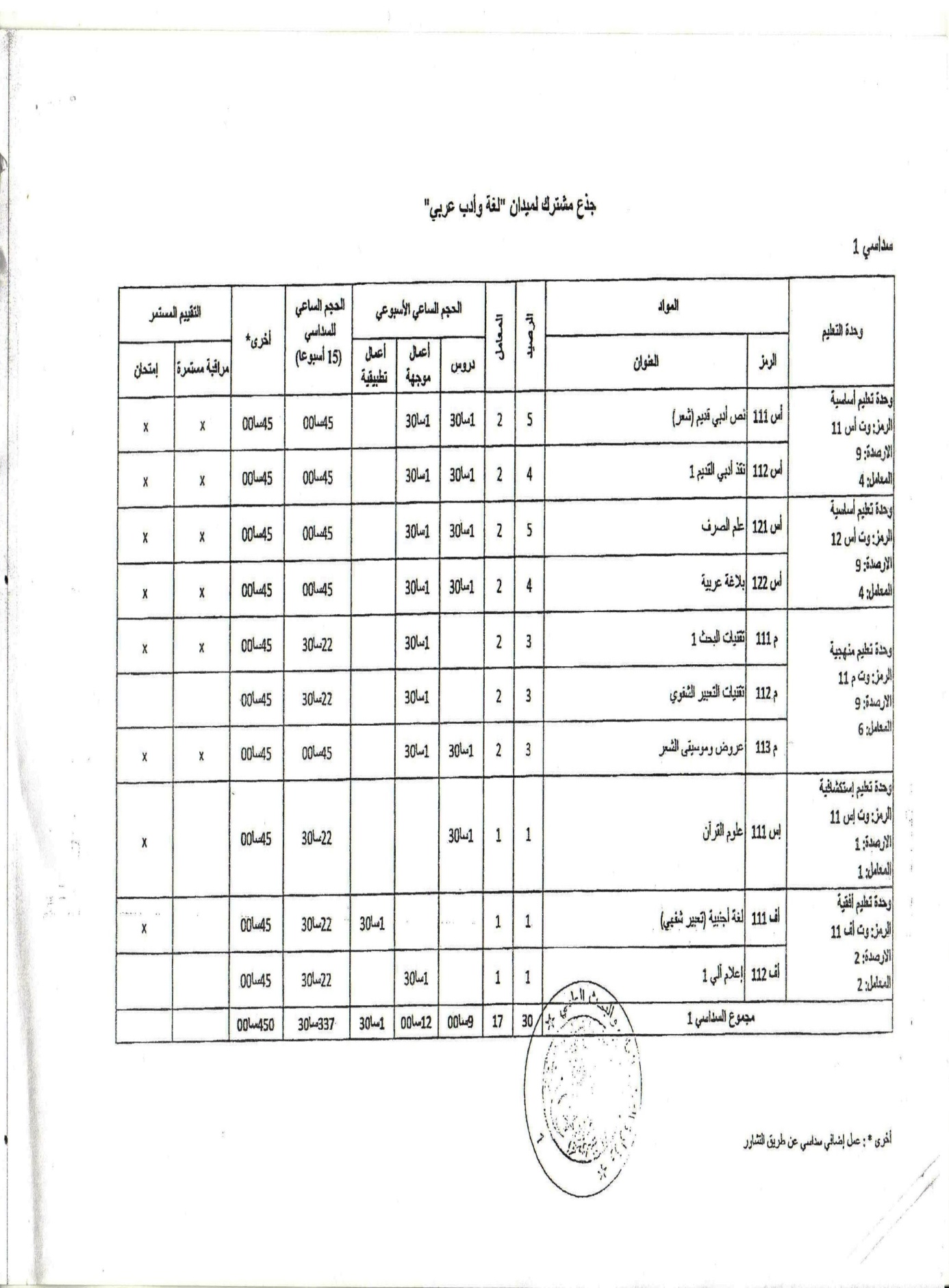 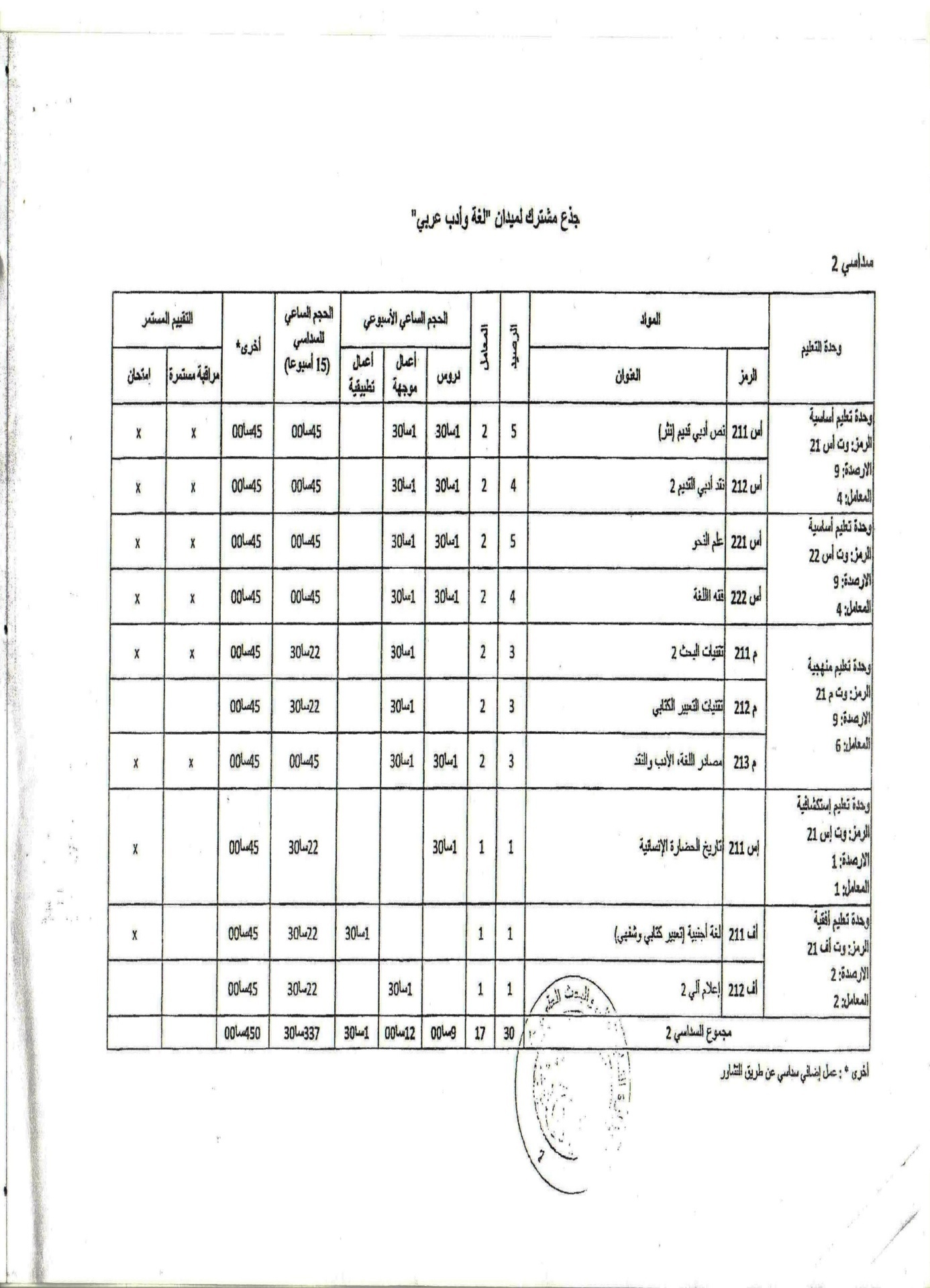 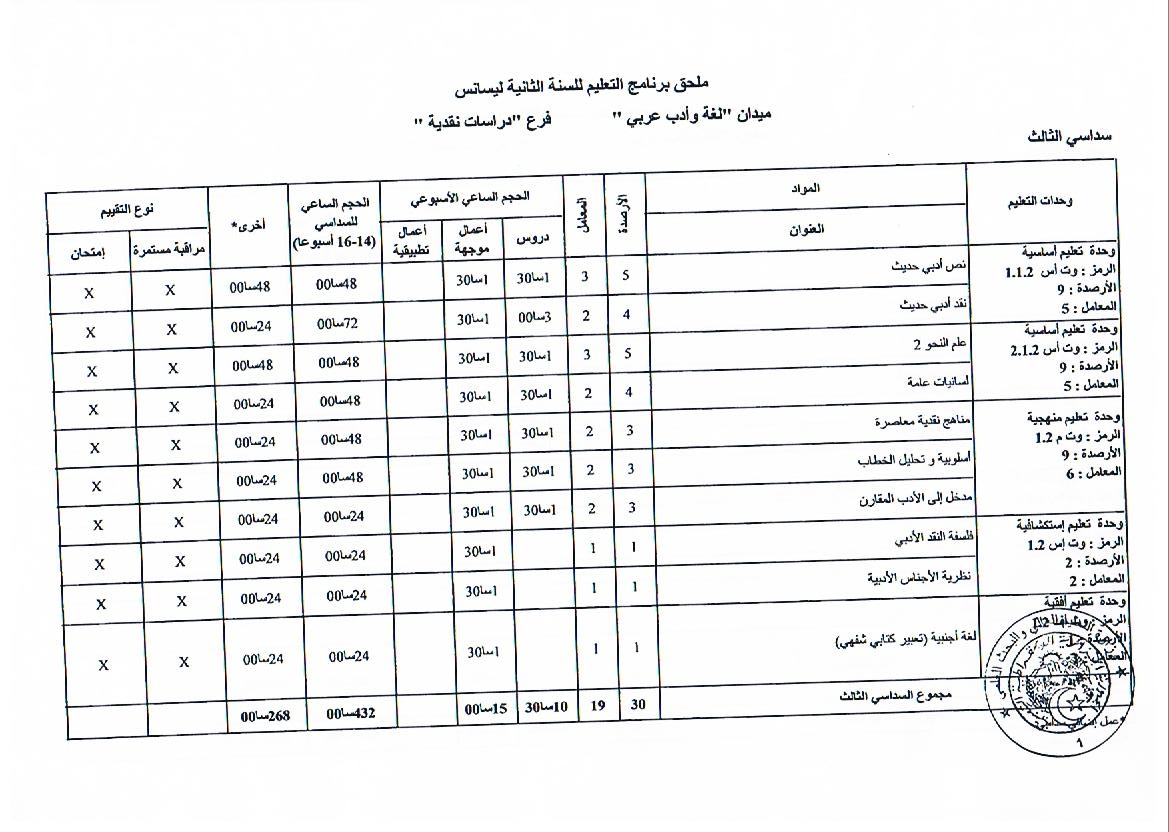 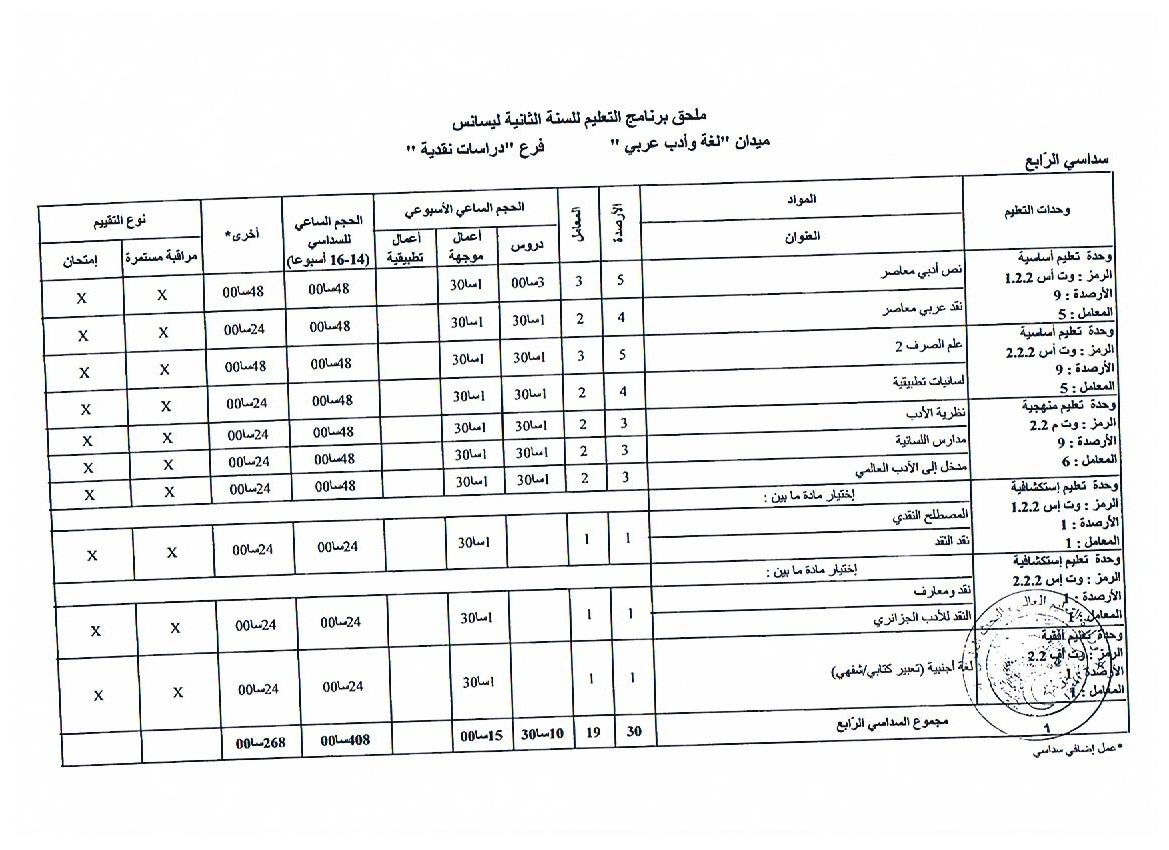 5 - السداسي الخامس: شعبة الدراسات النقدية / تخصص : النقد والدراسات الأدبية6 - السداسي السادس: شعبة الدراسات النقدية / تخصص: النقد والدراسات الأدبية7-حوصلة إجمالية للتكوين :( يرجى ذكر الحجم الساعي الإجمالي موزع بين المحاضرات والتطبيقات ،  للسداسيات الستة  بالنسبة لمختلف وحدات التعليم حسب الجدول التالي) ملاحظة : يقدر الرصيد الواحد  بمقدار 20 ساعة عمل سواء أكان محاضرة أم أعمالا موجهة أم تطبيقا أم عملا فرديا ، وقد تم توزيع عمل المذكرة بين العمل الفردي وبين توجيه الأستاذ والتطبيق ، والجدول الآتي يحدد الحجم الساعي الكلي للسداسيات الثلاثة زائد السداسي الرابع المخصص لإنجاز المذكرةIII- البرنامج المفصل لكل مادة في جميع السداسيات( تقديم بطاقة مفصلة لكل مادة)(كل الحقول تملأ إجباريا)ملاحظة: تُملأ هذه الحقول بعد انتهاء اللجنة الوطنية البيداغوجية من وضع مفردات المواد الخاصة بالسداسيين الخامس والسادسعنوان الليسانس: النقد والدراسات الأدبيةالسداسي: الأولالأستاذ المسؤول عن الوحدة التعليمية الأساسية: الأستاذ المسؤول على المادة : المادة: النص الأدبي القديم ( شعر ) أهداف التعليم: المعارف المسبقة المطلوبة : محتوى المادة: طريقة التقييم:يجري تقييم المحاضرات عن طريق امتحان في نهاية السداسي، بينما يكون تقييم الأعمال الموجهة متواصلا طوال السداسي المراجع: ( كتب،ومطبوعات ، مواقع انترنت، إلخ)الأغاني. الأصفهاني.تاريخ الأدب العربي. كارل بروكلمان.البيان والتبيين. الجاحظ.المعلقات العشر. التبريزي.تاريخ الأدب. مصطفى صادق الرافعي.عنوان الليسانس: النقد والدراسات الأدبيةالسداسي: الأولالأستاذ المسؤول عن الوحدة التعليمية الأساسية: الأستاذ المسؤول على المادة : المادة: النقد الأدبي القديمأهداف التعليم: المعارف المسبقة المطلوبة : محتوى المادة: طريقة التقييم:يجري تقييم المحاضرات عن طريق امتحان في نهاية السداسي، بينما يكون تقييم الأعمال الموجهة متواصلا طوال السداسي المراجع: ( كتب،ومطبوعات ، مواقع انترنت، إلخ)في الأدب العربي. شوقي ضيف.الخصومة بين القدماء والمحدثين فى النقد العربى القديم ـ عثمان موافىقضايا النقد القديم ـ محمد صايل وعبد المعطى نمرقضايا النقد الأدبى ـ بدوى طبانةعنوان الليسانس: النقد والدراسات الأدبيةالسداسي: الأولالأستاذ المسؤول عن الوحدة التعليمية الأساسية: الأستاذ المسؤول على المادة : المادة: علم الصرفأهداف التعليم: المعارف المسبقة المطلوبة : محتوى المادة: طريقة التقييم:يجري تقييم المحاضرات عن طريق امتحان في نهاية السداسي، بينما يكون تقييم الأعمال الموجهة متواصلا طوال السداسي المراجع: ( كتب،ومطبوعات ، مواقع انترنت، إلخ)التطبيق الصرفي عبده الراجحيجامع الدروس العربية لمؤلفه مصطفى الغلاييني،شرح كافية ابن الحاجب لرضي الدين الإستراباذي،شرح ابن عقيل لأبي محمد عبد الله بن عقيل،مغني اللبيب عن كتب الأعاريب لابن هشام الأنصاري.عنوان الليسانس: النقد والدراسات الأدبيةالسداسي: الأولالأستاذ المسؤول عن الوحدة التعليمية الأساسية: الأستاذ المسؤول على المادة : المادة: البلاغة العربيةأهداف التعليم: المعارف المسبقة المطلوبة : محتوى المادة:طريقة التقييم:يجري تقييم المحاضرات عن طريق امتحان في نهاية السداسي، بينما يكون تقييم الأعمال الموجهة متواصلا طوال السداسي المراجع: ( كتب،ومطبوعات ، مواقع انترنت، إلخ)أحمد شامية، خصائص العربية والإعجاز القرآني (في نظرية عبد القاهر الجرجاني اللغوية).محمد كريم الكواز، أبحاث في بلاغة القرآن الكريم.عبد القاهر الجرجاني، دلائل الإعجاز في علم المعاني.دراسات في البلاغة العربية عبد العاطي غريب علام.البلاغة والتطبيق لأحمد مطلوب.عنوان الليسانس: النقد والدراسات الأدبيةالسداسي: الأولالأستاذ المسؤول عن الوحدة التعليمية المنهجية: الأستاذ المسؤول على المادة : المادة: تقنيات البحثأهداف التعليم: المعارف المسبقة المطلوبة : محتوى المادة:طريقة التقييم:يكون تقييم الأعمال الموجهة متواصلا طوال السداسي المراجع: ( كتب،ومطبوعات ، مواقع انترنت، إلخ)إنعام محمد علي، المعين في كتابة البحوث.أحمد شلبي، كيف تكتب بحثا أو رسالة.شوقي ضيف، البحث الأدبي.ثريا ملحس، منهجية البحوث العلمية.                     .عنوان الليسانس: النقد والدراسات الأدبيةالسداسي: الأولالأستاذ المسؤول عن الوحدة التعليمية المنهجية: الأستاذ المسؤول على المادة : المادة: فنيات التعبير الشفويأهداف التعليم: المعارف المسبقة المطلوبة : محتوى المادة:طريقة التقييم:يكون تقييم الأعمال الموجهة متواصلا طوال السداسي المراجع: ( كتب،ومطبوعات ، مواقع انترنت، إلخ)عنوان الليسانس: النقد والدراسات الأدبيةالسداسي: الأولالأستاذ المسؤول عن الوحدة التعليمية المنهجية: الأستاذ المسؤول على المادة : المادة: العروض وموسيقى الشعرأهداف التعليم: المعارف المسبقة المطلوبة : محتوى المادة:طريقة التقييم:يكون تقييم الأعمال الموجهة متواصلا طوال السداسي المراجع: ( كتب،ومطبوعات ، مواقع انترنت، إلخ)المتوسط الكافي في علمي العروض والقوافي. موسى الأحمدي نويوات.موسوعة موسيقى الشعر العربي. عبد العزيز نبوي.كتاب العروض. مصطفى حركات.عنوان الليسانس: النقد والدراسات الأدبيةالسداسي: الأولالأستاذ المسؤول عن الوحدة التعليمية الاستكشافية: الأستاذ المسؤول على المادة : المادة: علوم القرآنأهداف التعليم: المعارف المسبقة المطلوبة : محتوى المادة:طريقة التقييم:يكون تقييم الأعمال الموجهة متواصلا طوال السداسي المراجع: ( كتب،ومطبوعات ، مواقع انترنت، إلخ)علوم القرآن بين البرهان والإتقان تأليف: د. حازم حيدرعلوم القرآن من خلال مقدِّمات المفسرين تأليف د. محمد صفاء شيخ حقيدراسات في علوم القرآن تأليف: أ. د فهد الروميالقول بالصرفة في إعجاز القرآن عرض ونقد تأليف: د.عبد الرحمن الشهريعنوان الليسانس: النقد والدراسات الأدبيةالسداسي: الأولالأستاذ المسؤول عن الوحدة التعليمية الأفقية: الأستاذ المسؤول على المادة : المادة: FRANCAIS  أهداف التعليم: المعارف المسبقة المطلوبة : محتوى المادة:طريقة التقييم:يكون تقييم الأعمال الموجهة متواصلا طوال السداسي المراجع: ( كتب،ومطبوعات ، مواقع انترنت، إلخ)عنوان الليسانس: النقد والدراسات الأدبيةالسداسي: الأولالأستاذ المسؤول عن الوحدة التعليمية الأفقية: الأستاذ المسؤول على المادة : المادة: ANGLAISأهداف التعليم: المعارف المسبقة المطلوبة : محتوى المادة:طريقة التقييم:يكون تقييم الأعمال الموجهة متواصلا طوال السداسي المراجع: ( كتب،ومطبوعات ، مواقع انترنت، إلخ)عنوان الليسانس: النقد والدراسات الأدبيةالسداسي: الأولالأستاذ المسؤول عن الوحدة التعليمية الأفقية: الأستاذ المسؤول على المادة : المادة: الإعلام الآليأهداف التعليم: المعارف المسبقة المطلوبة : محتوى المادة:طريقة التقييم:يكون تقييم الأعمال الموجهة متواصلا طوال السداسي المراجع: ( كتب،ومطبوعات ، مواقع انترنت، إلخ)السداسي: الثاني     جذع مشتركعنوان الليسانس: النقد والدراسات الأدبيةالأستاذ المسؤول عن الوحدة التعليمية الأساسية: الأستاذ المسؤول على المادة : المادة: النص الأدبي القديم ( نثر )أهداف التعليم: المعارف المسبقة المطلوبة : محتوى المادة:طريقة التقييم:يجري تقييم المحاضرات عن طريق امتحان في نهاية السداسي، بينما يكون تقييم الأعمال الموجهة متواصلا طوال السداسي المراجع: ( كتب،ومطبوعات ، مواقع انترنت، إلخ)الأغاني. الأصفهاني.تاريخ الأدب العربي. كارل بروكلمان.البيان والتبيين. الجاحظ.المعلقات العشر. التبريزي.تاريخ الأدب. مصطفى صادق الرافعي.كتاب الصناعتين. أبو هلال العسكري.العقد الفريد. ابن عبد ربه.السداسي: الثاني     جذع مشتركعنوان الليسانس: النقد والدراسات الأدبيةالأستاذ المسؤول عن الوحدة التعليمية الأساسية: الأستاذ المسؤول على المادة : المادة: ا النقد الأدبي القديم أهداف التعليم: المعارف المسبقة المطلوبة : محتوى المادة:طريقة التقييم:يجري تقييم المحاضرات عن طريق امتحان في نهاية السداسي، بينما يكون تقييم الأعمال الموجهة متواصلا طوال السداسي المراجع: ( كتب،ومطبوعات ، مواقع انترنت، إلخ)طبقات فحول الشعراء.  ابن سلام الجمحي.الوساطة بين المتنبي وخصومه. عبد العزيز الجرجاني.الموازنة بين الطائيين. الآمديالخصومة بين القدماء والمحدثين فى النقد العربى القديم ـ عثمان موافىتاريخ النقد الأدبى والبلاغة ـ محمد زغلول سلامالسداسي: الثاني     جذع مشتركعنوان الليسانس: النقد والدراسات الأدبيةالأستاذ المسؤول عن الوحدة التعليمية الأساسية: الأستاذ المسؤول على المادة : المادة: علم  النحوأهداف التعليم: المعارف المسبقة المطلوبة : محتوى المادة:طريقة التقييم:يجري تقييم المحاضرات عن طريق امتحان في نهاية السداسي، بينما يكون تقييم الأعمال الموجهة متواصلا طوال السداسي المراجع: ( كتب،ومطبوعات ، مواقع انترنت، إلخ)سيبويه. الكتاب محمد حماسة عبد اللطيف، في بناء الجملة العربية.محمد حماسة عبد اللطيف، العلامة الإعرابية في الجملة بين القديم والحديث.-تمام حسان، اللغة العربية معناها ومبناها. نظرية العامل في النحو العربي. مصطفى بن حمزة.العلامة الإعرابية في الجملة بين القديم والحديث. محمد حماسة عبد اللطيف.السداسي: الثاني     جذع مشتركعنوان الليسانس: النقد والدراسات الأدبيةالأستاذ المسؤول عن الوحدة التعليمية الأساسية: الأستاذ المسؤول على المادة : المادة: فقه اللغةأهداف التعليم: المعارف المسبقة المطلوبة : محتوى المادة:طريقة التقييم:يجري تقييم المحاضرات عن طريق امتحان في نهاية السداسي، بينما يكون تقييم الأعمال الموجهة متواصلا طوال السداسي المراجع: ( كتب،ومطبوعات ، مواقع انترنت، إلخ)فقه اللغة [ مفهومه - موضوعاته - قضاياه ) محمد بن إبراهيم الحمدالمعجم المفصل في فقه اللغة،  مشتاق عباس معنالخصائص،  عثمان بن جنيفقه اللغة وأسرار العربية،  أبو منصور الثعالبيمدخل إلى فقه اللغة العربية،   أحمد محمد قدورفقه اللغة المقارن،  إبراهيم السامرائيالسداسي: الثاني     جذع مشتركعنوان الليسانس: النقد والدراسات الأدبيةالأستاذ المسؤول عن الوحدة التعليمية المنهجية: الأستاذ المسؤول على المادة : المادة: تقنيات البحثأهداف التعليم: المعارف المسبقة المطلوبة : محتوى المادة:طريقة التقييم:يكون تقييم الأعمال الموجهة متواصلا طوال السداسي المراجع: ( كتب،ومطبوعات ، مواقع انترنت، إلخ)إنعام محمد علي، المعين في كتابة البحوث.أحمد شلبي، كيف تكتب بحثا أو رسالة.شوقي ضيف، البحث الأدبي.ثريا ملحس، منهجية البحوث العلمية.   السداسي: الثاني     جذع مشتركعنوان الليسانس: النقد والدراسات الأدبيةالأستاذ المسؤول عن الوحدة التعليمية المنهجية: الأستاذ المسؤول على المادة : المادة: فنيات التعبير الكتابيأهداف التعليم: المعارف المسبقة المطلوبة : محتوى المادة:طريقة التقييم:يكون تقييم الأعمال الموجهة متواصلا طوال السداسي المراجع: ( كتب،ومطبوعات ، مواقع انترنت، إلخ)السداسي: الثاني     جذع مشتركعنوان الليسانس: النقد والدراسات الأدبيةالأستاذ المسؤول عن الوحدة التعليمية المنهجية: الأستاذ المسؤول على المادة : المادة: مصادر اللغة والأدب والنقدأهداف التعليم: المعارف المسبقة المطلوبة : محتوى المادة:طريقة التقييم:يكون تقييم الأعمال الموجهة متواصلا طوال السداسي المراجع: ( كتب،ومطبوعات ، مواقع انترنت، إلخ)الحياة الأدبية في العصر الجاهلي.د محمد عبد المنعم خفاجينقد الشعر قدامة بن جعفرالمصادر الأدبية واللغوية في التراث العربي، عز الدين إسماعيلمعجم البارع لأبي علي القاليالمحيط في اللغة لابن عباد.طبقات فحول الشعراء لابن سلاّم الجمحي.السداسي: الثاني     جذع مشترك.عنوان الليسانس: النقد والدراسات الأدبيةالأستاذ المسؤول عن الوحدة التعليمية الاستكشافية: الأستاذ المسؤول على المادة: المادة: تاريخ الحضارة الإنسانيةأهداف التعليم: المعارف المسبقة المطلوبة : محتوى المادة:طريقة التقييم:يكون تقييم الأعمال الموجهة متواصلا طوال السداسي المراجع: ( كتب،ومطبوعات ، مواقع انترنت، إلخ)السداسي: الثاني     جذع مشترك.عنوان الليسانس: النقد والدراسات الأدبيةالأستاذ المسؤول عن الوحدة التعليمية الأفقية: الأستاذ المسؤول على المادة: المادة: FRANCAISأهداف التعليم: المعارف المسبقة المطلوبة : محتوى المادة:طريقة التقييم:يكون تقييم الأعمال الموجهة متواصلا طوال السداسي المراجع: ( كتب،ومطبوعات ، مواقع انترنت، إلخ)السداسي: الثاني     جذع مشترك.عنوان الليسانس: النقد والدراسات الأدبيةالأستاذ المسؤول عن الوحدة التعليمية الأفقية: الأستاذ المسؤول على المادة: المادة: ANGLAISأهداف التعليم: المعارف المسبقة المطلوبة : محتوى المادة:طريقة التقييم:يكون تقييم الأعمال الموجهة متواصلا طوال السداسي المراجع: ( كتب،ومطبوعات ، مواقع انترنت، إلخ)السداسي: الثاني     جذع مشترك.عنوان الليسانس: النقد والدراسات الأدبيةالأستاذ المسؤول عن الوحدة التعليمية الأفقية: الأستاذ المسؤول على المادة: المادة: الإعلام الآليأهداف التعليم: المعارف المسبقة المطلوبة : محتوى المادة:طريقة التقييم:يكون تقييم الأعمال الموجهة متواصلا طوال السداسي المراجع: ( كتب،ومطبوعات ، مواقع انترنت، إلخ)السداسي: الثالث    جذع مشترك.عنوان الليسانس: النقد والدراسات الأدبيةالأستاذ المسؤول عن الوحدة التعليمية الأساسية: الأستاذ المسؤول على المادة: المادة: النص الأدبي الحديثأهداف التعليم: المعارف المسبقة المطلوبة: محتوى المادة:طريقة التقييم:يجري تقييم المحاضرات عن طريق امتحان في نهاية السداسي، بينما يكون تقييم الأعمال الموجهة متواصلا طوال السداسي المراجع: ( كتب،ومطبوعات ، مواقع انترنت، إلخ). شوقي ضيف، الفن ومذاهبه. عمر دسوقي، الأدب العربي الحديث.عبد الملك مرتاض، فنون النثر الأدبي.الشعر العربي المعاصر ( عز الدين إسماعيل).ما لا يؤديه الحرف (عباس مشتاق  معن).السداسي: الثالث    جذع مشترك.عنوان الليسانس: النقد والدراسات الأدبيةالأستاذ المسؤول عن الوحدة التعليمية الأساسية: الأستاذ المسؤول على المادة: المادة: النقد الأدبي الحديثأهداف التعليم: المعارف المسبقة المطلوبة: محتوى المادة:طريقة التقييم:يجري تقييم المحاضرات عن طريق امتحان في نهاية السداسي، بينما يكون تقييم الأعمال الموجهة متواصلا طوال السداسي المراجع: ( كتب،ومطبوعات ، مواقع انترنت، إلخ). 1.النقد المنهجى عند العرب ـ محمد مندور
2.النقد والنقاد المعاصرون لمحمود تيمور3.نشأة النقد العربي الحديث لعز الدين الأمين4.النقد الأدبي أصوله ومناهجه ـ لسيد قطبالسداسي: الثالث    جذع مشترك.عنوان الليسانس: النقد والدراسات الأدبيةالأستاذ المسؤول عن الوحدة التعليمية الأساسية: الأستاذ المسؤول على المادة: المادة: علم النحوأهداف التعليم: المعارف المسبقة المطلوبة: محتوى المادة:طريقة التقييم:يجري تقييم المحاضرات عن طريق امتحان في نهاية السداسي، بينما يكون تقييم الأعمال الموجهة متواصلا طوال السداسي المراجع: ( كتب،ومطبوعات ، مواقع انترنت، إلخ). أقسام الكلام العربي بين الشكل والوظيفة. فاضل الساقي.العلامة الإعرابية في الجملة بين القديم والحديث. محمد حماسة عبد اللطيف.إحياء النحو.                      إبراهيم مصطفى.الخلاصة النحوية.                د/ تمام حسان.في النحو العربي نقد وتوجيه.    د/ مهدي المخزومي.السداسي: الثالث    جذع مشترك.عنوان الليسانس: النقد والدراسات الأدبيةالأستاذ المسؤول عن الوحدة التعليمية الأساسية: الأستاذ المسؤول على المادة: المادة: اللّسانيّات العامّةأهداف التعليم: المعارف المسبقة المطلوبة: محتوى المادة:طريقة التقييم:يجري تقييم المحاضرات عن طريق امتحان في نهاية السداسي، بينما يكون تقييم الأعمال الموجهة متواصلا طوال السداسي المراجع: ( كتب،ومطبوعات ، مواقع انترنت، إلخ). اللسانيات، واللسانيات العربية.          د/عبد القادر الفاسي. اللسانيات (المجال والوظيفة والمنهج).  د/ سمير شريف استيتية.علم اللغة العربية.  د/محمود فهمي حجازي اللسانيات العربية الحديثة. مصطفى غلفانالسداسي: الثالث    جذع مشترك.عنوان الليسانس: النقد والدراسات الأدبيةالأستاذ المسؤول عن الوحدة التعليمية المنهجية: الأستاذ المسؤول على المادة: المادة: المناهج النقدية المعاصرةأهداف التعليم: المعارف المسبقة المطلوبة: محتوى المادة:طريقة التقييم:يجري تقييم المحاضرات عن طريق امتحان في نهاية السداسي، بينما يكون تقييم الأعمال الموجهة متواصلا طوال السداسي المراجع: ( كتب،ومطبوعات ، مواقع انترنت، إلخ). النقد والنقاد المعاصرون لمحمود تيمورنشأة النقد العربي الحديث لعز الدين الأمين.النقد الأدبي أصوله ومناهجه ـ لسيد قطبعبد الله الغذامي، النقد الثقافييوسف وغليسي، مناهج النقد المعاصر.السداسي: الثالث    جذع مشترك.عنوان الليسانس: النقد والدراسات الأدبيةالأستاذ المسؤول عن الوحدة التعليمية المنهجية: الأستاذ المسؤول على المادة: المادة: الأسلوبيّة وتحليل الخطابأهداف التعليم: المعارف المسبقة المطلوبة: محتوى المادة:طريقة التقييم:يجري تقييم المحاضرات عن طريق امتحان في نهاية السداسي، بينما يكون تقييم الأعمال الموجهة متواصلا طوال السداسي المراجع: ( كتب،ومطبوعات ، مواقع انترنت، إلخ). تحليل الخطاب الشعري (محمد مفتاح)نور الدين السد، الأسلوبية وتحليل الخطاب.سارة ميلز، الخطاب.بيار غيرو، الأسلوب والأسلوبية.جورج مولينيه، الأسلوبية.السداسي: الثالث    جذع مشترك.عنوان الليسانس: النقد والدراسات الأدبيةالأستاذ المسؤول عن الوحدة التعليمية المنهجية: الأستاذ المسؤول على المادة: المادة: مدخل إلى الأدب المقارنأهداف التعليم: المعارف المسبقة المطلوبة: محتوى المادة:طريقة التقييم:يجري تقييم المحاضرات عن طريق امتحان في نهاية السداسي، بينما يكون تقييم الأعمال الموجهة متواصلا طوال السداسي المراجع: ( كتب،ومطبوعات ، مواقع انترنت، إلخ). -محمد غنيمي، هلال الأدب المقارن ـ علوش سعيد،  مدارس الأدب المقارن دراسة منهجية- حسام الخطيب ، الأدب المقارن (2,1) -م.ف. غويار، الأدب المقارن ، ترجمة محمد غلاب السداسي: الثالث    جذع مشترك.عنوان الليسانس: النقد والدراسات الأدبيةالأستاذ المسؤول عن الوحدة التعليمية الاستكشافيّة: الأستاذ المسؤول على المادة: المادة: فلسفة النقدأهداف التعليم: المعارف المسبقة المطلوبة: محتوى المادة:طريقة التقييم:يجري تقييم المحاضرات عن طريق امتحان في نهاية السداسي، بينما يكون تقييم الأعمال الموجهة متواصلا طوال السداسي المراجع: ( كتب،ومطبوعات ، مواقع انترنت، إلخ). السداسي: الثالث    جذع مشترك.عنوان الليسانس: النقد والدراسات الأدبيةالأستاذ المسؤول عن الوحدة التعليمية الاستكشافيّة: الأستاذ المسؤول على المادة: المادة: نظرية الأجناس الأدبيةأهداف التعليم: المعارف المسبقة المطلوبة: محتوى المادة:طريقة التقييم:يجري تقييم المحاضرات عن طريق امتحان في نهاية السداسي، بينما يكون تقييم الأعمال الموجهة متواصلا طوال السداسي المراجع: ( كتب،ومطبوعات ، مواقع انترنت، إلخ). السداسي: الثالث    جذع مشترك.عنوان الليسانس: النقد والدراسات الأدبيةالأستاذ المسؤول عن الوحدة التعليمية الأفقية: الأستاذ المسؤول على المادة: المادة: FRANCAIS-أهداف التعليم: المعارف المسبقة المطلوبة: محتوى المادة:طريقة التقييم:يجري تقييم المحاضرات عن طريق امتحان في نهاية السداسي، بينما يكون تقييم الأعمال الموجهة متواصلا طوال السداسي المراجع: ( كتب،ومطبوعات ، مواقع انترنت، إلخ). السداسي: الثالث    جذع مشترك.عنوان الليسانس: النقد والدراسات الأدبيةالأستاذ المسؤول عن الوحدة التعليمية الأفقية: الأستاذ المسؤول على المادة: المادة: ANGLAISأهداف التعليم: المعارف المسبقة المطلوبة: محتوى المادة:طريقة التقييم:يكون تقييم الأعمال الموجهة متواصلا طوال السداسي المراجع: ( كتب،ومطبوعات ، مواقع انترنت، إلخ). السداسي: الرابع    عنوان الليسانس: النقد والدراسات الأدبيةالأستاذ المسؤول عن الوحدة التعليمية الأساسية: الأستاذ المسؤول على المادة: المادة: النص الأدبي المعاصرأهداف التعليم: المعارف المسبقة المطلوبة: محتوى المادة:طريقة التقييم:يجري تقييم المحاضرات عن طريق امتحان في نهاية السداسي، بينما يكون تقييم الأعمال الموجهة متواصلا طوال السداسي المراجع: ( كتب،ومطبوعات ، مواقع انترنت، إلخ). النصوص النثرية المعاصرة (حسن البحراوي).توظيف التراث في الرواية العربية المعاصرة.الخطيئة والتكفير  (من البنيوية إلى التشريحية) ( عبد الله الغذامي)السداسي: الرابع    عنوان الليسانس: النقد والدراسات الأدبيةالأستاذ المسؤول عن الوحدة التعليمية الأساسية: الأستاذ المسؤول على المادة: المادة: النقد العربي المعاصرأهداف التعليم: المعارف المسبقة المطلوبة: محتوى المادة:طريقة التقييم:يجري تقييم المحاضرات عن طريق امتحان في نهاية السداسي، بينما يكون تقييم الأعمال الموجهة متواصلا طوال السداسي المراجع: ( كتب،ومطبوعات ، مواقع انترنت، إلخ). 1.النقد المنهجى عند العرب ـ محمد مندور
2.النقد والنقاد المعاصرون لمحمود تيمور3.نشأة النقد العربي الحديث لعز الدين الأمين4.النقد الأدبي أصوله ومناهجه ـ لسيد قطبالسداسي: الرابع    عنوان الليسانس: النقد والدراسات الأدبيةالأستاذ المسؤول عن الوحدة التعليمية الأساسية: الأستاذ المسؤول على المادة: المادة:  علم الصرفأهداف التعليم: المعارف المسبقة المطلوبة: محتوى المادة:طريقة التقييم:يجري تقييم المحاضرات عن طريق امتحان في نهاية السداسي، بينما يكون تقييم الأعمال الموجهة متواصلا طوال السداسي المراجع: ( كتب،ومطبوعات ، مواقع انترنت، إلخ). 1-محمد حماسة عبد اللطيف، في بناء الجملة العربية.2- محمد حماسة عبد اللطيف، العلامة الإعرابية في الجملة بين القديم والحديث.3-تمام حسان، اللغة العربية معناها ومبناها.الشيخ مصطفى الغلاييني، جامع الدروس العربية. السداسي: الرابع    عنوان الليسانس: النقد والدراسات الأدبيةالأستاذ المسؤول عن الوحدة التعليمية الأساسية: الأستاذ المسؤول على المادة: المادة:  اللّسانيّات التطبيقيّةأهداف التعليم: المعارف المسبقة المطلوبة: محتوى المادة:طريقة التقييم:يجري تقييم المحاضرات عن طريق امتحان في نهاية السداسي، بينما يكون تقييم الأعمال الموجهة متواصلا طوال السداسي المراجع: ( كتب،ومطبوعات ، مواقع انترنت، إلخ). صالح بلعيد، دروس في اللسانيات التطبيقية.ميشال زكريا، الألسنية وتعليم اللغات.صالح بلعيد، اللغة العربية العلمية.اللسانيات واللغة العربية. د/عبد القادر الفاسي الفهري. السداسي: الرابع    عنوان الليسانس: النقد والدراسات الأدبيةالأستاذ المسؤول عن الوحدة التعليمية المنهجية: الأستاذ المسؤول على المادة: المادة:  نظرية الأدبأهداف التعليم: المعارف المسبقة المطلوبة: محتوى المادة:طريقة التقييم:يجري تقييم المحاضرات عن طريق امتحان في نهاية السداسي، بينما يكون تقييم الأعمال الموجهة متواصلا طوال السداسي المراجع: ( كتب،ومطبوعات ، مواقع انترنت، إلخ).  نظرية الأدب ومناهج الدراسات الأدبية : عبدالمنعم إسماعيل.النظرية الأدبية المعاصرة : رامان سلدن.- في نظرية الأدب عند العرب : حمادي صمود .مدخل إلى نظرية الأدب: مراد مبروك.السداسي: الرابع    عنوان الليسانس: النقد والدراسات الأدبيةالأستاذ المسؤول عن الوحدة التعليمية المنهجية: الأستاذ المسؤول على المادة: المادة:  المدارس اللّسانيّةأهداف التعليم: المعارف المسبقة المطلوبة: محتوى المادة:طريقة التقييم:يجري تقييم المحاضرات عن طريق امتحان في نهاية السداسي، بينما يكون تقييم الأعمال الموجهة متواصلا طوال السداسي المراجع: ( كتب،ومطبوعات ، مواقع انترنت، إلخ). كاترين فوك وبيارلي قوفيك، مبادئ في قضايا اللسانيات المعاصرة.محمد الصغير بناني، المدارس اللسانية في التراث العربي وفي الدراسة الحديثة.أحمد مومن، اللسانيات –النشأة والتطور.أحمد محمد قدور، مبادئ اللسانيات.السداسي: الرابع    عنوان الليسانس: النقد والدراسات الأدبيةالأستاذ المسؤول عن الوحدة التعليمية المنهجية: الأستاذ المسؤول على المادة: المادة:  مدخل إلى الآداب العالميةأهداف التعليم: المعارف المسبقة المطلوبة: محتوى المادة:طريقة التقييم:يجري تقييم المحاضرات عن طريق امتحان في نهاية السداسي، بينما يكون تقييم الأعمال الموجهة متواصلا طوال السداسي المراجع: ( كتب،ومطبوعات ، مواقع انترنت، إلخ). بديع حقي ، قمم في الأدب العالميإنجيل بطرس سمعان ، روبنسون كروزو لدانيل ديفوتوفيق الحكيم ، فن الأدبطه باقر ، ملحمة جلجامش السداسي: الرابع    عنوان الليسانس: النقد والدراسات الأدبيةالأستاذ المسؤول عن الوحدة التعليمية الاستكشافيّة: الأستاذ المسؤول على المادة: المادة: النقد والمعارفأهداف التعليم: المعارف المسبقة المطلوبة: محتوى المادة:طريقة التقييم:يكون تقييم الأعمال الموجهة متواصلا طوال السداسي المراجع: ( كتب،ومطبوعات ، مواقع انترنت، إلخ). السداسي: الرابع    عنوان الليسانس: النقد والدراسات الأدبيةالأستاذ المسؤول عن الوحدة التعليمية الاستكشافيّة: الأستاذ المسؤول على المادة: المادة: النّقد الأدبي الجزائريأهداف التعليم: المعارف المسبقة المطلوبة: محتوى المادة:طريقة التقييم:يكون تقييم الأعمال الموجهة متواصلا طوال السداسي المراجع: ( كتب،ومطبوعات ، مواقع انترنت، إلخ). السداسي: الرابع    عنوان الليسانس: النقد والدراسات الأدبيةالأستاذ المسؤول عن الوحدة التعليمية الأفقية: الأستاذ المسؤول على المادة: المادة: لغة أجنبيةأهداف التعليم: المعارف المسبقة المطلوبة: محتوى المادة:طريقة التقييم:يكون تقييم الأعمال الموجهة متواصلا طوال السداسي المراجع: ( كتب،ومطبوعات ، مواقع انترنت، إلخ). السداسي: الرابع    عنوان الليسانس: النقد والدراسات الأدبيةالأستاذ المسؤول عن الوحدة التعليمية الأفقية: الأستاذ المسؤول على المادة: المادة: ANGLAISأهداف التعليم: المعارف المسبقة المطلوبة: محتوى المادة:طريقة التقييم:يكون تقييم الأعمال الموجهة متواصلا طوال السداسي المراجع: ( كتب،ومطبوعات ، مواقع انترنت، إلخ).السداسي: الخامس    عنوان الليسانس: النقد والدراسات الأدبيةالأستاذ المسؤول عن الوحدة التعليمية الأساسية : د/علي بخوشالأستاذ المسؤول على المادة : د/علي بخوشالمادة: نظرية النظمأهداف التعليم: المعارف المسبقة المطلوبة: محتوى المادة:طريقة التقييم:يجري تقييم المحاضرات عن طريق امتحان في نهاية السداسي، بينما يكون تقييم الأعمال الموجهة متواصلا طوال السداسي المراجع: ( كتب،ومطبوعات ، مواقع انترنت، إلخ). 1 ـ صالح بلعيد ، نظرية النظم .2 ـ لخضر جمعي ، نظرية الشعر عند الفلاسفة الإسلاميين،3 ـ ألفت كمال الروبي . نظرية الشعر عند الفلاسفة الإسلاميين4 ـ أحمد رحماني . نظريات الإعجاز القرآني5 ـ هنريش بليث . البلاغة والأسلوبية6 ـ أحمد مطلوب : عبد القاهر وبلاغته.السداسي: الخامس    عنوان الليسانس: النقد والدراسات الأدبيةالأستاذ المسؤول عن الوحدة التعليمية الأساسية: د/ علي بخوشالأستاذ المسؤول على المادة: مستاري إلياسالمادة:     نقد الشعرأهداف التعليم: المعارف المسبقة المطلوبة: محتوى المادة:طريقة التقييم:يجري تقييم المحاضرات عن طريق امتحان في نهاية السداسي، بينما يكون تقييم الأعمال الموجهة متواصلا طوال السداسي المراجع: ( كتب،ومطبوعات ، مواقع انترنت، إلخ). 1 –شوقي ضيف، الفن ومذاهبه في الشعر العربي، 2 ـ مصطفى الشكعة، الشعر والشعراء في العصر العباسي، 3 ـ ابن الأثير، المثل السائر في أدب الكاتب والشاعر، 4 ـ أدونيس، الثابت والمتحول، 5 ـ جمال الدين بن الشيخ، الشعرية العربية،6-كمال أبو ديب، جدلية الخفاء والتجلي، 7-جون كوهين، بنية اللغة الشعرية، السداسي: الخامس    عنوان الليسانس: النقد والدراسات الأدبيةالأستاذ المسؤول عن الوحدة التعليمية الأساسية: د/ علي بخوشالأستاذ المسؤول على المادة: عبد الرزاق بن دحمانالمادة:  نقد النثر القديم أهداف التعليم: المعارف المسبقة المطلوبة: محتوى المادة:طريقة التقييم:يجري تقييم المحاضرات عن طريق امتحان في نهاية السداسي، بينما يكون تقييم الأعمال الموجهة متواصلا طوال السداسي المراجع: ( كتب،ومطبوعات ، مواقع انترنت، إلخ). -أبو هلال العسكري، الصناعتين: الكتابة والشعر.-زكي مبارك، النثر الفني في القرن الرابع الهجري.-قدامة بن جعفر، الخراج وصناعة الكتابة. -ابن وهب، البرهان في وجوه البيان.-نبيل خالد، نقد النثر في تراث العرب.-شوقي ضيف، الفن ومذاهبه في النثر العربي.-محمد مرتاض، قراءة جديدة للنثر العربي القديم.السداسي: الخامس    عنوان الليسانس: النقد والدراسات الأدبيةالأستاذ المسؤول عن الوحدة التعليمية الأساسية: د/علي بخوشالأستاذ المسؤول على المادة: إبتسام دهينةالمادة: نقد النثر الحديث والمعاصر أهداف التعليم: المعارف المسبقة المطلوبة: محتوى المادة:طريقة التقييم:يجري تقييم المحاضرات عن طريق امتحان في نهاية السداسي، بينما يكون تقييم الأعمال الموجهة متواصلا طوال السداسي المراجع: ( كتب،ومطبوعات ، مواقع انترنت، إلخ). -عبد المحسن طه بدر، تطور الرواية العربية الحديثة، -عبد الملك مرتاض، فنون النثر الأدبي في الجزائر،-شوقي ضيف، في النقد الأدبي، -سعيد يقطين، تحليل الخطاب الروائي، -عزيزة مريدن، القصة والرواية،-علي جابر المنصوري، النقد الأدبي الحديث،السداسي: الخامس    عنوان الليسانس: النقد والدراسات الأدبيةالأستاذ المسؤول عن الوحدة التعليمية المنهجية: د/ محمد الأمين بحريالأستاذ المسؤول على المادة: نصر الدين بن غنيسةالمادة:  مناهج النقد السياقيأهداف التعليم: المعارف المسبقة المطلوبة: محتوى المادة:طريقة التقييم:يجري تقييم المحاضرات عن طريق امتحان في نهاية السداسي، بينما يكون تقييم الأعمال الموجهة متواصلا طوال السداسي المراجع: ( كتب،ومطبوعات ، مواقع انترنت، إلخ). 1 ـ محمد غنيمي هلال،  النقد الأدبي الحديث2 ـ نبيل راغب،  موسوعة النظريات الأدبية3 ـ صلاح فضل . مناهج النقد المعاصر4ـ عبد المجيد حنون . المدرسة التاريخية في النقد5 ـ عز الدين اسماعيل . التفسير النفسي للأدب6 ـ جورج طرابييشي . عقدة أوديب في الرواية العربية7 ـ سعيد علوش . النقد الموضوعاتي والقصيدة الحديثة 8 ـ عبد الكريم حسن . المنهج الموضوعي السداسي: الخامس   عنوان الليسانس: النقد والدراسات الأدبيةالأستاذ المسؤول عن الوحدة التعليمية المنهجية: د/محمد الأمين بحريالأستاذ المسؤول على المادة: د/محمد الأمين بحريالمادة:  مناهج النقد النسقيأهداف التعليم: المعارف المسبقة المطلوبة: محتوى المادة:طريقة التقييم:يجري تقييم المحاضرات عن طريق امتحان في نهاية السداسي، بينما يكون تقييم الأعمال الموجهة متواصلا طوال السداسي المراجع: ( كتب،ومطبوعات ، مواقع انترنت، إلخ). -صلاح فضل، نظرية البنائية في النقد العربي، -عبد الله الغذامي، الخطيئة والتكفير،-عبد العزيز حمودة، المرايا المحدبة، -أحمد يوسف، القراءة النسقية،-رامان سلدن، النظرية الأدبية المعاصرة، ترجمة جابر عصفور،-رولان بارث، لذة النص،السداسي: الخامس    عنوان الليسانس: النقد والدراسات الأدبيةالأستاذ المسؤول عن الوحدة التعليمية المنهجية: د/محمد الأمين بحريالأستاذ المسؤول على المادة: : د/بشير تاوريريتالمادة:  نقد ما بعد البنويةأهداف التعليم: المعارف المسبقة المطلوبة: محتوى المادة:طريقة التقييم:يجري تقييم المحاضرات عن طريق امتحان في نهاية السداسي، بينما يكون تقييم الأعمال الموجهة متواصلا طوال السداسي المراجع: ( كتب،ومطبوعات ، مواقع انترنت، إلخ). 1 ـ مادان ساروب . دليل تمهيدي إلى ما يعد البنيوية وما بعد الحداثة . تر : بوغرارة خميسي،2 ـ رامان سلدن، النظرية الادبية المعاصرة . تر : جابر عصفور3 ـ غدامير ،  فلسفة التاويل،4 ـ بول ريكور، الزمان والسرد5 ـ امبرتو ايكو، التاويل بين السميائيات والتفكيكية6 ـ جميل عبد المجيد، نحو تحليل ثقافي أدبي7 ـ الغذامي ـ عبد النبي اصطيف. نقد أدبي أم ثقافي ؟السداسي: الخامس   عنوان الليسانس: النقد والدراسات الأدبيةالأستاذ المسؤول عن الوحدة التعليمية الاستكشافيّة: د/بتقة سليم الأستاذ المسؤول على المادة: د/بتقة سليم المادة: الأدب المقارنأهداف التعليم: المعارف المسبقة المطلوبة: محتوى المادة:طريقة التقييم:يكون تقييم الأعمال الموجهة متواصلا طوال السداسي المراجع: ( كتب،ومطبوعات ، مواقع انترنت، إلخ). الأدب المقارن ، غنيمي هلال.أعمال ملتقى الأدب المقارن، جامعة عنابة.النظرية والتطبيق في الأدب المقارن، عبد الرحمن محمد.ما الأدب المقارن، بييار كرونيل وكلود.في الأدب المقارن، محمد عبد السلام.الأدب المقارن، بول فان تيغم السداسي: الخامس   عنوان الليسانس: النقد والدراسات الأدبيةالأستاذ المسؤول عن الوحدة التعليمية الاستكشافيّة: د/ بتقة سليمالأستاذ المسؤول على المادة: د/ جمال مباركيالمادة: الأدب الجزائريأهداف التعليم: المعارف المسبقة المطلوبة: محتوى المادة:طريقة التقييم:يكون تقييم الأعمال الموجهة متواصلا طوال السداسي المراجع: ( كتب،ومطبوعات ، مواقع انترنت، إلخ). محمد ناصر، الشعر الجزائري الحديثشلتاغ عبود شراد، حركة الشعر الحر في الجزائرمحمد مصايف ، النثر الجزائري الحديث  عبد المالك مرتاض:         - القصة الجزائرية المعاصرة         عبد الله ركيبي، دراسات في الشعر العربي الجزائري الحديث، السداسي: الخامس   عنوان الليسانس: النقد والدراسات الأدبيةالأستاذ المسؤول عن الوحدة التعليمية الأفقية: د/ رحيمة شيتر الأستاذ المسؤول على المادة: د/ رحيمة شيتر المادة: ترجمة المصطلح النقدي أهداف التعليم: المعارف المسبقة المطلوبة: محتوى المادة:طريقة التقييم:يكون تقييم الأعمال الموجهة متواصلا طوال السداسي المراجع: ( كتب،ومطبوعات ، مواقع انترنت، إلخ). محمد عصفور، دراسات في الترجمة ونقدها،علي القاسمي، علم المصطلح أسسه النظرية وتطبيقاته العملية،-محمود فهمي حجازي، الأسس اللغوية لعلم المصطلح،-دليل المصطلح النقد، سعد البازعي وميجان الرويلي-رشيد عبد المالك، معجم المصطلحات السيميائية،–عبد السلام المسدي، قاموس اللسانيات. مجلة فصول، مجلة عالم الفكرالسداسي: السادس   عنوان الليسانس: النقد والدراسات الأدبيةالأستاذ المسؤول عن الوحدة التعليمية الأساسية: د/شيتر رحيمةالأستاذ المسؤول على المادة: أ/ لعلى سعادةالمادة: القصيدة العربية أهداف التعليم: المعارف المسبقة المطلوبة: محتوى المادة:طريقة التقييم:يجري تقييم المحاضرات عن طريق امتحان في نهاية السداسي، بينما يكون تقييم الأعمال الموجهة متواصلا طوال السداسي المراجع: ( كتب،ومطبوعات ، مواقع انترنت، إلخ). 1 ـ حسين عطوان . المقدمة الطللية2 ـ عبد العزيز موافي . قصيدة النثر3 ـ أبو علي المرزوقي . في شرح ديوان الحماسة4 ـ جمال الدين بن الشيخ . الشعرية العربية5 ـ محمد بنيس . الشعر العربي الحديث6 ـ نازك الملائكة . قضايا الشعر المعاصرالسداسي: السادس    عنوان الليسانس: النقد والدراسات الأدبيةالأستاذ المسؤول عن الوحدة التعليمية الأساسية: د/شيتر رحيمةالأستاذ المسؤول على المادة: د/ صالح لحلوحيالمادة: موسيقى الشعر العربيأهداف التعليم: المعارف المسبقة المطلوبة: محتوى المادة:طريقة التقييم:يجري تقييم المحاضرات عن طريق امتحان في نهاية السداسي، بينما يكون تقييم الأعمال الموجهة متواصلا طوال السداسي المراجع: ( كتب،ومطبوعات ، مواقع انترنت، إلخ). 1 ـ كمال أبو ديب، في البنية الإيقاعية في الشعر العربي2 ـ محمد جميل سلطان، كتاب الشعر3 ـ إبراهيم انيسن موسيقى الشعر العربي4 ـ مصطفى حركات، قواعد الشعر5 ـ موسى نويوات الأحمدي، المتوسط الكافي في علمي العروض والقوافي6 ـ حوزيف ميشال شريف . دليل الدراسات الأسلوبية7 ـ كمال أبو ديب . الايقاع في الشعر العربي8 ـ ستانساز جويار . نظرية جديدة في العروض العربي . تر : منجي الكعبيالسداسي: السادس    عنوان الليسانس: النقد والدراسات الأدبيةالأستاذ المسؤول عن الوحدة التعليمية الأساسية: د/ شيتر رحيمةالأستاذ المسؤول على المادة: د/ شيتر رحيمةالمادة:  نظريه الدراماأهداف التعليم: المعارف المسبقة المطلوبة: محتوى المادة:طريقة التقييم:يجري تقييم المحاضرات عن طريق امتحان في نهاية السداسي، بينما يكون تقييم الأعمال الموجهة متواصلا طوال السداسي المراجع: ( كتب،ومطبوعات ، مواقع انترنت، إلخ). 1 ـ رشاد رشدي، نظرية الدراما من أرسطو إلى الآن، 2 ـ محمد زكي العشماوي، دراسات في النقد المسرحي والأدب المقارن3 ـ بريخت، الأورغانون الصغير4 ـ بيم ماسون، مسرح الشارع وعروض الهواء الطلق .5-محمد حمدي إبراهيم، مدخل إلى نظرية الدراما الإغريقية،السداسي: السادس  عنوان الليسانس: النقد والدراسات الأدبيةالأستاذ المسؤول عن الوحدة التعليمية الأساسية: د/شيتر رحيمة الأستاذ المسؤول على المادة: بن صالح نوال المادة:  نظرية الروايةأهداف التعليم: المعارف المسبقة المطلوبة: محتوى المادة:طريقة التقييم:يجري تقييم المحاضرات عن طريق امتحان في نهاية السداسي، بينما يكون تقييم الأعمال الموجهة متواصلا طوال السداسي المراجع: ( كتب،ومطبوعات ، مواقع انترنت، إلخ). 1 ـ عمر عيلان . مناهج تحليل الخطاب السردي .2 ـ ميشال بوتور . بحوث في الرواية الجديدة3 ـ سعيد يقطين . تحليل الخطاب الروائي4 ـ عبد الملك مرتاض، في نظرية الرواية - بحث في تقنيات السرد، 5 ـ سيزا قاسم، بناء الرواية، 6-فيصل دراج، نظرية الرواية والرواية العربية، 7-بيار شارتي، مدخل إلى نظريات الرواية، ترجمة عبد الكبير الشرقاوي،السداسي: السادس    عنوان الليسانس: النقد والدراسات الأدبيةالأستاذ المسؤول عن الوحدة التعليمية المنهجية: الأستاذ المسؤول على المادة: المادة:  مذكرة التخرجأهداف التعليم: المعارف المسبقة المطلوبة: محتوى المادة:طريقة التقييم:المراجع: ( كتب،ومطبوعات ، مواقع انترنت، إلخ). السداسي: السادس    عنوان الليسانس: النقد والدراسات الأدبيةالأستاذ المسؤول عن الوحدة التعليمية الاستكشافيّة : أ د/  أمحمد بن لخضر فورارالأستاذ المسؤول على المادة : أ  د/  أمحمد بن لخضر فورارالمادة: النقد المغاربيأهداف التعليم: المعارف المسبقة المطلوبة: محتوى المادة:طريقة التقييم:يكون تقييم الأعمال الموجهة متواصلا طوال السداسي المراجع: ( كتب،ومطبوعات ، مواقع انترنت، إلخ). -توفيق الزيدي، أثر اللسانيات في النقد العربي الحديث، -المسدي، في آليات النقد الأدبي، -عبد الملك مرتاض، في نظرية النقد، -محمد بنيس، الشعر العربي الحديث بنياته وإبدالاتها،-محمد مصايف، النقد الأدبي الحديث في المغرب العربي،السداسي: السادس   عنوان الليسانس: النقد والدراسات الأدبيةالأستاذ المسؤول عن الوحدة التعليمية الاستكشافيّة : أ د/  أمحمد بن لخضر فورارالأستاذ المسؤول على المادة : د/ محمد الأمين بحريالمادة: النقد التفاعليأهداف التعليم: المعارف المسبقة المطلوبة: محتوى المادة:طريقة التقييم:يكون تقييم الأعمال الموجهة متواصلا طوال السداسي المراجع: ( كتب،ومطبوعات ، مواقع انترنت، إلخ). 1 ـ فاطمة البريكي، مدخل إلى الأدب التفاعلي2ـ فاطمة البريكي، الكتابة والتكنولوجيا3 ـ إبراهيم أحمد ملحم، الأدب والتقنية، مدخل إلى النقد التفاعلي4 ـ سعيد يقطين، من النص إلى النص المترابط5 ـ لبيبة خمار شعرية النص التفاعلي، آليات السرد وسحر القراءة 6 ـ رواية شات محمد سناجلةالسداسي: السادس    عنوان الليسانس: النقد والدراسات الأدبيةالأستاذ المسؤول عن الوحدة التعليمية الأفقية : أ/لعلى سعادةالأستاذ المسؤول على المادة :أ/لعلى سعادةالمادة: الحكامة والمواطنة أهداف التعليم: المعارف المسبقة المطلوبة: محتوى المادة:طريقة التقييم:يكون تقييم الأعمال الموجهة متواصلا طوال السداسي المراجع: ( كتب،ومطبوعات ، مواقع انترنت، إلخ). IV- العقود/الاتفاقياتنموذج رسالة إبداء النية أو الرغبة) في حالة تقديم عرض التكوين بالاشتراك مع مؤسسة جامعية أخرى (ورق رسمي يحمل اسم المؤسسة الجامعية المعنيةالموضوع :  الموافقة على الإشراف المزدوج لليسانس بعنوان :تعلن الجامعة (أو المركز الجامعي). .............                  عن رغبتها في الإشراف المزدوج عن الليسانس المذكورة أعلاه طيلة فترة تأهيل هذا التكوين .وفي هذا الإطار، فإن الجامعة (أو المركز الجامعي) ترافق هذا  المشروع من خلال:    إبداء الرأي أثناء تصميم و تحيين برامج التعليم، المشاركة في الملتقيات المنظمة لهذا الغرض ، المشاركة في لجان المناقشة ، المساهمة في تبادل الإمكانيات البشرية و المادية     توقيع المسؤول المؤهل رسميا :الوظيفة:التاريخ:نموذج رسالة إبداء النية أو الرغبة) في حالة تقديم عرض تكوين ليسانس بالاشتراك مع مؤسسة لقطاع  مستخدم ((ورق رسمي يحمل اسم المؤسسة)الموضوع : الموافقة على مشروع بحث تكوين في الليسانس بعنوان:المقدم من :تعلن مؤسسة................................................. عن رغبتها في مرافقة هذا  التكوين المذكور أعلاه بصفتها المستخدم المحتمل لمنتوج هذا التكوين. وفي هذا الإطار، فإننا نؤكد انضمامنا إلى هذا المشروع ويتمثل دورنا فيه من خلال:إبداء رأينا في تصميم و تحيين برامج التعليم.المشاركة في الملتقيات المنظمة لهذا الغرض .المشاركة في لجان المناقشة .تسهيل قدر المستطاع استقبال الطلبة المتربصين في المؤسسة في إطار إنجاز مذكرات نهاية التخرج أو في إطار المشاريع المؤطرة.سيتم تسخير الإمكانيات الضرورية لتنفيذ هذه العمليات و التي تقع على عاتقنا من أجل تحقيق الأهداف وتنفيذها إن على المستوى المادي و المستوى البشرييعين السيد(ة) * ............... منسقا خارجيا  لهذا المشروع .توقيع المسؤول المؤهل رسميا:الوظيفة:التاريخ:       الختم الرسمي للمؤسسة:V- سيرة ذاتية مختصرةلكل شخص من الفرقة البيداغوجية المعنية بالتكوين في التخصص(التأطير الداخلي والخارجي)(حسب النموذج المرفق)نموذج مختصر للسيرة الذاتيةالاسم و اللقب :  امحمد بن لخضر فورارتاريخ ومكان الميلاد: 19/04/1952 عين التوتة باتنةالبريد الإلكتروني : dr.mhammed@gmail.com الهاتف : 0772902744الرتبة:   أستاذ المؤسسة الأصلية: جامعة محمد خيضر بسكرةالشهادات:( التدرج وما بعد التدرج وتاريخ الحصول عليها.والتخصص...إلخ) : - شهادة الليسانس في جوان 1982 - شهادة الماجستير في 25/06/1995  - شهادة دكتوراه الدولة في 02/10/2005الكفاءات البيداغوجية المهنية (المواد المدرسة......إلخ):الأدب المغربي والأندلسي، الشعر المغربي والأندلسي، الأدب العربي القديم، النقد العربي القدم، مصادر اللغة والأدب، الأدب العربي الحديث، النص الأدبي الحديث والمعاصر، منهجية البحث...الخ.نموذج مختصر للسيرة الذاتيةالاسم اللقب : عبد الرزاق بن دحمانتاريخ ومكان الميلاد : 24  ـ01 ـ 1967 بسكرة،  ولاية بسكرة البريد الإلكتروني: abderazakbendahmane@gmail.comالهاتف : 63 43  29 55 05 الرتبة: أستاذ محاضر قسم (ب)المؤسسة الأصلية: جامعة محمد خيضر بسكرة الشهادات :( التدرج وما بعد التدرج وتاريخ الحصول عليها ، والتخصص...إلخ):شهادة البكالوريا:             بسكرة .شهادة الليسانس في اللغة العربية وآدابها           جامعة باتنة.شهادة الماجستير ، في النقد العربي المعاصر جامعة بسكرة.شهادة الدكتوراه شهادة الدكتوراه في النقد العربي المعاصر ، جامعة باتنة الكفاءات البيداغوجية المهنية (المواد المدرسة......إلخ):النقد العربي المعاصر نظرية الأدب  النص الشعري الحديث والمعاصر الأدب الشعبي.الأدب الأجنبي. الأسلوبية. الأدب المقارن نموذج مختصر للسيرة الذاتيةالاسم :          جمـــالاللقب :          مباركي تاريخ ومكان الميلاد : 1970 بعين الخضراء - المسيلة - الهاتف :       66.57.58.4706/ الموقع الالكتروني : Mebarkidjamel63@yahoo.com المهنة :        أستاذ جامعي    ، الرتبة : أ . محاضر (أ) المؤسسة الأصلية : جامعة محمد خيضر -بسكرة-الشهادات الأكاديمية في التدرج وما بعد التدرج : شهادة الليسانس في الأدب العربي - جامعة باتنة 1993 -شهادة الماجيستر في الأدب العربي الحديث - جامعة باتنة 2001 - شهادة دكتوراه العلوم في الأدب العربي الحديث - جامعة باتنة 2010 -شهادة التأهيل الجامعي 12/12/2012  -جامعة بسكرة-الكفاءات البيداغوجية والمهنية : التدريس في التعليم الثانوي من أكتوبر 1993 إلى غاية 31/12/2001 .التدريس بالجامعة من 02/01/2002 إلى يومنا هذا .المقاييس المدرسة : أدب حديث  -  علم الجمـــال  -  أدب عربي معاصـــر -  الشعريــة  -  نقد قديـــم .نموذج مختصر للسيرة الذاتيةالاسم اللقب: سليم بتقة  تاريخ ومكان الميلاد: 10/03/1963 ببسكرةالبريد الإلكتروني:salim.betka@yahoo.fr الهاتف:0698919267الرتبة: أستاذ محاضر أالمؤسسة الأصلية: جامعة محمد خيضر بسمرةالشهادات:( التدرج ومابعد التدرج وتاريخ الحصول عليها.والتخصص...إلخ)- شهادة الليسانس: في الأدب العربي- جامعة باتنة – جوان 1987- شهادة الماجستير: في الأدب الجزائري جامعة محمد خيضر بسكرة جوان 2006- شهادة الدكتوراه:دكتوراه العلوم في الأدب العربي – تخصص أدب جزائري – جامعة الحاج لخضر باتنة في 15 جويلية 2010الكفاءات البيداغوجية المهنية (المواد المدرسة......إلخ) :-نظرية الأدب-الأدب المقارن-الأدب الأجنبي-الأدب المغاربي-الشعرية العربية-المناهج النقدية المعاصرة-الرواية الجزائرية الناطقة بالفرنسيةنموذج مختصر للسيرة الذاتيةالاسم و اللقب : لعلــــــى سعـــــــــادة.تاريخ ومكان الميلاد : 10/08/1964 منعــة ـ باتنــة.البريد الإلكتروني والهاتف:   laala.chi3r@hotmail.fr06.60.39.69.15 / 07.90.62.28.90الرتبة:أستاذ مساعد " أ "المؤسسة الأصلية : قسم الآداب واللغة العربية، جامعة محمد خيضر بسكرة.الشهادات:( التدرج ومابعد التدرج وتاريخ الحصول عليها.والتخصص...إلخ)       * بكالوريا التعليم الثانوي شعبة الآداب، جوان 1984، ثانوية بن بولعيد، باتنة.       * بكالوريا التعليم الثانوي شعبة الآداب، جوان 2002 ، مترشح حر.       * ليسانس في اللغة العربية وآدابها، جوان 1988، جامعة الحاج لخضر باتنة.       * ماجستير في تخصص الأدب الجزائري، نوفمبر2005، جامعة محمد خيضر بسكرة.الكفاءات البيداغوجية المهنية (المواد المدرسة......إلخ) :الأدب العربي القديم، العروض وموسيقى الشعر،  الاستشراق في الأدب العربي القديم،  القراءة النقدية للمصادر والمراجع،  تاريخ الحضارة الإنسانية،  مناهج تحليل الخطاب.نموذج مختصر للسيرة الذاتيةالاسم اللقب: محمد الأمين بحريتاريخ ومكان الميلاد: 14. 10. 1976البريد الإلكتروني والهاتف: med_lamine007@yahoo.fr  الهاتف: 0663742929الرتبة: أستاذ محاضر صنف (أ)المؤسسة الأصلية: جامعة محمد خيضر- بسكرةالشهادات:( التدرج وما بعد التدرج وتاريخ الحصول عليها.والتخصص...إلخ):شهادة الليسانس- 1999. شهادة الماجستير- 2004.شهادة الدكتوراه 2009. التأهيل الجامعي: 2011الكفاءات البيداغوجية المهنية (المواد المدرسة......إلخ):الأسلوبية- الأدب المقارن- الآداب الأجنبية- النقد المعاصر-  مدارس نقدية-  لطلبة التدرج- السرديات – الرواية الجزائرية- النقد الأدبي  لطلبة ما بعد التدرجنموذج مختصر للسيرة الذاتيةالاسم  و اللقب : علي بخوشتاريخ ومكان الميلاد : 18-02- 1978 غسيرة ولاية باتنة.البريد الإلكتروني والهاتف alibekhouche2@gmail.com   0664601835 الرتبة: أستاذ محاضر (ب)المؤسسة الأصلية: جامعة محمد خيضر بسكرةالشهادات:( التدرج ومابعد التدرج وتاريخ الحصول عليها.والتخصص...إلخ)الليسانس في الأدب العربي جوان 2001.ماجستير في النقد الأدبي جوان 2004.دكتوراه في النقد الأدبي مارس 2014.الكفاءات البيداغوجية المهنية (المواد المدرسة......إلخ):طور الليسانس: التيارات الفكرية ، المنهجية ، النقد الأدبي الحديث منذ 2004 بقسم الآداب واللغة العربية.طور الماستر: خطة البحث، إشكالية البحث، التلقي المعاصر للأدب القديم، سيميائيات.مساعد رئيس القسم المكلف بنظام ل.م.د 2007 إلى ماي 2009.مسؤول شعبة اللغة والأدب العربي من مارس 2014  إلى أكتوبر 2014.مساعد رئيس القسم المكلف بالتدريس والتعليم منذ أكتوبر 2014.VII - رأي وتأشيرة الندوة الجهوية(التأشيرة تكون فقط قي النسخة النهائية لعرض التكوين المحولة للوزارة)VIII- رأي وتأشيرة اللجنة البيداغوجية الوطنية للميدان(التأشيرة تكون فقط قي النسخة النهائية لعرض التكوين المحولة للوزارة)المؤسسةالكلية/ المعهدالقسمجامعة محمد خيضر بسكرةالآداب واللغاتالآداب واللغة العربيةالميدانالفرعالتخصصلغة وأدب عربيدراسات نقديةنقد ودراسات أدبيةEtablissementFaculté / InstitutDépartementUniversité Mohamed Khider Biskra Lettres et LanguesLettres et Langue ArabeDomaineFilièreSpécialitéLangue et Littératures ArabesEtudes critiquesCritiques et Etudes Littérairesالرقمعنوان التجهيزاتالعددالملاحظاتمكان التربصعدد الطلبةمدة التربصوحدة التعليمالحجم الساعي السداسي الحجم الساعي الأسبوعيالحجم الساعي الأسبوعيالحجم الساعي الأسبوعيالحجم الساعي الأسبوعيالمعاملالأرصدةنوع التقييمنوع التقييموحدة التعليم14-16 أسبوع محاضرةأعمال موجهةأعمال تطبيقيةأعمال فرديةالمعاملالأرصدةمتواصلامتحانوحدات التعليم الأساسيةو ت أ 1 نظرية الشعر و نقده09المادة 1 نظرية النظم481.301.3003:000305متواصلامتحانالمادة 2نقد الشعر481.301.3001:300204متواصلامتحانو ت أ 2  نظرية النثر و نقده09المادة 1:  نقد النثر القديم481.301.3003:000305متواصلامتحانالمادة : 2 نقد النثر الحديث والمعاصر481:301.3001:300204متواصلامتحانوحدة التعليم المنهجية09المادة 1: مناهج النقد السياقي481.301.3001:300203متواصلامتحانالمادة 2: مناهج النقد النسقي481:301.3001:300203متواصلامتحانالمادة3: النقد ما بعد البنيوية481:301:3001:300203متواصلامتحانوحدة التعليم الاستكشافية02المادة 1: الأدب المقارن241.3001:300101متواصلامتحانالمادة 2:  الأدب الجزائري241.3001:300101متواصلامتحانوحدة التعليم الأفقية01المادة 1:  ترجمة المصطلح النقدي241.3001:300101متواصلامتحانمجموع السداسي540810:30151930وحدة التعليمالحجم الساعي السداسي الحجم الساعي الأسبوعيالحجم الساعي الأسبوعيالحجم الساعي الأسبوعيالحجم الساعي الأسبوعيالمعاملالأرصدةنوع التقييمنوع التقييموحدة التعليم14-16 أسبوع محاضرةأعمال موجهةأعمال تطبيقيةأعمال فرديةالمعاملالأرصدةمتواصلامتحانوحدات التعليم الأساسيةو ت أ 1 نظرية الشعر و نقده09المادة 1 القصيدة العربية481.301.3003:000305متواصلامتحانالمادة 2 موسيقى الشعر العربي481.301.3001:300204متواصلامتحانو ت أ 2  نظرية النثر و نقده09المادة 1نظريه الدراما481.301.3003:000305متواصلامتحانالمادة 2 نظرية الرواية481:301.3001:300204متواصلامتحانوحدة التعليم المنهجية09المادة 1: مذكرة التخرج480609وحدة التعليم الاستكشافية02المادة 1: النقد المغاربي241.3001:300101متواصلامتحانالمادة 2: النقد التفاعلي241.3001:300101متواصلامتحانوحدة التعليم الأفقية01المادة 1: الحكامة المواطنة241.3001:300101متواصلامتحانمجموع السداسي640810:30151930المجموعالأفقيةالاستكشافيةالمنهجيةالأساسيةح س                و ت5010000360141محاضرة933192240360141أعمال موجهةأعمال تطبيقية900270270180180عمل شخصي0000000000عمل آخر(حدد)2334462510900462المجموع180061254108الأرصدة1003.346.663060% الأرصدة لكل وحدة تعليمالسداسي الأول: وحدة التعليم الأساسيةالسداسي الأول: وحدة التعليم الأساسيةمادة: النص الأدبي القديم ( شعر )المعامل:03الرصيد:051الشعر العربي القديم تاريخيا وجغرافياالشعر العربي القديم تاريخيا وجغرافياالشعر العربي القديم تاريخيا وجغرافياالشعر العربي القديم تاريخيا وجغرافيا2المعلقات مضامينها وأساليبها ( نصوص من معلقة زهير بن أبي سلمى ـ معلقة امرئ القيس ـ معلقة عنترة)المعلقات مضامينها وأساليبها ( نصوص من معلقة زهير بن أبي سلمى ـ معلقة امرئ القيس ـ معلقة عنترة)المعلقات مضامينها وأساليبها ( نصوص من معلقة زهير بن أبي سلمى ـ معلقة امرئ القيس ـ معلقة عنترة)المعلقات مضامينها وأساليبها ( نصوص من معلقة زهير بن أبي سلمى ـ معلقة امرئ القيس ـ معلقة عنترة)3شعر الصعاليك )نصوص...لامية العرب للشنفرى…(شعر الصعاليك )نصوص...لامية العرب للشنفرى…(شعر الصعاليك )نصوص...لامية العرب للشنفرى…(شعر الصعاليك )نصوص...لامية العرب للشنفرى…(4الشعر في صدر الإسلام  شعر الفتوحاتالشعر في صدر الإسلام  شعر الفتوحاتالشعر في صدر الإسلام  شعر الفتوحاتالشعر في صدر الإسلام  شعر الفتوحات5المراثي النبويةالمراثي النبويةالمراثي النبويةالمراثي النبوية6شعر النقائض شعر النقائض شعر النقائض شعر النقائض 7الشعر العذري والشعر العمريالشعر العذري والشعر العمريالشعر العذري والشعر العمريالشعر العذري والشعر العمري8شعر الزهد والتصوف  (نصوص من المشرق والمغرب. أبو العتاهية . ابن الفارض....شعر الزهد والتصوف  (نصوص من المشرق والمغرب. أبو العتاهية . ابن الفارض....شعر الزهد والتصوف  (نصوص من المشرق والمغرب. أبو العتاهية . ابن الفارض....شعر الزهد والتصوف  (نصوص من المشرق والمغرب. أبو العتاهية . ابن الفارض....9شعر الحماسة : نصوص لأبي تمام / البحتري. ..... الزوزني. الشاطبي. الحماسة المغربية لأبي الحجاج يوسف البياسي.. الكوراني......شعر الحماسة : نصوص لأبي تمام / البحتري. ..... الزوزني. الشاطبي. الحماسة المغربية لأبي الحجاج يوسف البياسي.. الكوراني......شعر الحماسة : نصوص لأبي تمام / البحتري. ..... الزوزني. الشاطبي. الحماسة المغربية لأبي الحجاج يوسف البياسي.. الكوراني......شعر الحماسة : نصوص لأبي تمام / البحتري. ..... الزوزني. الشاطبي. الحماسة المغربية لأبي الحجاج يوسف البياسي.. الكوراني......10الشعر السياسي في المشرق والمغرب (الفتوحات.الخوارج.الشيعة.السجون..رثاء المدن..الشعر السياسي في المشرق والمغرب (الفتوحات.الخوارج.الشيعة.السجون..رثاء المدن..الشعر السياسي في المشرق والمغرب (الفتوحات.الخوارج.الشيعة.السجون..رثاء المدن..الشعر السياسي في المشرق والمغرب (الفتوحات.الخوارج.الشيعة.السجون..رثاء المدن..11الشعر الفلسفي وشعر الحكمةالشعر الفلسفي وشعر الحكمةالشعر الفلسفي وشعر الحكمةالشعر الفلسفي وشعر الحكمة12الموشحات والأزجالالموشحات والأزجالالموشحات والأزجالالموشحات والأزجال13الشعر الأندلسي. (نصوص من  أشعار ابن زيدون…..)الشعر الأندلسي. (نصوص من  أشعار ابن زيدون…..)الشعر الأندلسي. (نصوص من  أشعار ابن زيدون…..)الشعر الأندلسي. (نصوص من  أشعار ابن زيدون…..)14نصوص من الشعر الجزائري القديم. بكر بن حماد التيهرتي...نصوص من الشعر الجزائري القديم. بكر بن حماد التيهرتي...نصوص من الشعر الجزائري القديم. بكر بن حماد التيهرتي...نصوص من الشعر الجزائري القديم. بكر بن حماد التيهرتي...السداسي الأول: وحدة التعليم الأساسيةالسداسي الأول: وحدة التعليم الأساسيةمادة: مادة: النقد الأدبي القديم ( 1 )المعامل:02الرصيد:041النقد العربي مفهومه وتطوره وجغرافيته في المشرق والمغربالنقد العربي مفهومه وتطوره وجغرافيته في المشرق والمغربالنقد العربي مفهومه وتطوره وجغرافيته في المشرق والمغربالنقد العربي مفهومه وتطوره وجغرافيته في المشرق والمغرب2بيبليوغرافيا المصنفات النقدية في المشرق والمغرببيبليوغرافيا المصنفات النقدية في المشرق والمغرببيبليوغرافيا المصنفات النقدية في المشرق والمغرببيبليوغرافيا المصنفات النقدية في المشرق والمغرب3النقد الانطباعي مفهومه ومجالاته ونماذج من نصوصهالنقد الانطباعي مفهومه ومجالاته ونماذج من نصوصهالنقد الانطباعي مفهومه ومجالاته ونماذج من نصوصهالنقد الانطباعي مفهومه ومجالاته ونماذج من نصوصه4مفهوم الشعر عند النقاد المشارقة والمغاربةمفهوم الشعر عند النقاد المشارقة والمغاربةمفهوم الشعر عند النقاد المشارقة والمغاربةمفهوم الشعر عند النقاد المشارقة والمغاربة5قضية الانتحال وتأصيل الشعر ( نماذج نصية من المشرق والأندلس والمغرب)قضية الانتحال وتأصيل الشعر ( نماذج نصية من المشرق والأندلس والمغرب)قضية الانتحال وتأصيل الشعر ( نماذج نصية من المشرق والأندلس والمغرب)قضية الانتحال وتأصيل الشعر ( نماذج نصية من المشرق والأندلس والمغرب)6قضية الفحولة عند النقاد ( نماذج نصية من المشرق والأندلس والمغرب)قضية الفحولة عند النقاد ( نماذج نصية من المشرق والأندلس والمغرب)قضية الفحولة عند النقاد ( نماذج نصية من المشرق والأندلس والمغرب)قضية الفحولة عند النقاد ( نماذج نصية من المشرق والأندلس والمغرب)7قضية عمود الشعر ( نماذج نصية من المشرق والأندلس والمغرب)قضية عمود الشعر ( نماذج نصية من المشرق والأندلس والمغرب)قضية عمود الشعر ( نماذج نصية من المشرق والأندلس والمغرب)قضية عمود الشعر ( نماذج نصية من المشرق والأندلس والمغرب)8قضية اللفظ والمعنى عند ابن قتيبة وابن طباطبا و قذامه بن جعفرقضية اللفظ والمعنى عند ابن قتيبة وابن طباطبا و قذامه بن جعفرقضية اللفظ والمعنى عند ابن قتيبة وابن طباطبا و قذامه بن جعفرقضية اللفظ والمعنى عند ابن قتيبة وابن طباطبا و قذامه بن جعفر9قضية اللفظ والمعنى  عند نقاد الأندلس والمغرب العربيقضية اللفظ والمعنى  عند نقاد الأندلس والمغرب العربيقضية اللفظ والمعنى  عند نقاد الأندلس والمغرب العربيقضية اللفظ والمعنى  عند نقاد الأندلس والمغرب العربي10قضية الصدق ( نماذج نصية من المشرق والأندلس والمغرب)قضية الصدق ( نماذج نصية من المشرق والأندلس والمغرب)قضية الصدق ( نماذج نصية من المشرق والأندلس والمغرب)قضية الصدق ( نماذج نصية من المشرق والأندلس والمغرب)11الموازنات النقدية ( نماذج نصية من المشرق والأندلس والمغرب)الموازنات النقدية ( نماذج نصية من المشرق والأندلس والمغرب)الموازنات النقدية ( نماذج نصية من المشرق والأندلس والمغرب)الموازنات النقدية ( نماذج نصية من المشرق والأندلس والمغرب)12نظرية النظم ( نماذج نصية من المشرق والأندلس والمغرب)نظرية النظم ( نماذج نصية من المشرق والأندلس والمغرب)نظرية النظم ( نماذج نصية من المشرق والأندلس والمغرب)نظرية النظم ( نماذج نصية من المشرق والأندلس والمغرب)13النقد البلاغي ( نماذج نصية من المشرق والأندلس والمغرب)النقد البلاغي ( نماذج نصية من المشرق والأندلس والمغرب)النقد البلاغي ( نماذج نصية من المشرق والأندلس والمغرب)النقد البلاغي ( نماذج نصية من المشرق والأندلس والمغرب)14تراجم أعلام النقد في المشرق. الجرجاني...تراجم أعلام النقد في المشرق. الجرجاني...تراجم أعلام النقد في المشرق. الجرجاني...تراجم أعلام النقد في المشرق. الجرجاني...السداسي الأول/ وحدة التعليم الأساسيةالسداسي الأول/ وحدة التعليم الأساسيةمادة: الصرفالمعامل:03الرصيد:051معني الصرف (  الصرف و ميدانه/ الميزان الصرفي  )معني الصرف (  الصرف و ميدانه/ الميزان الصرفي  )معني الصرف (  الصرف و ميدانه/ الميزان الصرفي  )معني الصرف (  الصرف و ميدانه/ الميزان الصرفي  )2القلب وأثره في الميزان الصرفي. الحذف وأثره في الميزان الصرفيالقلب وأثره في الميزان الصرفي. الحذف وأثره في الميزان الصرفيالقلب وأثره في الميزان الصرفي. الحذف وأثره في الميزان الصرفيالقلب وأثره في الميزان الصرفي. الحذف وأثره في الميزان الصرفي3الفعل من حيث الصحة والاعتلال.الفعل من حيث الصحة والاعتلال.الفعل من حيث الصحة والاعتلال.الفعل من حيث الصحة والاعتلال.4الفعل المعتدل (  المثال / الأجوف/ الناقص/ اللفيف  )الفعل المعتدل (  المثال / الأجوف/ الناقص/ اللفيف  )الفعل المعتدل (  المثال / الأجوف/ الناقص/ اللفيف  )الفعل المعتدل (  المثال / الأجوف/ الناقص/ اللفيف  )5 المجرد و المزيدالمجرد و المزيدالمجرد و المزيدالمجرد و المزيد6معاني المزيد بحرف (  مزيد الثلاثي بحرف/ المعاني التي تزاد لها الهمزة  )معاني المزيد بحرف (  مزيد الثلاثي بحرف/ المعاني التي تزاد لها الهمزة  )معاني المزيد بحرف (  مزيد الثلاثي بحرف/ المعاني التي تزاد لها الهمزة  )معاني المزيد بحرف (  مزيد الثلاثي بحرف/ المعاني التي تزاد لها الهمزة  )7 معاني المزيد بحرف (  المعاني التي تزاد لها تضعيف العين / معاني الفاعل  )معاني المزيد بحرف (  المعاني التي تزاد لها تضعيف العين / معاني الفاعل  )معاني المزيد بحرف (  المعاني التي تزاد لها تضعيف العين / معاني الفاعل  )معاني المزيد بحرف (  المعاني التي تزاد لها تضعيف العين / معاني الفاعل  )8معاني المزيد بحرفين ( معاني: انفعل / افتعل / تفاعل /تفعّل افعلّ )معاني المزيد بحرفين ( معاني: انفعل / افتعل / تفاعل /تفعّل افعلّ )معاني المزيد بحرفين ( معاني: انفعل / افتعل / تفاعل /تفعّل افعلّ )معاني المزيد بحرفين ( معاني: انفعل / افتعل / تفاعل /تفعّل افعلّ )9معاني المزيد بثلاث أحرف (  معاني :استفعل /افعوعل / افعالّ/ افعوّل  )معاني المزيد بثلاث أحرف (  معاني :استفعل /افعوعل / افعالّ/ افعوّل  )معاني المزيد بثلاث أحرف (  معاني :استفعل /افعوعل / افعالّ/ افعوّل  )معاني المزيد بثلاث أحرف (  معاني :استفعل /افعوعل / افعالّ/ افعوّل  )10مزيد الرباعي (  مزيد الرباعي بحرف / مزيد الرباعي بحرفين  )مزيد الرباعي (  مزيد الرباعي بحرف / مزيد الرباعي بحرفين  )مزيد الرباعي (  مزيد الرباعي بحرف / مزيد الرباعي بحرفين  )مزيد الرباعي (  مزيد الرباعي بحرف / مزيد الرباعي بحرفين  )11المشتقات: اسم الفاعل:المشتقات: اسم الفاعل:المشتقات: اسم الفاعل:المشتقات: اسم الفاعل:12اسم المفعولاسم المفعولاسم المفعولاسم المفعول13الصفـة المشـبهةالصفـة المشـبهةالصفـة المشـبهةالصفـة المشـبهة14اسم التفضيل اسما الزمان والمكان واسم الآلة اسم التفضيل اسما الزمان والمكان واسم الآلة اسم التفضيل اسما الزمان والمكان واسم الآلة اسم التفضيل اسما الزمان والمكان واسم الآلة السداسي الأول: وحدة التعليم الأساسيةالسداسي الأول: وحدة التعليم الأساسيةمادة: البلاغة العربيةالمعامل:02الرصيد:041علم البلاغة ( مفهومه ونشأته وتطوره وفروعه )آراء أهل المشرق والمغربعلم البلاغة ( مفهومه ونشأته وتطوره وفروعه )آراء أهل المشرق والمغربعلم البلاغة ( مفهومه ونشأته وتطوره وفروعه )آراء أهل المشرق والمغربعلم البلاغة ( مفهومه ونشأته وتطوره وفروعه )آراء أهل المشرق والمغرب2اثر الفرق الكلامية في تأصيل البلاغة (المجاز عند المعتزلة نموذجا) اثر الفرق الكلامية في تأصيل البلاغة (المجاز عند المعتزلة نموذجا) اثر الفرق الكلامية في تأصيل البلاغة (المجاز عند المعتزلة نموذجا) اثر الفرق الكلامية في تأصيل البلاغة (المجاز عند المعتزلة نموذجا) 3الأسلوب الخبري وأضربهالأسلوب الخبري وأضربهالأسلوب الخبري وأضربهالأسلوب الخبري وأضربه4الأسلوب الإنشائي وأضربهالأسلوب الإنشائي وأضربهالأسلوب الإنشائي وأضربهالأسلوب الإنشائي وأضربه5التقديم والتأخير. الفصل والوصلالتقديم والتأخير. الفصل والوصلالتقديم والتأخير. الفصل والوصلالتقديم والتأخير. الفصل والوصل6الحقيقة والمجاز. أنواع المجازالحقيقة والمجاز. أنواع المجازالحقيقة والمجاز. أنواع المجازالحقيقة والمجاز. أنواع المجاز7التشبيه وأضربهالتشبيه وأضربهالتشبيه وأضربهالتشبيه وأضربه8الاستعارة. الكنايةالاستعارة. الكنايةالاستعارة. الكنايةالاستعارة. الكناية9المطابقة. المقابلةالمطابقة. المقابلةالمطابقة. المقابلةالمطابقة. المقابلة10الجناسالجناسالجناسالجناس11السجعالسجعالسجعالسجع12البلاغة والأسلوبيةالبلاغة والأسلوبيةالبلاغة والأسلوبيةالبلاغة والأسلوبية13البلاغة والشعريةالبلاغة والشعريةالبلاغة والشعريةالبلاغة والشعرية14بلاغة الخطاب النثري بلاغة الخطاب النثري بلاغة الخطاب النثري بلاغة الخطاب النثري السداسي الأول وحدة التعليم المنهجيةالسداسي الأول وحدة التعليم المنهجيةمادة: تقنيات البحثالمعامل:02الرصيد:031مفهوم البحث العلمي (طبيعته، شروطه، خصائصه.. )مفهوم البحث العلمي (طبيعته، شروطه، خصائصه.. )مفهوم البحث العلمي (طبيعته، شروطه، خصائصه.. )مفهوم البحث العلمي (طبيعته، شروطه، خصائصه.. )2البحث العلمي ومنهج البحث  (منهج التحليل والابتكار،منهج التركيب ) البحث العلمي ومنهج البحث  (منهج التحليل والابتكار،منهج التركيب ) البحث العلمي ومنهج البحث  (منهج التحليل والابتكار،منهج التركيب ) البحث العلمي ومنهج البحث  (منهج التحليل والابتكار،منهج التركيب ) 3بين المنهجية والمنهج بين المنهجية والمنهج بين المنهجية والمنهج بين المنهجية والمنهج 4أهداف البحث العلميأهداف البحث العلميأهداف البحث العلميأهداف البحث العلمي5منهج البحث العلمي، والأسلوب العلميمنهج البحث العلمي، والأسلوب العلميمنهج البحث العلمي، والأسلوب العلميمنهج البحث العلمي، والأسلوب العلمي6البحوث النظرية والبحوث التطبيقية. البحوث النظرية والبحوث التطبيقية. البحوث النظرية والبحوث التطبيقية. البحوث النظرية والبحوث التطبيقية. 7شروط التأليف شروط التأليف شروط التأليف شروط التأليف 8فضائل الباحث (صفات الباحث، علاقة الباحث بالمؤطر) فضائل الباحث (صفات الباحث، علاقة الباحث بالمؤطر) فضائل الباحث (صفات الباحث، علاقة الباحث بالمؤطر) فضائل الباحث (صفات الباحث، علاقة الباحث بالمؤطر) 9علاقة الباحث بمراكز التوثيقعلاقة الباحث بمراكز التوثيقعلاقة الباحث بمراكز التوثيقعلاقة الباحث بمراكز التوثيق10المكتبية (البحث البيبليوغرافي، أنواع البيبليوغرافية)المكتبية (البحث البيبليوغرافي، أنواع البيبليوغرافية)المكتبية (البحث البيبليوغرافي، أنواع البيبليوغرافية)المكتبية (البحث البيبليوغرافي، أنواع البيبليوغرافية)11مصادر ومراجع مادة البحثمصادر ومراجع مادة البحثمصادر ومراجع مادة البحثمصادر ومراجع مادة البحث12أنواع البحث العلمي والدرجة العلمية(المذكرة، الرسالة، الأطروحة)أنواع البحث العلمي والدرجة العلمية(المذكرة، الرسالة، الأطروحة)أنواع البحث العلمي والدرجة العلمية(المذكرة، الرسالة، الأطروحة)أنواع البحث العلمي والدرجة العلمية(المذكرة، الرسالة، الأطروحة)13مجالات البحث العلمي وتطبيقاتهمجالات البحث العلمي وتطبيقاتهمجالات البحث العلمي وتطبيقاتهمجالات البحث العلمي وتطبيقاته14مراجعة عامةمراجعة عامةمراجعة عامةمراجعة عامةالسداسي الأول وحدة التعليم المنهجيةالسداسي الأول وحدة التعليم المنهجيةمادة: فنيات التعبير الشفويالمعامل:02الرصيد:031مدخل: قراءة عامة ومصطلحية للمادة:( التعبير الشّفهي، التعبير الكتابي، التعبير بوصفه رسالة ، التعبير و أثره في عملية التواصل..)مدخل: قراءة عامة ومصطلحية للمادة:( التعبير الشّفهي، التعبير الكتابي، التعبير بوصفه رسالة ، التعبير و أثره في عملية التواصل..)مدخل: قراءة عامة ومصطلحية للمادة:( التعبير الشّفهي، التعبير الكتابي، التعبير بوصفه رسالة ، التعبير و أثره في عملية التواصل..)مدخل: قراءة عامة ومصطلحية للمادة:( التعبير الشّفهي، التعبير الكتابي، التعبير بوصفه رسالة ، التعبير و أثره في عملية التواصل..)2أهمية التعبير الشفهي (من المنظور النفسي،  من المنظور الوجداني، ،من المنظور التربوي، من المنظور المعرفي ، من المنظور المنهجي، من المنظور الإبداعي).أهمية التعبير الشفهي (من المنظور النفسي،  من المنظور الوجداني، ،من المنظور التربوي، من المنظور المعرفي ، من المنظور المنهجي، من المنظور الإبداعي).أهمية التعبير الشفهي (من المنظور النفسي،  من المنظور الوجداني، ،من المنظور التربوي، من المنظور المعرفي ، من المنظور المنهجي، من المنظور الإبداعي).أهمية التعبير الشفهي (من المنظور النفسي،  من المنظور الوجداني، ،من المنظور التربوي، من المنظور المعرفي ، من المنظور المنهجي، من المنظور الإبداعي).3  أنماط التعبير الشفهي :( التعبير الشفهي الوظيفي- التعبير الشفهي الإبداعي-إشكالات التعبير الشفهي(عيوب النطق، العادات اللّفظية )  أنماط التعبير الشفهي :( التعبير الشفهي الوظيفي- التعبير الشفهي الإبداعي-إشكالات التعبير الشفهي(عيوب النطق، العادات اللّفظية )  أنماط التعبير الشفهي :( التعبير الشفهي الوظيفي- التعبير الشفهي الإبداعي-إشكالات التعبير الشفهي(عيوب النطق، العادات اللّفظية )  أنماط التعبير الشفهي :( التعبير الشفهي الوظيفي- التعبير الشفهي الإبداعي-إشكالات التعبير الشفهي(عيوب النطق، العادات اللّفظية )4تحليل المادة المكوّنة للتعبير الشفهي:( الصوت اللّغوي- الصوت غير اللغوي، تدريبات)تحليل المادة المكوّنة للتعبير الشفهي:( الصوت اللّغوي- الصوت غير اللغوي، تدريبات)تحليل المادة المكوّنة للتعبير الشفهي:( الصوت اللّغوي- الصوت غير اللغوي، تدريبات)تحليل المادة المكوّنة للتعبير الشفهي:( الصوت اللّغوي- الصوت غير اللغوي، تدريبات)5  فهم الإشارات التعبيرية غير الشفوية وأثرها على عملية التواصل: ( أسلوب التأكيد بحركة اليد،  أسلوب الاستغراب والاستهجان  عن طريق حركة العينين، أسلوب النفي والإنكار عن طريق حركة الرأس، استخدام تعبيرات الوجه وفق المعنى المعبّر عنه، استخدام إشارات تسهم في جذب الانتباه ،مواجهة المستمعين)  فهم الإشارات التعبيرية غير الشفوية وأثرها على عملية التواصل: ( أسلوب التأكيد بحركة اليد،  أسلوب الاستغراب والاستهجان  عن طريق حركة العينين، أسلوب النفي والإنكار عن طريق حركة الرأس، استخدام تعبيرات الوجه وفق المعنى المعبّر عنه، استخدام إشارات تسهم في جذب الانتباه ،مواجهة المستمعين)  فهم الإشارات التعبيرية غير الشفوية وأثرها على عملية التواصل: ( أسلوب التأكيد بحركة اليد،  أسلوب الاستغراب والاستهجان  عن طريق حركة العينين، أسلوب النفي والإنكار عن طريق حركة الرأس، استخدام تعبيرات الوجه وفق المعنى المعبّر عنه، استخدام إشارات تسهم في جذب الانتباه ،مواجهة المستمعين)  فهم الإشارات التعبيرية غير الشفوية وأثرها على عملية التواصل: ( أسلوب التأكيد بحركة اليد،  أسلوب الاستغراب والاستهجان  عن طريق حركة العينين، أسلوب النفي والإنكار عن طريق حركة الرأس، استخدام تعبيرات الوجه وفق المعنى المعبّر عنه، استخدام إشارات تسهم في جذب الانتباه ،مواجهة المستمعين)6 التعبير الشفهي وتقنية إثارة الانتباه وتنمية الاهتمام( التحكّم في مستويات الصوت- توظيف أساليب لفت الانتباه( الاستفهام -الإشارة)–إيصال الفكرة  بأقصر طريقة- التركيز على صلب الموضوع-اختيار الجملة المناسبة في السياق المناسب..) التعبير الشفهي وتقنية إثارة الانتباه وتنمية الاهتمام( التحكّم في مستويات الصوت- توظيف أساليب لفت الانتباه( الاستفهام -الإشارة)–إيصال الفكرة  بأقصر طريقة- التركيز على صلب الموضوع-اختيار الجملة المناسبة في السياق المناسب..) التعبير الشفهي وتقنية إثارة الانتباه وتنمية الاهتمام( التحكّم في مستويات الصوت- توظيف أساليب لفت الانتباه( الاستفهام -الإشارة)–إيصال الفكرة  بأقصر طريقة- التركيز على صلب الموضوع-اختيار الجملة المناسبة في السياق المناسب..) التعبير الشفهي وتقنية إثارة الانتباه وتنمية الاهتمام( التحكّم في مستويات الصوت- توظيف أساليب لفت الانتباه( الاستفهام -الإشارة)–إيصال الفكرة  بأقصر طريقة- التركيز على صلب الموضوع-اختيار الجملة المناسبة في السياق المناسب..)7مقوّمات التواصل بأريحية:(حسن الاستماع،حسن الفهم، تحرّي  الوضوح في الكلام،التحدث بصوت واضح،التحدث بثقة في النفس وتجنّب الارتباك، استخدام طبقات صوتية مناسبة بحسب متطلّبات السياق، مراعاة مواطن الفصل والوصل)مقوّمات التواصل بأريحية:(حسن الاستماع،حسن الفهم، تحرّي  الوضوح في الكلام،التحدث بصوت واضح،التحدث بثقة في النفس وتجنّب الارتباك، استخدام طبقات صوتية مناسبة بحسب متطلّبات السياق، مراعاة مواطن الفصل والوصل)مقوّمات التواصل بأريحية:(حسن الاستماع،حسن الفهم، تحرّي  الوضوح في الكلام،التحدث بصوت واضح،التحدث بثقة في النفس وتجنّب الارتباك، استخدام طبقات صوتية مناسبة بحسب متطلّبات السياق، مراعاة مواطن الفصل والوصل)مقوّمات التواصل بأريحية:(حسن الاستماع،حسن الفهم، تحرّي  الوضوح في الكلام،التحدث بصوت واضح،التحدث بثقة في النفس وتجنّب الارتباك، استخدام طبقات صوتية مناسبة بحسب متطلّبات السياق، مراعاة مواطن الفصل والوصل)8قوالب تعبيرية شفهية:1-  العرض: (مهارة الإلقاء والعرض اعتماد مخططات هيكلية وشجرية  لعرض الموضوع،  الدّقة في طرح الفكرة،  الطرح والطرح المضاد و الاستخلاصقوالب تعبيرية شفهية:1-  العرض: (مهارة الإلقاء والعرض اعتماد مخططات هيكلية وشجرية  لعرض الموضوع،  الدّقة في طرح الفكرة،  الطرح والطرح المضاد و الاستخلاصقوالب تعبيرية شفهية:1-  العرض: (مهارة الإلقاء والعرض اعتماد مخططات هيكلية وشجرية  لعرض الموضوع،  الدّقة في طرح الفكرة،  الطرح والطرح المضاد و الاستخلاصقوالب تعبيرية شفهية:1-  العرض: (مهارة الإلقاء والعرض اعتماد مخططات هيكلية وشجرية  لعرض الموضوع،  الدّقة في طرح الفكرة،  الطرح والطرح المضاد و الاستخلاص9الحوار: مواصفات الحوار الهادف(مهارة الاستماع حسن الاستماع، تقبل الرأي الآخر)الحوار: مواصفات الحوار الهادف(مهارة الاستماع حسن الاستماع، تقبل الرأي الآخر)الحوار: مواصفات الحوار الهادف(مهارة الاستماع حسن الاستماع، تقبل الرأي الآخر)الحوار: مواصفات الحوار الهادف(مهارة الاستماع حسن الاستماع، تقبل الرأي الآخر)10الإلقاء: (إلقاء إبداعي ( إلقاء قصيدة شعر)، إلقاء غير إبداعي( إلقاء كلمة في مناسبة ما)الإلقاء: (إلقاء إبداعي ( إلقاء قصيدة شعر)، إلقاء غير إبداعي( إلقاء كلمة في مناسبة ما)الإلقاء: (إلقاء إبداعي ( إلقاء قصيدة شعر)، إلقاء غير إبداعي( إلقاء كلمة في مناسبة ما)الإلقاء: (إلقاء إبداعي ( إلقاء قصيدة شعر)، إلقاء غير إبداعي( إلقاء كلمة في مناسبة ما)11المحادثة :( مهارة التحدث التعبير فن الفكرة بوضوح، ترتيب الأفكار ترتيبا منطقيا أو تاريخيا، تقديم أدلّة متنوّعة لتدعيم الأفكار توليد فكرة من أخرى،استخلاص النتائج، تقديم الحلول والمقترحات)المحادثة :( مهارة التحدث التعبير فن الفكرة بوضوح، ترتيب الأفكار ترتيبا منطقيا أو تاريخيا، تقديم أدلّة متنوّعة لتدعيم الأفكار توليد فكرة من أخرى،استخلاص النتائج، تقديم الحلول والمقترحات)المحادثة :( مهارة التحدث التعبير فن الفكرة بوضوح، ترتيب الأفكار ترتيبا منطقيا أو تاريخيا، تقديم أدلّة متنوّعة لتدعيم الأفكار توليد فكرة من أخرى،استخلاص النتائج، تقديم الحلول والمقترحات)المحادثة :( مهارة التحدث التعبير فن الفكرة بوضوح، ترتيب الأفكار ترتيبا منطقيا أو تاريخيا، تقديم أدلّة متنوّعة لتدعيم الأفكار توليد فكرة من أخرى،استخلاص النتائج، تقديم الحلول والمقترحات)12المداخلة.( التركيز-التحكّم في الوقت-جلب الانتباه والمحافظة على اهتمام المتلقي..)المداخلة.( التركيز-التحكّم في الوقت-جلب الانتباه والمحافظة على اهتمام المتلقي..)المداخلة.( التركيز-التحكّم في الوقت-جلب الانتباه والمحافظة على اهتمام المتلقي..)المداخلة.( التركيز-التحكّم في الوقت-جلب الانتباه والمحافظة على اهتمام المتلقي..)13المقابلة (الصحفية ، المهنية، ،)المقابلة (الصحفية ، المهنية، ،)المقابلة (الصحفية ، المهنية، ،)المقابلة (الصحفية ، المهنية، ،)14صياغة وإلقاء الأسئلة . مهارة السؤال صياغة وإلقاء الأسئلة . مهارة السؤال صياغة وإلقاء الأسئلة . مهارة السؤال صياغة وإلقاء الأسئلة . مهارة السؤال السداسي الأول : وحدة التعليم المنهجيةالسداسي الأول : وحدة التعليم المنهجيةالمادة : العروض وموسيقى الشعرالمعامل:02الرصيد:031التعريف بعلم العروض ( العروض لغة و اصطلاحا – واضع علم العروض – أهمية علم العروض وفوائده ) معنى الشعر ،موسيقى الشعر ،مصادر العروض ومراجعه التعريف بعلم العروض ( العروض لغة و اصطلاحا – واضع علم العروض – أهمية علم العروض وفوائده ) معنى الشعر ،موسيقى الشعر ،مصادر العروض ومراجعه التعريف بعلم العروض ( العروض لغة و اصطلاحا – واضع علم العروض – أهمية علم العروض وفوائده ) معنى الشعر ،موسيقى الشعر ،مصادر العروض ومراجعه التعريف بعلم العروض ( العروض لغة و اصطلاحا – واضع علم العروض – أهمية علم العروض وفوائده ) معنى الشعر ،موسيقى الشعر ،مصادر العروض ومراجعه 2تعريفات :  القصيدة ،الأرجوزة ، المعلقة ، الحولية ، الملحمة ،النقيضة ، اليتيمة ،البيت تعريفات :  القصيدة ،الأرجوزة ، المعلقة ، الحولية ، الملحمة ،النقيضة ، اليتيمة ،البيت تعريفات :  القصيدة ،الأرجوزة ، المعلقة ، الحولية ، الملحمة ،النقيضة ، اليتيمة ،البيت تعريفات :  القصيدة ،الأرجوزة ، المعلقة ، الحولية ، الملحمة ،النقيضة ، اليتيمة ،البيت 3قواعد الكتابة العروضية ( القواعد اللفظية – القواعد الخطية ) تقطيع الشعر العربي (الرموز – التفاعل – الأسباب )قواعد الكتابة العروضية ( القواعد اللفظية – القواعد الخطية ) تقطيع الشعر العربي (الرموز – التفاعل – الأسباب )قواعد الكتابة العروضية ( القواعد اللفظية – القواعد الخطية ) تقطيع الشعر العربي (الرموز – التفاعل – الأسباب )قواعد الكتابة العروضية ( القواعد اللفظية – القواعد الخطية ) تقطيع الشعر العربي (الرموز – التفاعل – الأسباب )4بناء البيت: التعريف/الأعاريض/الأضرب)أنواع الأبيات الشعرية/التفاعيل ومتغيراتها/المقاطع العروضية بناء البيت: التعريف/الأعاريض/الأضرب)أنواع الأبيات الشعرية/التفاعيل ومتغيراتها/المقاطع العروضية بناء البيت: التعريف/الأعاريض/الأضرب)أنواع الأبيات الشعرية/التفاعيل ومتغيراتها/المقاطع العروضية بناء البيت: التعريف/الأعاريض/الأضرب)أنواع الأبيات الشعرية/التفاعيل ومتغيراتها/المقاطع العروضية 5الزحافات و العلل الزحافات و العلل الزحافات و العلل الزحافات و العلل 6التصريع والتجميع التدوير  البحور و الدوائر التصريع والتجميع التدوير  البحور و الدوائر التصريع والتجميع التدوير  البحور و الدوائر التصريع والتجميع التدوير  البحور و الدوائر 7البحور الشعرية   معنى البحر ،عدد البحور الشعرية، مفاتيح البحور خصائص بحور الشعر ،البحور في الشعر الحر البحور الشعرية   معنى البحر ،عدد البحور الشعرية، مفاتيح البحور خصائص بحور الشعر ،البحور في الشعر الحر البحور الشعرية   معنى البحر ،عدد البحور الشعرية، مفاتيح البحور خصائص بحور الشعر ،البحور في الشعر الحر البحور الشعرية   معنى البحر ،عدد البحور الشعرية، مفاتيح البحور خصائص بحور الشعر ،البحور في الشعر الحر 8أوزان البحور بحر الطويل ،بحر المديد، بحر البسيط ،بحر الوافرأوزان البحور بحر الطويل ،بحر المديد، بحر البسيط ،بحر الوافرأوزان البحور بحر الطويل ،بحر المديد، بحر البسيط ،بحر الوافرأوزان البحور بحر الطويل ،بحر المديد، بحر البسيط ،بحر الوافر9بحر الكامل ،بحر الهزج ،بحر الرجز ،-بحر الرملبحر الكامل ،بحر الهزج ،بحر الرجز ،-بحر الرملبحر الكامل ،بحر الهزج ،بحر الرجز ،-بحر الرملبحر الكامل ،بحر الهزج ،بحر الرجز ،-بحر الرمل10بحر السريع، بحر المنسرح ،بحر الخفيف ،بحر المضارعبحر السريع، بحر المنسرح ،بحر الخفيف ،بحر المضارعبحر السريع، بحر المنسرح ،بحر الخفيف ،بحر المضارعبحر السريع، بحر المنسرح ،بحر الخفيف ،بحر المضارع11بحر المقتضب ،بحر المجتث، بحر المتقارب،بحر المتداركبحر المقتضب ،بحر المجتث، بحر المتقارب،بحر المتداركبحر المقتضب ،بحر المجتث، بحر المتقارب،بحر المتداركبحر المقتضب ،بحر المجتث، بحر المتقارب،بحر المتدارك12دراسة القافية القافية ،حروفها،حركاتها ،أنواعها ،عيوبهادراسة القافية القافية ،حروفها،حركاتها ،أنواعها ،عيوبهادراسة القافية القافية ،حروفها،حركاتها ،أنواعها ،عيوبهادراسة القافية القافية ،حروفها،حركاتها ،أنواعها ،عيوبها13القافية في الشعر المعاصر. الجوازات الشعريةالقافية في الشعر المعاصر. الجوازات الشعريةالقافية في الشعر المعاصر. الجوازات الشعريةالقافية في الشعر المعاصر. الجوازات الشعرية14موسيقى الشعر الهندسات الصوتية والتنسيقات العروضيةموسيقى الشعر الهندسات الصوتية والتنسيقات العروضيةموسيقى الشعر الهندسات الصوتية والتنسيقات العروضيةموسيقى الشعر الهندسات الصوتية والتنسيقات العروضيةالسداسي الأول  وحدة  التعليم الاستكشافيةالسداسي الأول  وحدة  التعليم الاستكشافيةمادة: علوم القرآنالمعامل:01الرصيد:011تعريفات:أهمية القرآن و علومه في الدراسات اللغوية و الأدبية. تعريف القرآن، الكتاب ، الوحي، المعجزة، النبي، الوحي.تعريفات:أهمية القرآن و علومه في الدراسات اللغوية و الأدبية. تعريف القرآن، الكتاب ، الوحي، المعجزة، النبي، الوحي.تعريفات:أهمية القرآن و علومه في الدراسات اللغوية و الأدبية. تعريف القرآن، الكتاب ، الوحي، المعجزة، النبي، الوحي.تعريفات:أهمية القرآن و علومه في الدراسات اللغوية و الأدبية. تعريف القرآن، الكتاب ، الوحي، المعجزة، النبي، الوحي.2تاريخ القرآن :1- نزول القرآن، بدايات الوحي، التنجيم ..تاريخ القرآن :1- نزول القرآن، بدايات الوحي، التنجيم ..تاريخ القرآن :1- نزول القرآن، بدايات الوحي، التنجيم ..تاريخ القرآن :1- نزول القرآن، بدايات الوحي، التنجيم ..32- مراحل جمع القرآن،معايير ترتيب سور وآيات القرآن(وقفية ام اجتهادية)2- مراحل جمع القرآن،معايير ترتيب سور وآيات القرآن(وقفية ام اجتهادية)2- مراحل جمع القرآن،معايير ترتيب سور وآيات القرآن(وقفية ام اجتهادية)2- مراحل جمع القرآن،معايير ترتيب سور وآيات القرآن(وقفية ام اجتهادية)4مكونات النص القرآني:1- اللفظة، العبارة، الآية، السورةمكونات النص القرآني:1- اللفظة، العبارة، الآية، السورةمكونات النص القرآني:1- اللفظة، العبارة، الآية، السورةمكونات النص القرآني:1- اللفظة، العبارة، الآية، السورة52- القصة القرآنية، خصائصها ، أهدافها.2- القصة القرآنية، خصائصها ، أهدافها.2- القصة القرآنية، خصائصها ، أهدافها.2- القصة القرآنية، خصائصها ، أهدافها.6سياقات النص القرآني:1- السياق السببي،: أسباب النزول2.- السياق المكان: المكي والمدنيسياقات النص القرآني:1- السياق السببي،: أسباب النزول2.- السياق المكان: المكي والمدنيسياقات النص القرآني:1- السياق السببي،: أسباب النزول2.- السياق المكان: المكي والمدنيسياقات النص القرآني:1- السياق السببي،: أسباب النزول2.- السياق المكان: المكي والمدني73- السياق التراتبي: أول وآخر ما نزل ، الناسخ والمنسوخ3- السياق التراتبي: أول وآخر ما نزل ، الناسخ والمنسوخ3- السياق التراتبي: أول وآخر ما نزل ، الناسخ والمنسوخ3- السياق التراتبي: أول وآخر ما نزل ، الناسخ والمنسوخ84- السياق التداولي:(القراءات القرآنية، مفهومها، أنواعها، الحكمة منها)4- السياق التداولي:(القراءات القرآنية، مفهومها، أنواعها، الحكمة منها)4- السياق التداولي:(القراءات القرآنية، مفهومها، أنواعها، الحكمة منها)4- السياق التداولي:(القراءات القرآنية، مفهومها، أنواعها، الحكمة منها)9مناهج التفسير ونقدها:1- معنى التفسير و التأويل والشرح، شروط المفسر(العلمية والذاتية)، تاريخ التفسير، (في عهد الصحابة، والتابعين وعصر التدوين)مناهج التفسير ونقدها:1- معنى التفسير و التأويل والشرح، شروط المفسر(العلمية والذاتية)، تاريخ التفسير، (في عهد الصحابة، والتابعين وعصر التدوين)مناهج التفسير ونقدها:1- معنى التفسير و التأويل والشرح، شروط المفسر(العلمية والذاتية)، تاريخ التفسير، (في عهد الصحابة، والتابعين وعصر التدوين)مناهج التفسير ونقدها:1- معنى التفسير و التأويل والشرح، شروط المفسر(العلمية والذاتية)، تاريخ التفسير، (في عهد الصحابة، والتابعين وعصر التدوين)102- التفسير بالمأثور: خصائصه ، أعلامه، نقده. التفسير بالرأي: أعلامه، نقده2- التفسير بالمأثور: خصائصه ، أعلامه، نقده. التفسير بالرأي: أعلامه، نقده2- التفسير بالمأثور: خصائصه ، أعلامه، نقده. التفسير بالرأي: أعلامه، نقده2- التفسير بالمأثور: خصائصه ، أعلامه، نقده. التفسير بالرأي: أعلامه، نقده113- التفسير اللغوي: خصائصه،أعلامه، نقده3- التفسير اللغوي: خصائصه،أعلامه، نقده3- التفسير اللغوي: خصائصه،أعلامه، نقده3- التفسير اللغوي: خصائصه،أعلامه، نقده124- التفسير البياني والأدبي: خصائصه،أعلامه، نقده4- التفسير البياني والأدبي: خصائصه،أعلامه، نقده4- التفسير البياني والأدبي: خصائصه،أعلامه، نقده4- التفسير البياني والأدبي: خصائصه،أعلامه، نقده13الإعجاز القرآني: 1-الإعجاز اللغوي والبيانيالإعجاز القرآني: 1-الإعجاز اللغوي والبيانيالإعجاز القرآني: 1-الإعجاز اللغوي والبيانيالإعجاز القرآني: 1-الإعجاز اللغوي والبياني142- الإعجاز الإخباري والتشريعي2- الإعجاز الإخباري والتشريعي2- الإعجاز الإخباري والتشريعي2- الإعجاز الإخباري والتشريعيالسداسي الأول وحدة التعليم الأفقيةالمعامل: 01الرصيد 01FRANCAISFRANCAISLes systèmes vocalique et consonantique ( /i/ - /e /)Les systèmes vocalique et consonantique ( /i/ - /e /)Les systèmes vocalique et consonantique ( /i/ - /e /)Les systèmes vocalique et consonantique ( /i/ - /e /)1Réalisation des voyelles nasales ( /on /an/enRéalisation des voyelles nasales ( /on /an/enRéalisation des voyelles nasales ( /on /an/enRéalisation des voyelles nasales ( /on /an/en2Réalisation des voyelles nasales (un/in/Réalisation des voyelles nasales (un/in/Réalisation des voyelles nasales (un/in/Réalisation des voyelles nasales (un/in/3La graphie des sons / s/ss /c/ç/t/La graphie des sons / s/ss /c/ç/t/La graphie des sons / s/ss /c/ç/t/La graphie des sons / s/ss /c/ç/t/4La graphie des sons c/ç/t/La graphie des sons c/ç/t/La graphie des sons c/ç/t/La graphie des sons c/ç/t/5Lecture des textesLecture des textesLecture des textesLecture des textes6ExercicesExercicesExercicesExercices7Le nomLe nomLe nomLe nom8Le verbeLe verbeLe verbeLe verbe9Le complément directLe complément directLe complément directLe complément direct10Le complément indirectLe complément indirectLe complément indirectLe complément indirect11Le genre et le nombreLe genre et le nombreLe genre et le nombreLe genre et le nombre12ExercicesExercicesExercicesExercices13Conjugaison des tempsConjugaison des tempsConjugaison des tempsConjugaison des temps14السداسي الأول وحدة  التعليم الأفقيةالمعامل: 01الرصيد:01ANGLAISANGLAISGrammar PointsGrammar PointsGrammar PointsGrammar Points1Word order in English sentencesWord order in English sentencesWord order in English sentencesWord order in English sentences2Articles indefinite and definiteArticles indefinite and definiteArticles indefinite and definiteArticles indefinite and definite3Articles definiteArticles definiteArticles definiteArticles definite4NounsNounsNounsNouns5Adjectives and pronounsAdjectives and pronounsAdjectives and pronounsAdjectives and pronouns6InterrogativesInterrogativesInterrogativesInterrogatives7Possessive adjectives personal and other pronounsPossessive adjectives personal and other pronounsPossessive adjectives personal and other pronounsPossessive adjectives personal and other pronouns8AdverbsAdverbsAdverbsAdverbs9PreposisionsPreposisionsPreposisionsPreposisions10C onjunctionsC onjunctionsC onjunctionsC onjunctions11Introduction to verbsIntroduction to verbsIntroduction to verbsIntroduction to verbs12The auxiliares ( Be and Have )The auxiliares ( Be and Have )The auxiliares ( Be and Have )The auxiliares ( Be and Have )13The auxiliares ( Do  and Have, Must ,Can ,Ought )The auxiliares ( Do  and Have, Must ,Can ,Ought )The auxiliares ( Do  and Have, Must ,Can ,Ought )The auxiliares ( Do  and Have, Must ,Can ,Ought )14السداسي الأول    وحدة التعليم الأفقيةالسداسي الأول    وحدة التعليم الأفقيةمادة: الإعلام الآليالمعامل:01الرصيد:011أنواع الحواسيب  وأجيالهاأنواع الحواسيب  وأجيالهاأنواع الحواسيب  وأجيالهاأنواع الحواسيب  وأجيالها2طريقة عمل الحاسوبطريقة عمل الحاسوبطريقة عمل الحاسوبطريقة عمل الحاسوب3عرض ويندوز ومختلف إصداراتهعرض ويندوز ومختلف إصداراتهعرض ويندوز ومختلف إصداراتهعرض ويندوز ومختلف إصداراته4بدء تشغيل النظام (  تدريبات تطبيقية )بدء تشغيل النظام (  تدريبات تطبيقية )بدء تشغيل النظام (  تدريبات تطبيقية )بدء تشغيل النظام (  تدريبات تطبيقية )5الواجهة (سطح المكتب-شريط المهام-الإيقونات...)الواجهة (سطح المكتب-شريط المهام-الإيقونات...)الواجهة (سطح المكتب-شريط المهام-الإيقونات...)الواجهة (سطح المكتب-شريط المهام-الإيقونات...)6تدريبات تطبيقيةتدريبات تطبيقيةتدريبات تطبيقيةتدريبات تطبيقية7خصائص النظام (اللغة-الوقت-التاريخ...)خصائص النظام (اللغة-الوقت-التاريخ...)خصائص النظام (اللغة-الوقت-التاريخ...)خصائص النظام (اللغة-الوقت-التاريخ...)8تدريبات تطبيقيةتدريبات تطبيقيةتدريبات تطبيقيةتدريبات تطبيقية9مفهوم الملفات والمجلداتمفهوم الملفات والمجلداتمفهوم الملفات والمجلداتمفهوم الملفات والمجلدات10تدريبات تطبيقيةتدريبات تطبيقيةتدريبات تطبيقيةتدريبات تطبيقية11مستكشف الويندوز مع عمليات على الملفات والمجلداتمستكشف الويندوز مع عمليات على الملفات والمجلداتمستكشف الويندوز مع عمليات على الملفات والمجلداتمستكشف الويندوز مع عمليات على الملفات والمجلدات12تدريبات تطبيقيةتدريبات تطبيقيةتدريبات تطبيقيةتدريبات تطبيقية13سلة المهملاتسلة المهملاتسلة المهملاتسلة المهملات14تدريبات تطبيقيةتدريبات تطبيقيةتدريبات تطبيقيةتدريبات تطبيقيةالسداسي الثاني وحدة التعليم الأساسيةالسداسي الثاني وحدة التعليم الأساسيةمادة النص الأدبي القديم ( نثر )المعامل:03الرصيد:051النثر العربي القديم تاريخيا وجغرافيا النثر العربي القديم تاريخيا وجغرافيا النثر العربي القديم تاريخيا وجغرافيا النثر العربي القديم تاريخيا وجغرافيا 2الخطابة  الخطابة  الخطابة  الخطابة  3نصوص من خطب صدر الإسلامنصوص من خطب صدر الإسلامنصوص من خطب صدر الإسلامنصوص من خطب صدر الإسلام4الأمثال والحكمالأمثال والحكمالأمثال والحكمالأمثال والحكم5السرد . حكايات ألف ليلة وليلة السرد . حكايات ألف ليلة وليلة السرد . حكايات ألف ليلة وليلة السرد . حكايات ألف ليلة وليلة 6الحكاية على لسان الحيوان ( كليلة ودمنة )الحكاية على لسان الحيوان ( كليلة ودمنة )الحكاية على لسان الحيوان ( كليلة ودمنة )الحكاية على لسان الحيوان ( كليلة ودمنة )7المقامات بديع الزمان الهمذاني ومقامات الحريري. منامات الوهرانيالمقامات بديع الزمان الهمذاني ومقامات الحريري. منامات الوهرانيالمقامات بديع الزمان الهمذاني ومقامات الحريري. منامات الوهرانيالمقامات بديع الزمان الهمذاني ومقامات الحريري. منامات الوهراني8الرسائل الديوانية و الإخوانية  في المشرق والأندلس والمغربالرسائل الديوانية و الإخوانية  في المشرق والأندلس والمغربالرسائل الديوانية و الإخوانية  في المشرق والأندلس والمغربالرسائل الديوانية و الإخوانية  في المشرق والأندلس والمغرب9الرسائل السياسية في المشرق والأندلس والمغربالرسائل السياسية في المشرق والأندلس والمغربالرسائل السياسية في المشرق والأندلس والمغربالرسائل السياسية في المشرق والأندلس والمغرب10الرسائل الأدبية في المشرق والأندلس والمغربالرسائل الأدبية في المشرق والأندلس والمغربالرسائل الأدبية في المشرق والأندلس والمغربالرسائل الأدبية في المشرق والأندلس والمغرب11أدب الرحلة في المشرق أدب الرحلة في المشرق أدب الرحلة في المشرق أدب الرحلة في المشرق 12أدب الرحلة في الأندلس والمغربأدب الرحلة في الأندلس والمغربأدب الرحلة في الأندلس والمغربأدب الرحلة في الأندلس والمغرب13أدب التصوف في المشرق والأندلس والمغربأدب التصوف في المشرق والأندلس والمغربأدب التصوف في المشرق والأندلس والمغربأدب التصوف في المشرق والأندلس والمغرب14النثر الجزائري القديمالنثر الجزائري القديمالنثر الجزائري القديمالنثر الجزائري القديمالسداسي الثاني: وحدة التعليم الأساسيةالسداسي الثاني: وحدة التعليم الأساسيةمادة: النقد الأدبي القديم (2)المعامل:02الرصيد:041قضية الوضوح والغموض ( نماذج نصية من المشرق والأندلس والمغرب)قضية الوضوح والغموض ( نماذج نصية من المشرق والأندلس والمغرب)قضية الوضوح والغموض ( نماذج نصية من المشرق والأندلس والمغرب)قضية الوضوح والغموض ( نماذج نصية من المشرق والأندلس والمغرب)2السرقات الأدبية ( نماذج نصية من المشرق والأندلس والمغرب)السرقات الأدبية ( نماذج نصية من المشرق والأندلس والمغرب)السرقات الأدبية ( نماذج نصية من المشرق والأندلس والمغرب)السرقات الأدبية ( نماذج نصية من المشرق والأندلس والمغرب)3المؤثرات الأجنبية في النقد العربي ( نماذج نصية من المشرق والأندلس والمغرب)المؤثرات الأجنبية في النقد العربي ( نماذج نصية من المشرق والأندلس والمغرب)المؤثرات الأجنبية في النقد العربي ( نماذج نصية من المشرق والأندلس والمغرب)المؤثرات الأجنبية في النقد العربي ( نماذج نصية من المشرق والأندلس والمغرب)4أثر المعتزلة في النقد الأدبي ( نماذج نصية من المشرق والأندلس والمغرب)أثر المعتزلة في النقد الأدبي ( نماذج نصية من المشرق والأندلس والمغرب)أثر المعتزلة في النقد الأدبي ( نماذج نصية من المشرق والأندلس والمغرب)أثر المعتزلة في النقد الأدبي ( نماذج نصية من المشرق والأندلس والمغرب)5قضايا النقد عند الفلاسفة ( نماذج نصية من المشرق والأندلس والمغرب)قضايا النقد عند الفلاسفة ( نماذج نصية من المشرق والأندلس والمغرب)قضايا النقد عند الفلاسفة ( نماذج نصية من المشرق والأندلس والمغرب)قضايا النقد عند الفلاسفة ( نماذج نصية من المشرق والأندلس والمغرب)6مفهوم النثر في التراث النقدي ( نماذج نصية من المشرق والأندلس والمغرب)مفهوم النثر في التراث النقدي ( نماذج نصية من المشرق والأندلس والمغرب)مفهوم النثر في التراث النقدي ( نماذج نصية من المشرق والأندلس والمغرب)مفهوم النثر في التراث النقدي ( نماذج نصية من المشرق والأندلس والمغرب)7النقد وقضية الإعجاز ( نماذج نصية من المشرق والأندلس والمغرب)النقد وقضية الإعجاز ( نماذج نصية من المشرق والأندلس والمغرب)النقد وقضية الإعجاز ( نماذج نصية من المشرق والأندلس والمغرب)النقد وقضية الإعجاز ( نماذج نصية من المشرق والأندلس والمغرب)8قضية التأويل  بين القديم والجديد قضية التأويل  بين القديم والجديد قضية التأويل  بين القديم والجديد قضية التأويل  بين القديم والجديد 9قضية المنظوم والمنثور  ( نماذج نصية من المشرق والأندلس والمغرب)قضية المنظوم والمنثور  ( نماذج نصية من المشرق والأندلس والمغرب)قضية المنظوم والمنثور  ( نماذج نصية من المشرق والأندلس والمغرب)قضية المنظوم والمنثور  ( نماذج نصية من المشرق والأندلس والمغرب)10قضية اللفظ والمعنىقضية اللفظ والمعنىقضية اللفظ والمعنىقضية اللفظ والمعنى11البعد النقدي للشروح ( نماذج نصية من المشرق والأندلس والمغرب)البعد النقدي للشروح ( نماذج نصية من المشرق والأندلس والمغرب)البعد النقدي للشروح ( نماذج نصية من المشرق والأندلس والمغرب)البعد النقدي للشروح ( نماذج نصية من المشرق والأندلس والمغرب)12نظرية الموشح في ميزان النقد ( نماذج نصية من المشرق والأندلس والمغرب)نظرية الموشح في ميزان النقد ( نماذج نصية من المشرق والأندلس والمغرب)نظرية الموشح في ميزان النقد ( نماذج نصية من المشرق والأندلس والمغرب)نظرية الموشح في ميزان النقد ( نماذج نصية من المشرق والأندلس والمغرب)13قضايا النقد عند حازم القرطاجني . ابن حزم.ابن رشد . وابن خلدونقضايا النقد عند حازم القرطاجني . ابن حزم.ابن رشد . وابن خلدونقضايا النقد عند حازم القرطاجني . ابن حزم.ابن رشد . وابن خلدونقضايا النقد عند حازم القرطاجني . ابن حزم.ابن رشد . وابن خلدون14تراجم أعلام النقد في الأندلس والمغرب . ابن شهيد وابن حزم، حازم القرطاجنيتراجم أعلام النقد في الأندلس والمغرب . ابن شهيد وابن حزم، حازم القرطاجنيتراجم أعلام النقد في الأندلس والمغرب . ابن شهيد وابن حزم، حازم القرطاجنيتراجم أعلام النقد في الأندلس والمغرب . ابن شهيد وابن حزم، حازم القرطاجنيالسداسي الثاني/ وحدة التعليم الأساسيةالسداسي الثاني/ وحدة التعليم الأساسيةمادة: النحوالمعامل:03الرصيد:051النحو العربي / النشأة و التقعيد النحو العربي / النشأة و التقعيد النحو العربي / النشأة و التقعيد النحو العربي / النشأة و التقعيد 2التصنيف في النحو العربي المؤلفات الأولىالتصنيف في النحو العربي المؤلفات الأولىالتصنيف في النحو العربي المؤلفات الأولىالتصنيف في النحو العربي المؤلفات الأولى3الإعراب و البناء – دروس تعليميةالإعراب و البناء – دروس تعليميةالإعراب و البناء – دروس تعليميةالإعراب و البناء – دروس تعليمية4الجملة الفعلية وأنماطهاالجملة الفعلية وأنماطهاالجملة الفعلية وأنماطهاالجملة الفعلية وأنماطها5الفعل اللازم ـ  الفعل المتعدّيالفعل اللازم ـ  الفعل المتعدّيالفعل اللازم ـ  الفعل المتعدّيالفعل اللازم ـ  الفعل المتعدّي6الفاعل الفاعل الفاعل الفاعل 7متممات الجملة الفعلية:المفعولات المفعول به:متممات الجملة الفعلية:المفعولات المفعول به:متممات الجملة الفعلية:المفعولات المفعول به:متممات الجملة الفعلية:المفعولات المفعول به:8المفعول المطلقالمفعول المطلقالمفعول المطلقالمفعول المطلق9المفعول لأجله (من أجله) (له)المفعول لأجله (من أجله) (له)المفعول لأجله (من أجله) (له)المفعول لأجله (من أجله) (له)10المفعول فيه (الظرف)(ظرف الزمان وظرف المكان):المفعول فيه (الظرف)(ظرف الزمان وظرف المكان):المفعول فيه (الظرف)(ظرف الزمان وظرف المكان):المفعول فيه (الظرف)(ظرف الزمان وظرف المكان):11المفعول معه:  المفعول معه:  المفعول معه:  المفعول معه:  12الحال :  الحال :  الحال :  الحال :  13التمييز:التمييز:التمييز:التمييز:14الاستثناء:الاستثناء:الاستثناء:الاستثناء:السداسي الثاني: وحدة التعليم الأساسيةالسداسي الثاني: وحدة التعليم الأساسيةمادة: فقه اللغةالمعامل:02الرصيد:041مدخل: فقه اللغة (نشأة المصطلح، مفهومه) الفرق بين فقه اللغة وعلم اللغة والفلولوجيامدخل: فقه اللغة (نشأة المصطلح، مفهومه) الفرق بين فقه اللغة وعلم اللغة والفلولوجيامدخل: فقه اللغة (نشأة المصطلح، مفهومه) الفرق بين فقه اللغة وعلم اللغة والفلولوجيامدخل: فقه اللغة (نشأة المصطلح، مفهومه) الفرق بين فقه اللغة وعلم اللغة والفلولوجيا2نظريات نشأة اللغة الإنسانية:المحاكاة. التواضع والاصطلاح.الإلهام........نظريات نشأة اللغة الإنسانية:المحاكاة. التواضع والاصطلاح.الإلهام........نظريات نشأة اللغة الإنسانية:المحاكاة. التواضع والاصطلاح.الإلهام........نظريات نشأة اللغة الإنسانية:المحاكاة. التواضع والاصطلاح.الإلهام........3اللغة العربية واللغات السامية.، للغة العربية ولهجاتها.اللغة العربية واللغات السامية.، للغة العربية ولهجاتها.اللغة العربية واللغات السامية.، للغة العربية ولهجاتها.اللغة العربية واللغات السامية.، للغة العربية ولهجاتها.4علاقة اللفظ باللفظ :1-العلاقة بين صوت الكلمة ومعناهاعلاقة اللفظ باللفظ :1-العلاقة بين صوت الكلمة ومعناهاعلاقة اللفظ باللفظ :1-العلاقة بين صوت الكلمة ومعناهاعلاقة اللفظ باللفظ :1-العلاقة بين صوت الكلمة ومعناها52- النبر في اللغة العربية2- النبر في اللغة العربية2- النبر في اللغة العربية2- النبر في اللغة العربية63- الأبنية والأوزان 3- الأبنية والأوزان 3- الأبنية والأوزان 3- الأبنية والأوزان 7علاقة اللفظ بالمعنى :  1-الترادف (أسبابه. اختلاف الدارسين  حول وجودهعلاقة اللفظ بالمعنى :  1-الترادف (أسبابه. اختلاف الدارسين  حول وجودهعلاقة اللفظ بالمعنى :  1-الترادف (أسبابه. اختلاف الدارسين  حول وجودهعلاقة اللفظ بالمعنى :  1-الترادف (أسبابه. اختلاف الدارسين  حول وجوده82-المشترك اللفظي     2-المشترك اللفظي     2-المشترك اللفظي     2-المشترك اللفظي     93-التضاد3-التضاد3-التضاد3-التضاد10علاقة اللفظ بالاستعمال:1-الاشتقاق( مفهومه، أنواعه، العام، الكبير الأكبر،الكبار"النحتعلاقة اللفظ بالاستعمال:1-الاشتقاق( مفهومه، أنواعه، العام، الكبير الأكبر،الكبار"النحتعلاقة اللفظ بالاستعمال:1-الاشتقاق( مفهومه، أنواعه، العام، الكبير الأكبر،الكبار"النحتعلاقة اللفظ بالاستعمال:1-الاشتقاق( مفهومه، أنواعه، العام، الكبير الأكبر،الكبار"النحت112-الدخيل2-الدخيل2-الدخيل2-الدخيل123-المعرب3-المعرب3-المعرب3-المعرب134-المولد في اللغة ، 4-المولد في اللغة ، 4-المولد في اللغة ، 4-المولد في اللغة ، 145-الإعراب وبناء الكلمة في العربية5-الإعراب وبناء الكلمة في العربية5-الإعراب وبناء الكلمة في العربية5-الإعراب وبناء الكلمة في العربيةالسداسي الثاني: وحدة التعليم المنهجيةالسداسي الثاني: وحدة التعليم المنهجيةالمادة : تقنيات البحثالمعامل:02الرصيد:031اختيار موضوع البحث (تدريبات حول صياغة عنوان البحث)اختيار موضوع البحث (تدريبات حول صياغة عنوان البحث)اختيار موضوع البحث (تدريبات حول صياغة عنوان البحث)اختيار موضوع البحث (تدريبات حول صياغة عنوان البحث)2إشكالية موضوع البحث (عناصر الإشكالية والكلمات المفاتيح)..تمارينإشكالية موضوع البحث (عناصر الإشكالية والكلمات المفاتيح)..تمارينإشكالية موضوع البحث (عناصر الإشكالية والكلمات المفاتيح)..تمارينإشكالية موضوع البحث (عناصر الإشكالية والكلمات المفاتيح)..تمارين3رسم خطة البحث (عناصر المقدمة، الفصل و/أو الباب والفصول، الفقرة،..الخاتمة غايتها وشروطها ) ...تمريناترسم خطة البحث (عناصر المقدمة، الفصل و/أو الباب والفصول، الفقرة،..الخاتمة غايتها وشروطها ) ...تمريناترسم خطة البحث (عناصر المقدمة، الفصل و/أو الباب والفصول، الفقرة،..الخاتمة غايتها وشروطها ) ...تمريناترسم خطة البحث (عناصر المقدمة، الفصل و/أو الباب والفصول، الفقرة،..الخاتمة غايتها وشروطها ) ...تمرينات4التوثيق (الوحدات البيبليوغرافية ) ..متبوعة بتمارين حول توثيق المراجعالتوثيق (الوحدات البيبليوغرافية ) ..متبوعة بتمارين حول توثيق المراجعالتوثيق (الوحدات البيبليوغرافية ) ..متبوعة بتمارين حول توثيق المراجعالتوثيق (الوحدات البيبليوغرافية ) ..متبوعة بتمارين حول توثيق المراجع5أنواع المراجع (المؤلفات، الكتب المترجمة، المجلات، الرسائل والأطروحات، الموسوعات والمعاجم، مواقع الشبكية...)أنواع المراجع (المؤلفات، الكتب المترجمة، المجلات، الرسائل والأطروحات، الموسوعات والمعاجم، مواقع الشبكية...)أنواع المراجع (المؤلفات، الكتب المترجمة، المجلات، الرسائل والأطروحات، الموسوعات والمعاجم، مواقع الشبكية...)أنواع المراجع (المؤلفات، الكتب المترجمة، المجلات، الرسائل والأطروحات، الموسوعات والمعاجم، مواقع الشبكية...)6جمع المادة وتوثيقها وتبويبها (تدريبات)جمع المادة وتوثيقها وتبويبها (تدريبات)جمع المادة وتوثيقها وتبويبها (تدريبات)جمع المادة وتوثيقها وتبويبها (تدريبات)7التأليف .. أسلوب كتابة البحوث العلمية ..(التقميش والتعليق والنقد والتحليل والاستنتاج) تمارينالتأليف .. أسلوب كتابة البحوث العلمية ..(التقميش والتعليق والنقد والتحليل والاستنتاج) تمارينالتأليف .. أسلوب كتابة البحوث العلمية ..(التقميش والتعليق والنقد والتحليل والاستنتاج) تمارينالتأليف .. أسلوب كتابة البحوث العلمية ..(التقميش والتعليق والنقد والتحليل والاستنتاج) تمارين8التأليف (حصة ثانية)التأليف (حصة ثانية)التأليف (حصة ثانية)التأليف (حصة ثانية)9التهميش (مفهوم الهامش ووظيفته)التهميش (مفهوم الهامش ووظيفته)التهميش (مفهوم الهامش ووظيفته)التهميش (مفهوم الهامش ووظيفته)10إخراج البحث (فضاء الصفحة، الحواشي والهامش) (الكتابة من اليمين إلى اليسار، ومن اليسار إلى اليمين ) (حجم الخط، كتابة أسماء الأعلام والمصطلحات....) (عدد الكلمات في السطر وعدد السطور في الصفحة....)إخراج البحث (فضاء الصفحة، الحواشي والهامش) (الكتابة من اليمين إلى اليسار، ومن اليسار إلى اليمين ) (حجم الخط، كتابة أسماء الأعلام والمصطلحات....) (عدد الكلمات في السطر وعدد السطور في الصفحة....)إخراج البحث (فضاء الصفحة، الحواشي والهامش) (الكتابة من اليمين إلى اليسار، ومن اليسار إلى اليمين ) (حجم الخط، كتابة أسماء الأعلام والمصطلحات....) (عدد الكلمات في السطر وعدد السطور في الصفحة....)إخراج البحث (فضاء الصفحة، الحواشي والهامش) (الكتابة من اليمين إلى اليسار، ومن اليسار إلى اليمين ) (حجم الخط، كتابة أسماء الأعلام والمصطلحات....) (عدد الكلمات في السطر وعدد السطور في الصفحة....)11إخراج البحث (تدريبات على تقنيات الكتابة)إخراج البحث (تدريبات على تقنيات الكتابة)إخراج البحث (تدريبات على تقنيات الكتابة)إخراج البحث (تدريبات على تقنيات الكتابة)12صفحة العنوان (شكلها ومضمونها )..تدريباتصفحة العنوان (شكلها ومضمونها )..تدريباتصفحة العنوان (شكلها ومضمونها )..تدريباتصفحة العنوان (شكلها ومضمونها )..تدريبات13الفهارس (فهرس الموضوعات، الأعلام، المصطلحات، الملاحق)الفهارس (فهرس الموضوعات، الأعلام، المصطلحات، الملاحق)الفهارس (فهرس الموضوعات، الأعلام، المصطلحات، الملاحق)الفهارس (فهرس الموضوعات، الأعلام، المصطلحات، الملاحق)14مراجعة عامةمراجعة عامةمراجعة عامةمراجعة عامةالسداسي الثاني: وحدة التعليم المنهجيةالسداسي الثاني: وحدة التعليم المنهجيةالمادة : فنيات التعبير الكتابيالمعامل:02الرصيد:031حول ضرورة الانتقال من المشافهة إلى الكتابة. التعبير كفاءة  ( كفاءة الكتابة،  الكفاءة والممارسة..)حول ضرورة الانتقال من المشافهة إلى الكتابة. التعبير كفاءة  ( كفاءة الكتابة،  الكفاءة والممارسة..)حول ضرورة الانتقال من المشافهة إلى الكتابة. التعبير كفاءة  ( كفاءة الكتابة،  الكفاءة والممارسة..)حول ضرورة الانتقال من المشافهة إلى الكتابة. التعبير كفاءة  ( كفاءة الكتابة،  الكفاءة والممارسة..)2أنماط لغة التعبير الكتابي(النمط الإحتفائي-النمط الإقناعي- النمط المعياري. النمط التلقائي. النمط الشعبي- النمط الوظيفي-  النمط الإبداعي)التعبير الكتابي الرقمي(مواصفات وآفاق، أثره في تطوير  نشاط التعبيرأنماط لغة التعبير الكتابي(النمط الإحتفائي-النمط الإقناعي- النمط المعياري. النمط التلقائي. النمط الشعبي- النمط الوظيفي-  النمط الإبداعي)التعبير الكتابي الرقمي(مواصفات وآفاق، أثره في تطوير  نشاط التعبيرأنماط لغة التعبير الكتابي(النمط الإحتفائي-النمط الإقناعي- النمط المعياري. النمط التلقائي. النمط الشعبي- النمط الوظيفي-  النمط الإبداعي)التعبير الكتابي الرقمي(مواصفات وآفاق، أثره في تطوير  نشاط التعبيرأنماط لغة التعبير الكتابي(النمط الإحتفائي-النمط الإقناعي- النمط المعياري. النمط التلقائي. النمط الشعبي- النمط الوظيفي-  النمط الإبداعي)التعبير الكتابي الرقمي(مواصفات وآفاق، أثره في تطوير  نشاط التعبير3فعالية إفراغ التعبير:(المفهوم اللغوي ، الاصطلاحي، الهدف،  والإجراءات المعتمدة..)فعالية إفراغ التعبير:(المفهوم اللغوي ، الاصطلاحي، الهدف،  والإجراءات المعتمدة..)فعالية إفراغ التعبير:(المفهوم اللغوي ، الاصطلاحي، الهدف،  والإجراءات المعتمدة..)فعالية إفراغ التعبير:(المفهوم اللغوي ، الاصطلاحي، الهدف،  والإجراءات المعتمدة..)4إجراء التمثّل والمحاكاة( المفهوم ، التقنية، النماذج، تدريب..)إجراء التمثّل والمحاكاة( المفهوم ، التقنية، النماذج، تدريب..)إجراء التمثّل والمحاكاة( المفهوم ، التقنية، النماذج، تدريب..)إجراء التمثّل والمحاكاة( المفهوم ، التقنية، النماذج، تدريب..)5إجراء الوصف( المفهوم ، النماذج، تدريب.). إجراء  التعليق (فنيات التحرير)إجراء الوصف( المفهوم ، النماذج، تدريب.). إجراء  التعليق (فنيات التحرير)إجراء الوصف( المفهوم ، النماذج، تدريب.). إجراء  التعليق (فنيات التحرير)إجراء الوصف( المفهوم ، النماذج، تدريب.). إجراء  التعليق (فنيات التحرير)6إجراء السّرد(المفهوم،الآلية، النماذج، تدريب.)إجراء السّرد(المفهوم،الآلية، النماذج، تدريب.)إجراء السّرد(المفهوم،الآلية، النماذج، تدريب.)إجراء السّرد(المفهوم،الآلية، النماذج، تدريب.)7إجراء التلخيص( المفهوم، الآلية ،النماذج، تدريب. تقنية تسجيل الملاحظات والأفكار،استخدام المخططات الهيكلية والشجرية)إجراء التلخيص( المفهوم، الآلية ،النماذج، تدريب. تقنية تسجيل الملاحظات والأفكار،استخدام المخططات الهيكلية والشجرية)إجراء التلخيص( المفهوم، الآلية ،النماذج، تدريب. تقنية تسجيل الملاحظات والأفكار،استخدام المخططات الهيكلية والشجرية)إجراء التلخيص( المفهوم، الآلية ،النماذج، تدريب. تقنية تسجيل الملاحظات والأفكار،استخدام المخططات الهيكلية والشجرية)8إجراء التقليص( المفهوم ،الآلية، النماذج، تدريب..).إجراء التقليص( المفهوم ،الآلية، النماذج، تدريب..).إجراء التقليص( المفهوم ،الآلية، النماذج، تدريب..).إجراء التقليص( المفهوم ،الآلية، النماذج، تدريب..).9إجراء التقرير ( المفهوم،الآلية، النماذج، تدريب..)إجراء التقرير ( المفهوم،الآلية، النماذج، تدريب..)إجراء التقرير ( المفهوم،الآلية، النماذج، تدريب..)إجراء التقرير ( المفهوم،الآلية، النماذج، تدريب..)10إجراء كتابة بحث ( تحديد العناصر التي يقتضيها موضوع البحث، مراعاة الرتيب المنطقي  للعناصر، الطروحات  القائمة ، الطروحات المضادة، التركيب والاستخلاص،كيفية التعامل مع الأدلة والبراهين المنطقية،توظيف اللغة  بحسب طبيعة البحث، ضبط النتائج  المتوصل إليها في البحث)إجراء كتابة بحث ( تحديد العناصر التي يقتضيها موضوع البحث، مراعاة الرتيب المنطقي  للعناصر، الطروحات  القائمة ، الطروحات المضادة، التركيب والاستخلاص،كيفية التعامل مع الأدلة والبراهين المنطقية،توظيف اللغة  بحسب طبيعة البحث، ضبط النتائج  المتوصل إليها في البحث)إجراء كتابة بحث ( تحديد العناصر التي يقتضيها موضوع البحث، مراعاة الرتيب المنطقي  للعناصر، الطروحات  القائمة ، الطروحات المضادة، التركيب والاستخلاص،كيفية التعامل مع الأدلة والبراهين المنطقية،توظيف اللغة  بحسب طبيعة البحث، ضبط النتائج  المتوصل إليها في البحث)إجراء كتابة بحث ( تحديد العناصر التي يقتضيها موضوع البحث، مراعاة الرتيب المنطقي  للعناصر، الطروحات  القائمة ، الطروحات المضادة، التركيب والاستخلاص،كيفية التعامل مع الأدلة والبراهين المنطقية،توظيف اللغة  بحسب طبيعة البحث، ضبط النتائج  المتوصل إليها في البحث)11قوالب تعبيرية كتابية متنوّعة:-المقال: ( مفهومه وضرورته، خصائصه الفنية والأسلوبية-أنواعه، تدريب حول:استخدام كلمات مناسبة للسياق ، التعبير  بكلمات محدّدة، استخدام جمل صحيحة في تراكيبها، توظيف أنماط متنوّعة للجمل، الاستعانة بالصور البلاغية خدمة للمعنى،جودة المقدمة وجودة الخاتمة، التسلسل المنطقي في طرح أفكار الموضوع وطرحها، الدّقة في وضع علامات الترقيم والعناوين والهوامش،توظيف اللغة المعبّرة والمؤدية للمعنى، وذلك بانتقاء الجمل الدالة  والمعاني القريبة إلى ذهن  المخاطب ).قوالب تعبيرية كتابية متنوّعة:-المقال: ( مفهومه وضرورته، خصائصه الفنية والأسلوبية-أنواعه، تدريب حول:استخدام كلمات مناسبة للسياق ، التعبير  بكلمات محدّدة، استخدام جمل صحيحة في تراكيبها، توظيف أنماط متنوّعة للجمل، الاستعانة بالصور البلاغية خدمة للمعنى،جودة المقدمة وجودة الخاتمة، التسلسل المنطقي في طرح أفكار الموضوع وطرحها، الدّقة في وضع علامات الترقيم والعناوين والهوامش،توظيف اللغة المعبّرة والمؤدية للمعنى، وذلك بانتقاء الجمل الدالة  والمعاني القريبة إلى ذهن  المخاطب ).قوالب تعبيرية كتابية متنوّعة:-المقال: ( مفهومه وضرورته، خصائصه الفنية والأسلوبية-أنواعه، تدريب حول:استخدام كلمات مناسبة للسياق ، التعبير  بكلمات محدّدة، استخدام جمل صحيحة في تراكيبها، توظيف أنماط متنوّعة للجمل، الاستعانة بالصور البلاغية خدمة للمعنى،جودة المقدمة وجودة الخاتمة، التسلسل المنطقي في طرح أفكار الموضوع وطرحها، الدّقة في وضع علامات الترقيم والعناوين والهوامش،توظيف اللغة المعبّرة والمؤدية للمعنى، وذلك بانتقاء الجمل الدالة  والمعاني القريبة إلى ذهن  المخاطب ).قوالب تعبيرية كتابية متنوّعة:-المقال: ( مفهومه وضرورته، خصائصه الفنية والأسلوبية-أنواعه، تدريب حول:استخدام كلمات مناسبة للسياق ، التعبير  بكلمات محدّدة، استخدام جمل صحيحة في تراكيبها، توظيف أنماط متنوّعة للجمل، الاستعانة بالصور البلاغية خدمة للمعنى،جودة المقدمة وجودة الخاتمة، التسلسل المنطقي في طرح أفكار الموضوع وطرحها، الدّقة في وضع علامات الترقيم والعناوين والهوامش،توظيف اللغة المعبّرة والمؤدية للمعنى، وذلك بانتقاء الجمل الدالة  والمعاني القريبة إلى ذهن  المخاطب ).12 الرسائل الإدارية ( تقنيتها- خصائصها، تدريب   )  الرسائل الإدارية ( تقنيتها- خصائصها، تدريب   )  الرسائل الإدارية ( تقنيتها- خصائصها، تدريب   )  الرسائل الإدارية ( تقنيتها- خصائصها، تدريب   ) 13السيرة الذاتية(  عناصرها- فنّياتها، تدريب ) السيرة الذاتية(  عناصرها- فنّياتها، تدريب ) السيرة الذاتية(  عناصرها- فنّياتها، تدريب ) السيرة الذاتية(  عناصرها- فنّياتها، تدريب ) 14الإجابة عن سؤال( استيعاب فكرة السؤال- تخطيط الإجابة- مستلزمات الإجابة( الطرح- استخدام لغة واضحة في معانيها ،دقيقة في أفكارها- انتقاء الحجج والبراهين المنطقية التي  تخدم الفكرة وتخدم الموضوع- استخلاص النتائج والأحكام).الإجابة عن سؤال( استيعاب فكرة السؤال- تخطيط الإجابة- مستلزمات الإجابة( الطرح- استخدام لغة واضحة في معانيها ،دقيقة في أفكارها- انتقاء الحجج والبراهين المنطقية التي  تخدم الفكرة وتخدم الموضوع- استخلاص النتائج والأحكام).الإجابة عن سؤال( استيعاب فكرة السؤال- تخطيط الإجابة- مستلزمات الإجابة( الطرح- استخدام لغة واضحة في معانيها ،دقيقة في أفكارها- انتقاء الحجج والبراهين المنطقية التي  تخدم الفكرة وتخدم الموضوع- استخلاص النتائج والأحكام).الإجابة عن سؤال( استيعاب فكرة السؤال- تخطيط الإجابة- مستلزمات الإجابة( الطرح- استخدام لغة واضحة في معانيها ،دقيقة في أفكارها- انتقاء الحجج والبراهين المنطقية التي  تخدم الفكرة وتخدم الموضوع- استخلاص النتائج والأحكام).السداسي الثاني: وحدة التعليم المنهجيةالسداسي الثاني: وحدة التعليم المنهجيةمادة: مصادر اللغة والأدب والنقدالمعامل:02الرصيد:031تعريف المصدر لغة و اصطلاحا الفرق بين المصدر و المرجع التركيز على أهمية مقياس المصادر اللغويةتعريف المصدر لغة و اصطلاحا الفرق بين المصدر و المرجع التركيز على أهمية مقياس المصادر اللغويةتعريف المصدر لغة و اصطلاحا الفرق بين المصدر و المرجع التركيز على أهمية مقياس المصادر اللغويةتعريف المصدر لغة و اصطلاحا الفرق بين المصدر و المرجع التركيز على أهمية مقياس المصادر اللغوية2بيبليوغرافيا المصنفات اللغوية والأدبية والنقدية قديما وحديثابيبليوغرافيا المصنفات اللغوية والأدبية والنقدية قديما وحديثابيبليوغرافيا المصنفات اللغوية والأدبية والنقدية قديما وحديثابيبليوغرافيا المصنفات اللغوية والأدبية والنقدية قديما وحديثا3معجم العين للخليل ابن أحمد ( التركيز على نهج التحليل في العين )معجم العين للخليل ابن أحمد ( التركيز على نهج التحليل في العين )معجم العين للخليل ابن أحمد ( التركيز على نهج التحليل في العين )معجم العين للخليل ابن أحمد ( التركيز على نهج التحليل في العين )4الخصائص لابن جني التركيز على أصالة الدراسات اللسانية لأبن جنيالخصائص لابن جني التركيز على أصالة الدراسات اللسانية لأبن جنيالخصائص لابن جني التركيز على أصالة الدراسات اللسانية لأبن جنيالخصائص لابن جني التركيز على أصالة الدراسات اللسانية لأبن جني5مقاييس اللغة لابن فارسمقاييس اللغة لابن فارسمقاييس اللغة لابن فارسمقاييس اللغة لابن فارس6لسان العرب لابن منظورلسان العرب لابن منظورلسان العرب لابن منظورلسان العرب لابن منظور7المجامع الشعرية القديمة ( المفضليات والأصمعيات ـ جمهرة أشعار العرب ...)المجامع الشعرية القديمة ( المفضليات والأصمعيات ـ جمهرة أشعار العرب ...)المجامع الشعرية القديمة ( المفضليات والأصمعيات ـ جمهرة أشعار العرب ...)المجامع الشعرية القديمة ( المفضليات والأصمعيات ـ جمهرة أشعار العرب ...)8المجامع الأدبية  القديمة (الكامل للمبرد ـ البيان والتبيين للجاحظ ـ العقد الفريد لابن عبد ربه ـ زهر الآداب للحصري ...)المجامع الأدبية  القديمة (الكامل للمبرد ـ البيان والتبيين للجاحظ ـ العقد الفريد لابن عبد ربه ـ زهر الآداب للحصري ...)المجامع الأدبية  القديمة (الكامل للمبرد ـ البيان والتبيين للجاحظ ـ العقد الفريد لابن عبد ربه ـ زهر الآداب للحصري ...)المجامع الأدبية  القديمة (الكامل للمبرد ـ البيان والتبيين للجاحظ ـ العقد الفريد لابن عبد ربه ـ زهر الآداب للحصري ...)9المجامع النقدية  القديمة ( الشعر والشعراء لابن قتيبة ـ طبقات الشعراء لابن المعتز ـ العمدة لابن رشيق ـ دلائل الإعجاز لعبد القاهر الجرجاني ـ منهاج البلغاء وسراج الأدباء - حازم القرطاجني.أحكام صنعة الكلام للكلاعي ـ المثل السائر لابن الأثير ... )المجامع النقدية  القديمة ( الشعر والشعراء لابن قتيبة ـ طبقات الشعراء لابن المعتز ـ العمدة لابن رشيق ـ دلائل الإعجاز لعبد القاهر الجرجاني ـ منهاج البلغاء وسراج الأدباء - حازم القرطاجني.أحكام صنعة الكلام للكلاعي ـ المثل السائر لابن الأثير ... )المجامع النقدية  القديمة ( الشعر والشعراء لابن قتيبة ـ طبقات الشعراء لابن المعتز ـ العمدة لابن رشيق ـ دلائل الإعجاز لعبد القاهر الجرجاني ـ منهاج البلغاء وسراج الأدباء - حازم القرطاجني.أحكام صنعة الكلام للكلاعي ـ المثل السائر لابن الأثير ... )المجامع النقدية  القديمة ( الشعر والشعراء لابن قتيبة ـ طبقات الشعراء لابن المعتز ـ العمدة لابن رشيق ـ دلائل الإعجاز لعبد القاهر الجرجاني ـ منهاج البلغاء وسراج الأدباء - حازم القرطاجني.أحكام صنعة الكلام للكلاعي ـ المثل السائر لابن الأثير ... )10المدونات الحديثة والمعاصرة ( مؤلفات أحمد أمين ـ مؤلفات طه حسين ـ مؤلفات جرجي زيدان .إحسان عباس...) المدونات الحديثة والمعاصرة ( مؤلفات أحمد أمين ـ مؤلفات طه حسين ـ مؤلفات جرجي زيدان .إحسان عباس...) المدونات الحديثة والمعاصرة ( مؤلفات أحمد أمين ـ مؤلفات طه حسين ـ مؤلفات جرجي زيدان .إحسان عباس...) المدونات الحديثة والمعاصرة ( مؤلفات أحمد أمين ـ مؤلفات طه حسين ـ مؤلفات جرجي زيدان .إحسان عباس...) 11مصنفات ابن أبي شنب في اللغة والأدب والنقد ـمصنفات ابن أبي شنب في اللغة والأدب والنقد ـمصنفات ابن أبي شنب في اللغة والأدب والنقد ـمصنفات ابن أبي شنب في اللغة والأدب والنقد ـ12مصنفات في تاريخ الأدب الجزائريمصنفات في تاريخ الأدب الجزائريمصنفات في تاريخ الأدب الجزائريمصنفات في تاريخ الأدب الجزائري13مصنفات في النقد المغاربي المعاصر مصنفات في النقد المغاربي المعاصر مصنفات في النقد المغاربي المعاصر مصنفات في النقد المغاربي المعاصر 14مدونات الأدب المقارن. غنيمي هلال...مدونات الأدب المقارن. غنيمي هلال...مدونات الأدب المقارن. غنيمي هلال...مدونات الأدب المقارن. غنيمي هلال...السداسي الثاني: وحدة التعليم الاستكشافيةالسداسي الثاني: وحدة التعليم الاستكشافيةالمادة : تاريخ الحضارة الإنسانيةالمعامل:01الرصيد:011الحضارة الإنسانية: مفهومها ومجالهاالحضارة الإنسانية: مفهومها ومجالهاالحضارة الإنسانية: مفهومها ومجالهاالحضارة الإنسانية: مفهومها ومجالها2حضارة مصر الفرعونية: الكتابة – الأدب والفنونحضارة مصر الفرعونية: الكتابة – الأدب والفنونحضارة مصر الفرعونية: الكتابة – الأدب والفنونحضارة مصر الفرعونية: الكتابة – الأدب والفنون3حضارة بلاد الرافدين: تاريخها –الديانة والفنون –الفكر والعلومحضارة بلاد الرافدين: تاريخها –الديانة والفنون –الفكر والعلومحضارة بلاد الرافدين: تاريخها –الديانة والفنون –الفكر والعلومحضارة بلاد الرافدين: تاريخها –الديانة والفنون –الفكر والعلوم4الحضارة  الفينيقية: نشأتها-الفنون والعلوم.الحضارة  الفينيقية: نشأتها-الفنون والعلوم.الحضارة  الفينيقية: نشأتها-الفنون والعلوم.الحضارة  الفينيقية: نشأتها-الفنون والعلوم.5الحضارة الإغريقية: تاريخ اليونان – الآداب والفلسفة-الفنونالحضارة الإغريقية: تاريخ اليونان – الآداب والفلسفة-الفنونالحضارة الإغريقية: تاريخ اليونان – الآداب والفلسفة-الفنونالحضارة الإغريقية: تاريخ اليونان – الآداب والفلسفة-الفنون6الحضارة الرومانية: تاريخ الرومان – الآداب والفنون والعمرانالحضارة الرومانية: تاريخ الرومان – الآداب والفنون والعمرانالحضارة الرومانية: تاريخ الرومان – الآداب والفنون والعمرانالحضارة الرومانية: تاريخ الرومان – الآداب والفنون والعمران7الحضارة الفارسية: نشأتها – مظاهر الحضارة الفارسيةالحضارة الفارسية: نشأتها – مظاهر الحضارة الفارسيةالحضارة الفارسية: نشأتها – مظاهر الحضارة الفارسيةالحضارة الفارسية: نشأتها – مظاهر الحضارة الفارسية8الحضارة الهندية:تاريخ الهند – تراث الهند.الحضارة الهندية:تاريخ الهند – تراث الهند.الحضارة الهندية:تاريخ الهند – تراث الهند.الحضارة الهندية:تاريخ الهند – تراث الهند.9الحضارة الصينية: تاريخ الصين – تراث الصين الأدبي والعلميالحضارة الصينية: تاريخ الصين – تراث الصين الأدبي والعلميالحضارة الصينية: تاريخ الصين – تراث الصين الأدبي والعلميالحضارة الصينية: تاريخ الصين – تراث الصين الأدبي والعلمي10حضارة جنوب الجزيرة العربية: تاريخها الكتابة والأدبحضارة جنوب الجزيرة العربية: تاريخها الكتابة والأدبحضارة جنوب الجزيرة العربية: تاريخها الكتابة والأدبحضارة جنوب الجزيرة العربية: تاريخها الكتابة والأدب11الحضارة العربية الإسلامية:نشأتها –الآداب والفلسفة –الفنونالحضارة العربية الإسلامية:نشأتها –الآداب والفلسفة –الفنونالحضارة العربية الإسلامية:نشأتها –الآداب والفلسفة –الفنونالحضارة العربية الإسلامية:نشأتها –الآداب والفلسفة –الفنون12حضارة المايا :نشأتها – التراث الفني والأدبيحضارة المايا :نشأتها – التراث الفني والأدبيحضارة المايا :نشأتها – التراث الفني والأدبيحضارة المايا :نشأتها – التراث الفني والأدبي13حضارة الأزتيك: تاريخها –الفنون والعلومحضارة الأزتيك: تاريخها –الفنون والعلومحضارة الأزتيك: تاريخها –الفنون والعلومحضارة الأزتيك: تاريخها –الفنون والعلوم14النهضة الأوروبية: الترجمة –نهضة الأدب –الفنون والعلومالنهضة الأوروبية: الترجمة –نهضة الأدب –الفنون والعلومالنهضة الأوروبية: الترجمة –نهضة الأدب –الفنون والعلومالنهضة الأوروبية: الترجمة –نهضة الأدب –الفنون والعلومالسداسي الثاني وحدة التعليم الأفقيةالمعامل:01الرصيد:01FRANCAISFRANCAISLa lexie nominaleLa lexie nominaleLa lexie nominaleLa lexie nominale1Pratique linguistiquePratique linguistiquePratique linguistiquePratique linguistique2La lexie VerbaleLa lexie VerbaleLa lexie VerbaleLa lexie Verbale3Phrase ComplexePhrase ComplexePhrase ComplexePhrase Complexe4Phrase SimplePhrase SimplePhrase SimplePhrase Simple5Pratique linguistiquePratique linguistiquePratique linguistiquePratique linguistique6Les économies linguistiques de l’oralLes économies linguistiques de l’oralLes économies linguistiques de l’oralLes économies linguistiques de l’oral7Pratique linguistiquePratique linguistiquePratique linguistiquePratique linguistique8Les économies linguistiques de l’écritLes économies linguistiques de l’écritLes économies linguistiques de l’écritLes économies linguistiques de l’écrit9Pratique linguistiquePratique linguistiquePratique linguistiquePratique linguistique10Langue de spécialitéLangue de spécialitéLangue de spécialitéLangue de spécialité11Pratique linguistiquePratique linguistiquePratique linguistiquePratique linguistique12Pratique linguistiquePratique linguistiquePratique linguistiquePratique linguistique13Pratique linguistiquePratique linguistiquePratique linguistiquePratique linguistique14السداسي الثاني  وحدة التعليم الأفقيةالمعامل:01الرصيد:01ANGLAISANGLAISThe present tensesThe present tensesThe present tensesThe present tenses1The past and perfect tensesThe past and perfect tensesThe past and perfect tensesThe past and perfect tenses2The futureThe futureThe futureThe future3The conditionalThe conditionalThe conditionalThe conditional4ExercisesExercisesExercisesExercises5The participles present and pastThe participles present and pastThe participles present and pastThe participles present and past6ExercisesExercisesExercisesExercises7The GerundThe GerundThe GerundThe Gerund8ExercisesExercisesExercisesExercises9The imperativeThe imperativeThe imperativeThe imperative10ExercisesExercisesExercisesExercises11The passive voiceThe passive voiceThe passive voiceThe passive voice12Reported speechReported speechReported speechReported speech13ExercisesExercisesExercisesExercises14السداسي الثاني: وحدة التعليم الأفقيةالسداسي الثاني: وحدة التعليم الأفقيةالمادة : الإعلام الآليالمعامل:01الرصيد:011أدوات نظام التشغيل ويندوزأدوات نظام التشغيل ويندوزأدوات نظام التشغيل ويندوزأدوات نظام التشغيل ويندوز2تنفيذ البرامج الملحقة بالنظام وإغلاقهاتنفيذ البرامج الملحقة بالنظام وإغلاقهاتنفيذ البرامج الملحقة بالنظام وإغلاقهاتنفيذ البرامج الملحقة بالنظام وإغلاقها3الاستعمال اليدوي للأيقوناتالاستعمال اليدوي للأيقوناتالاستعمال اليدوي للأيقوناتالاستعمال اليدوي للأيقونات4برنامج الآلة الحاسبةبرنامج الآلة الحاسبةبرنامج الآلة الحاسبةبرنامج الآلة الحاسبة5برنامج Exelبرنامج Exelبرنامج Exelبرنامج Exel6برنامج WordPadبرنامج WordPadبرنامج WordPadبرنامج WordPad7برنامج Paintبرنامج Paintبرنامج Paintبرنامج Paint8ضغط الملفات وفك الضغط (WinZip, winRar)ضغط الملفات وفك الضغط (WinZip, winRar)ضغط الملفات وفك الضغط (WinZip, winRar)ضغط الملفات وفك الضغط (WinZip, winRar)9قراءة المستندات المختلفة (مستند نصي، مستند PDF، كتاب الكتروني...)قراءة المستندات المختلفة (مستند نصي، مستند PDF، كتاب الكتروني...)قراءة المستندات المختلفة (مستند نصي، مستند PDF، كتاب الكتروني...)قراءة المستندات المختلفة (مستند نصي، مستند PDF، كتاب الكتروني...)10تنصيب وإزالة البرامج تنصيب وإزالة البرامج تنصيب وإزالة البرامج تنصيب وإزالة البرامج 11تجهيز الملحقات (ماسح ضوئي، طابعة... )تجهيز الملحقات (ماسح ضوئي، طابعة... )تجهيز الملحقات (ماسح ضوئي، طابعة... )تجهيز الملحقات (ماسح ضوئي، طابعة... )12استعمال الأقراص بجميع أنواعهااستعمال الأقراص بجميع أنواعهااستعمال الأقراص بجميع أنواعهااستعمال الأقراص بجميع أنواعها13استعمال الأنترنيتاستعمال الأنترنيتاستعمال الأنترنيتاستعمال الأنترنيت14استعمال الأنترانيتاستعمال الأنترانيتاستعمال الأنترانيتاستعمال الأنترانيتالرصيد:05المعامل:03السداسي: الثالثالسداسي: الثالثالمادة: النص الأدبي الحديث/ محاضرة+تطبيقالمادة: النص الأدبي الحديث/ محاضرة+تطبيقمفردات التطبيقمفردات التطبيقمفردات التطبيقمفردات المحاضرةمفردات المحاضرةمفردات المحاضرةنص لسامي البارودي/ دراسة وتحليلنص لسامي البارودي/ دراسة وتحليلنص لسامي البارودي/ دراسة وتحليلالشعرالشعرالإحياء الشعري في المشرق 101نص لشوقي /  نص لحافظ / دراسة وتحليل نص لشوقي /  نص لحافظ / دراسة وتحليل نص لشوقي /  نص لحافظ / دراسة وتحليل الشعرالشعرالإحياء الشعري في المشرق 202نص للأمير عبد القادر.../ دراسة وتحليلنص للأمير عبد القادر.../ دراسة وتحليلنص للأمير عبد القادر.../ دراسة وتحليلالشعرالشعرالإحياء الشعري في المغرب العربي03نص لمحمود طه/ دراسة وتحليل  نص لإبراهيم ناجي/ دراسة وتحليلنص لمحمود طه/ دراسة وتحليل  نص لإبراهيم ناجي/ دراسة وتحليلنص لمحمود طه/ دراسة وتحليل  نص لإبراهيم ناجي/ دراسة وتحليلالشعرالشعرالتجديد الشعري في المشرق 104نص للجواهري/ نص للشرقاوي/ دراسة وتحليلنص للجواهري/ نص للشرقاوي/ دراسة وتحليلنص للجواهري/ نص للشرقاوي/ دراسة وتحليلالشعرالشعرالتجديد الشعري في المشرق 205نص للشابي/نص لرمضان حمود/ دراسة وتحليلنص للشابي/نص لرمضان حمود/ دراسة وتحليلنص للشابي/نص لرمضان حمود/ دراسة وتحليلالشعرالشعرالتجديد الشعري في المغرب العربي06نص لإيليا أبي ماضي/ دراسة وتحليل نص لفوزي المعلوف/ دراسة وتحليلنص لإيليا أبي ماضي/ دراسة وتحليل نص لفوزي المعلوف/ دراسة وتحليلنص لإيليا أبي ماضي/ دراسة وتحليل نص لفوزي المعلوف/ دراسة وتحليلالشعرالشعرالتجديد الشعري المهجري07تحليل مقال للكواكبي/ اليازجي ...تحليل مقال للكواكبي/ اليازجي ...تحليل مقال للكواكبي/ اليازجي ...النثرالنثرمدخل إلى الفنون النثرية08تحليل نص للبشير الإبراهيمي/ طه حسين/ العقاد...تحليل نص للبشير الإبراهيمي/ طه حسين/ العقاد...تحليل نص للبشير الإبراهيمي/ طه حسين/ العقاد...النثرالنثرالفنون النثرية: المقالة09تحليل نص: محمود تيمور/ رضا حوحوتحليل نص: محمود تيمور/ رضا حوحوتحليل نص: محمود تيمور/ رضا حوحوالنثرالنثرالفنون النثرية: القصة10تحليل نص لجورجي زيدان / هيكل/ ...تحليل نص لجورجي زيدان / هيكل/ ...تحليل نص لجورجي زيدان / هيكل/ ...النثرالنثرالفنون النثرية: الرواية11تحليل نص لتوفيق الحكيم /...تحليل نص لتوفيق الحكيم /...تحليل نص لتوفيق الحكيم /...النثرالنثرالفنون النثرية: المسرح12تحليل نص رحلة ابن حمدوش/حسين الورتيلانيتحليل نص رحلة ابن حمدوش/حسين الورتيلانيتحليل نص رحلة ابن حمدوش/حسين الورتيلانيالنثرالنثرالفنون النثرية: أدب الرحلة13الرافعي/مي زيادة/البشير الإبراهيمي...الرافعي/مي زيادة/البشير الإبراهيمي...الرافعي/مي زيادة/البشير الإبراهيمي...النثرالنثرالفنون النثرية: الرسائل الأدبية14الرصيد:04المعامل:02السداسي: الثالثالسداسي: الثالثالمادة: النقد الأدبي الحديث/ محاضرة+تطبيقمفردات التطبيقمفردات التطبيقمفردات التطبيقمفردات المحاضرةمفردات المحاضرةإرهاصات النقد العربي الحديثإرهاصات النقد العربي الحديثإرهاصات النقد العربي الحديثمدخل إلى النقد العربي الحديث 1مدخل إلى النقد العربي الحديث 101مرجعيات النقد العربي الحديثمرجعيات النقد العربي الحديثمرجعيات النقد العربي الحديثمدخل إلى النقد العربي الحديث 2مدخل إلى النقد العربي الحديث 202حسين المرصفيحسين المرصفيحسين المرصفيالنقد الإحيائيالنقد الإحيائي03رمضان حمودرمضان حمودرمضان حمودإرهاصات التجديد في النقد الحديثإرهاصات التجديد في النقد الحديث04نصوص جماعة الديواننصوص جماعة الديواننصوص جماعة الديوانجماعة الديوانجماعة الديوان05نصوص جماعة أبولونصوص جماعة أبولونصوص جماعة أبولوجماعة أبولوجماعة أبولو06نصوص جماعة الرابطة القلمية نصوص جماعة الرابطة القلمية نصوص جماعة الرابطة القلمية جماعة الرابطة القلميةجماعة الرابطة القلمية07طه حسين، شوقي ضيف...طه حسين، شوقي ضيف...طه حسين، شوقي ضيف...النقد التاريخيالنقد التاريخي08سلامة موسىسلامة موسىسلامة موسىالنقد الاجتماعيالنقد الاجتماعي09النويهي، مصطفى سويف،العقاد...النويهي، مصطفى سويف،العقاد...النويهي، مصطفى سويف،العقاد...النقد النفسيالنقد النفسي10محمد مندور/ محمد مندور/ محمد مندور/ النقد الواقعيالنقد الواقعي11نص لرشاد رشدي/ ...نص لرشاد رشدي/ ...نص لرشاد رشدي/ ...النقد الجديدالنقد الجديد12الصدق الفني/ الخيال/الجنس الأدبي ...الصدق الفني/ الخيال/الجنس الأدبي ...الصدق الفني/ الخيال/الجنس الأدبي ...القضايا النقدية 1القضايا النقدية 113النقد الحديث بين النظري و التطبيقالنقد الحديث بين النظري و التطبيقالنقد الحديث بين النظري و التطبيقالقضايا النقدية 2القضايا النقدية 214الرصيد:05المعامل:02السداسي: الثالثالمادة: علم النحو / محاضرة+تطبيقالمادة: علم النحو / محاضرة+تطبيقمفردات التطبيقمفردات التطبيقمفردات التطبيقمفردات التطبيقمفردات المحاضرةالمبتدأ والخبر: تطبيقات  ... المبتدأ والخبر: تطبيقات  ... المبتدأ والخبر: تطبيقات  ... المبتدأ والخبر: تطبيقات  ... الإسناد في الجملة الاسميّة 01 حذف المسند، المسند إليه: تطبيقات  ... حذف المسند، المسند إليه: تطبيقات  ... حذف المسند، المسند إليه: تطبيقات  ... حذف المسند، المسند إليه: تطبيقات  ...-الحذف في الجملة الاسميّة 02كان وأخواتها- وما يعمل عملهاكان وأخواتها- وما يعمل عملهاكان وأخواتها- وما يعمل عملهاكان وأخواتها- وما يعمل عملهاإلحاق النواسخ بالجملة الاسميّة 1  03إنّ وأخواتها  وما يعمل عملهاإنّ وأخواتها  وما يعمل عملهاإنّ وأخواتها  وما يعمل عملهاإنّ وأخواتها  وما يعمل عملهاإلحاق النواسخ بالجملة الاسميّة 2 04ظنّ وأخواتهاظنّ وأخواتهاظنّ وأخواتهاظنّ وأخواتهاإلحاق النواسخ بالجملة الاسميّة 3 05إعرابها ودلالاتها إعرابها ودلالاتها إعرابها ودلالاتها إعرابها ودلالاتها أفعال المقاربة06المجرور بحروف الجر، بالإضافة...  المجرور بحروف الجر، بالإضافة...  المجرور بحروف الجر، بالإضافة...  المجرور بحروف الجر، بالإضافة...  المجرورات: الأنواع والدلالات 	07معاني حروف العطفمعاني حروف العطفمعاني حروف العطفمعاني حروف العطفحروف العطف: الأنواع والدلالات08أنواع المعارفأنواع المعارفأنواع المعارفأنواع المعارفالتعريف والتنكير09أسماء الإشارة و الأسماء الموصولةأسماء الإشارة و الأسماء الموصولةأسماء الإشارة و الأسماء الموصولةأسماء الإشارة و الأسماء الموصولةالأسماء المبهمة10إعراب الصفة والبدل والتوكيد ...إعراب الصفة والبدل والتوكيد ...إعراب الصفة والبدل والتوكيد ...إعراب الصفة والبدل والتوكيد ...التوابع11حروفه وإعرابهحروفه وإعرابهحروفه وإعرابهحروفه وإعرابهأسلوب النداء12الجمل التي لها محل من الإعراب الجمل التي لها محل من الإعراب الجمل التي لها محل من الإعراب الجمل التي لها محل من الإعراب أنواع الجمل 113الجمل التي ليس لها محل من الإعرابالجمل التي ليس لها محل من الإعرابالجمل التي ليس لها محل من الإعرابالجمل التي ليس لها محل من الإعرابأنواع الجمل 214الرصيد: 4المعامل: 2السداسي: الثالثالمادّة: اللّسانيّات العامّة / محاضرة+تطبيقالمادّة: اللّسانيّات العامّة / محاضرة+تطبيقمفردات التطبيقمفردات التطبيقمفردات التطبيقمفردات التطبيقمفردات المحاضرةالهنود و اليونانالهنود و اليونانالهنود و اليونانالهنود و اليونانمدخل :  تاريخ الفكر اللّساني 101عند العرب (النحو والبلاغة والأصول)عند العرب (النحو والبلاغة والأصول)عند العرب (النحو والبلاغة والأصول)عند العرب (النحو والبلاغة والأصول)           تاريخ الفكر اللّساني 202ثنائيات دي سوسير (النظام والشكل: اللغة والكلام/ الآنية والتزمنية )ثنائيات دي سوسير (النظام والشكل: اللغة والكلام/ الآنية والتزمنية )ثنائيات دي سوسير (النظام والشكل: اللغة والكلام/ الآنية والتزمنية )ثنائيات دي سوسير (النظام والشكل: اللغة والكلام/ الآنية والتزمنية )اللسانيات الحديثة (أولا: مفهومها/ موضوعها/ مجالاتها) 103الدليل اللغوي (الدال والمدلول/ التركيب والاستبدال...)الدليل اللغوي (الدال والمدلول/ التركيب والاستبدال...)الدليل اللغوي (الدال والمدلول/ التركيب والاستبدال...)الدليل اللغوي (الدال والمدلول/ التركيب والاستبدال...)  اللسانيات الحديثة (أولا: مفهومها/ موضوعها/ مجالاتها) 204الخطية والتقطيع المزدوجالخطية والتقطيع المزدوجالخطية والتقطيع المزدوجالخطية والتقطيع المزدوجثانيا: خصائص اللسان البشري05دورة التخاطبدورة التخاطبدورة التخاطبدورة التخاطباللسانيات والتواصل اللغوي06تطبيق الوظائف من خلال النصوصتطبيق الوظائف من خلال النصوصتطبيق الوظائف من خلال النصوصتطبيق الوظائف من خلال النصوصوظائف اللغة07تطبيق على المستوى الفونولوجي،تطبيق على المستوى الفونولوجي،تطبيق على المستوى الفونولوجي،تطبيق على المستوى الفونولوجي،مستويات التحليل اللّسانيّ 108تطبيق المستوى المرفولوجيتطبيق المستوى المرفولوجيتطبيق المستوى المرفولوجيتطبيق المستوى المرفولوجيمستويات التحليل اللّسانيّ 209تطبيق المستوى التركيبيّ،تطبيق المستوى التركيبيّ،تطبيق المستوى التركيبيّ،تطبيق المستوى التركيبيّ،مستويات التحليل اللّسانيّ 310تطبيق المستوى الدلاليّتطبيق المستوى الدلاليّتطبيق المستوى الدلاليّتطبيق المستوى الدلاليّمستويات التحليل اللّسانيّ 411المستوى النصي (الانسجام والاتساق)المستوى النصي (الانسجام والاتساق)المستوى النصي (الانسجام والاتساق)المستوى النصي (الانسجام والاتساق)مستويات التحليل اللّسانيّ 512عبد الرحمان حاج صالحعبد الرحمان حاج صالحعبد الرحمان حاج صالحعبد الرحمان حاج صالحالدراسات اللّسانيّة العربيّة الحديثة 113تمام حسان / ميشال زكرياء/ الفهري/ حسانيتمام حسان / ميشال زكرياء/ الفهري/ حسانيتمام حسان / ميشال زكرياء/ الفهري/ حسانيتمام حسان / ميشال زكرياء/ الفهري/ حسانيالدراسات اللّسانيّة العربيّة الحديثة 214الرصيد:03المعامل:02السداسي: الثالثالسداسي: الثالثالمادة: المناهج النقدية المعاصرة/ محاضرة+تطبيقمفردات التطبيقمفردات التطبيقمفردات التطبيقمفردات المحاضرةمفردات المحاضرةبيرسبيرسبيرسالسيميائيةالسيميائية01ليفي شتراوس، جاكبسون....ليفي شتراوس، جاكبسون....ليفي شتراوس، جاكبسون....البنيويةالبنيوية02لاكان، مورو، دي نويل....لاكان، مورو، دي نويل....لاكان، مورو، دي نويل....النقد النفسيالنقد النفسي03لوكاش، جولدمان.....لوكاش، جولدمان.....لوكاش، جولدمان.....البنيوية التكوينيةالبنيوية التكوينية04باختين، بيار زيماباختين، بيار زيماباختين، بيار زيماسوسيولوجيا النصسوسيولوجيا النص05بارث، تودوروف، جنات، كرستيفا....بارث، تودوروف، جنات، كرستيفا....بارث، تودوروف، جنات، كرستيفا....علم السردعلم السرد06ميشال ريقاتير....ميشال ريقاتير....ميشال ريقاتير....الأسلوبيةالأسلوبية07جورج بولي، جان بيير ريشارجورج بولي، جان بيير ريشارجورج بولي، جان بيير ريشارالموضوعاتيةالموضوعاتية08هنس جورج قدميرهنس جورج قدميرهنس جورج قدميرالتأويليةالتأويلية09أيزر ،  ياوس...أيزر ،  ياوس...أيزر ،  ياوس...التلقيالتلقي10بيرس، أوستنبيرس، أوستنبيرس، أوستنالتداوليةالتداولية11جاك دريداجاك دريداجاك دريداالتفكيكيةالتفكيكية12فانسن ليتش ...فانسن ليتش ...فانسن ليتش ...النقد الثقافيالنقد الثقافي13 جون ميشال رباتي جون ميشال رباتي جون ميشال رباتيالنقد التكوينيالنقد التكويني14الرصيد:3المعامل: 2السداسي: الثالثالمادّة:الأسلوبيّة وتحليل الخطاب / محاضرة+تطبيقالمادّة:الأسلوبيّة وتحليل الخطاب / محاضرة+تطبيقمفردات التطبيقمفردات التطبيقمفردات التطبيقمفردات التطبيقمفردات المحاضرةمصطلح الأسلوبيّة /       مجال الأسلوبيّةمصطلح الأسلوبيّة /       مجال الأسلوبيّةمصطلح الأسلوبيّة /       مجال الأسلوبيّةمصطلح الأسلوبيّة /       مجال الأسلوبيّةأولا: الأسلوبيّة:- مفهوم الأسلوبيّة ومجالها :  01التطبيق على  نص شعري ، نص نثريالتطبيق على  نص شعري ، نص نثريالتطبيق على  نص شعري ، نص نثريالتطبيق على  نص شعري ، نص نثريالأسلوبيّة التعبيريّة02التطبيق على  نص شعري ، نص نثريالتطبيق على  نص شعري ، نص نثريالتطبيق على  نص شعري ، نص نثريالتطبيق على  نص شعري ، نص نثريالأسلوبيّة البنيويّة03التطبيق على  نص شعري ، نص نثريالتطبيق على  نص شعري ، نص نثريالتطبيق على  نص شعري ، نص نثريالتطبيق على  نص شعري ، نص نثريالأسلوبيّة الإحصائيّة04التطبيق على  نص شعري ، نص نثريالتطبيق على  نص شعري ، نص نثريالتطبيق على  نص شعري ، نص نثريالتطبيق على  نص شعري ، نص نثريالأسلوبيّة النفسية 05محدّدات الأسلوب ( الاختيار التركيب(محدّدات الأسلوب ( الاختيار التركيب(محدّدات الأسلوب ( الاختيار التركيب(محدّدات الأسلوب ( الاختيار التركيب(الأسلوبيّة التوزيعية 06التطبيق على  نص شعري ، نص نثريالتطبيق على  نص شعري ، نص نثريالتطبيق على  نص شعري ، نص نثريالتطبيق على  نص شعري ، نص نثريالظواهر الأسلوبية (الانزياح والمفارقة)07قراءة في المعاجم والنصوص النقدية قراءة في المعاجم والنصوص النقدية قراءة في المعاجم والنصوص النقدية قراءة في المعاجم والنصوص النقدية ثانيا: تحليل الخطاب: ضبط مفهومي النصّ والخطاب.08تطبيق على نماذج تطبيق على نماذج تطبيق على نماذج تطبيق على نماذج أصناف الخطاب: الخطاب اللغوي وغير اللغوي09ميشال فوكو ميشال فوكو ميشال فوكو ميشال فوكو مقاربات تحليل الخطاب 1  10فان دايكفان دايكفان دايكفان دايكمقاربات تحليل الخطاب 2 11فريديريك مانقينوفريديريك مانقينوفريديريك مانقينوفريديريك مانقينومقاربات تحليل الخطاب 3  12رولان بارثرولان بارثرولان بارثرولان بارثمقاربات تحليل الخطاب 4  13عبد السلام المسدي/ الطرابلسيعبد السلام المسدي/ الطرابلسيعبد السلام المسدي/ الطرابلسيعبد السلام المسدي/ الطرابلسيالأسلوبيّة وتحليل الخطاب14الرصيد:03المعامل:02السداسي: الثالثالمادة: مدخل إلى الأدب المقارن/ محاضرة+تطبيقمفردات التطبيقمفردات التطبيقمفردات التطبيقمفردات المحاضرةالفرق بين الأدب العام والأدب المقارنالفرق بين الأدب العام والأدب المقارنالفرق بين الأدب العام والأدب المقارنالمفهوم و النشأة والتطور 101الفرق بين الأدب العالمي والأدب المقارنالفرق بين الأدب العالمي والأدب المقارنالفرق بين الأدب العالمي والأدب المقارنالمفهوم و النشأة والتطور 202مجالات البحث / شروط الباحث/ عدة المقارنمجالات البحث / شروط الباحث/ عدة المقارنمجالات البحث / شروط الباحث/ عدة المقارنمقومات البحث المقارن03بول فون تغيم/ جون ماري كاري بول فون تغيم/ جون ماري كاري بول فون تغيم/ جون ماري كاري مدارس الأدب المقارن: الفرنسية04روني ويليكروني ويليكروني ويليكمدارس الأدب المقارن: الأمريكية05مدارس الأدب المقارن: السلافية06نصوص لجمال الدين بن الشيخ / غنيمي هلالنصوص لجمال الدين بن الشيخ / غنيمي هلالنصوص لجمال الدين بن الشيخ / غنيمي هلالمدارس الأدب المقارن: العربية07بين الأدبين العربي والفارسي: مجنون ليلىبين الأدبين العربي والفارسي: مجنون ليلىبين الأدبين العربي والفارسي: مجنون ليلىمباحث الأدب المقارن: رحلة الآداب08الموشحات والتروبادورالموشحات والتروبادورالموشحات والتروبادور                              التأثر والتأثير09البوفارية/الفرترية/الفاوستية/البوفارية/الفرترية/الفاوستية/البوفارية/الفرترية/الفاوستية/                              التيارات10زاديك بين موليير ولا برويير/بخلاء الجاحظزاديك بين موليير ولا برويير/بخلاء الجاحظزاديك بين موليير ولا برويير/بخلاء الجاحظ                              النماذج البشرية11الملاحم/المسرح الشعري: شوقي، راسينالملاحم/المسرح الشعري: شوقي، راسينالملاحم/المسرح الشعري: شوقي، راسينالأجناس الأدبية12بيجماليون/ أوديب بن سوفوكليس وتوفيق الحكيمبيجماليون/ أوديب بن سوفوكليس وتوفيق الحكيمبيجماليون/ أوديب بن سوفوكليس وتوفيق الحكيمالأدب والأسطورة13السندباد البحري/ روبنسون كروزو/ موبيديكالسندباد البحري/ روبنسون كروزو/ موبيديكالسندباد البحري/ روبنسون كروزو/ موبيديكالموضوعات14الرصيد:01المعامل:01السداسي: الثالثالمادة: فلسفة النقد/ تطبيقالمادة: فلسفة النقد/ تطبيقمفردات التطبيقمفردات التطبيقمفردات التطبيقمفردات التطبيقمفردات المحاضرةالفلسفة و النقدالفلسفة و النقدالفلسفة و النقدالفلسفة و النقد01افلاطونافلاطونافلاطونافلاطونالفلسفة المثالية للنقد02هيغلهيغلهيغلهيغلالفلسفة المثالية للنقد03الواقعيةالواقعيةالواقعيةالواقعيةالفلسفة المادية للنقد04الواقعية الاشتراكيةالواقعية الاشتراكيةالواقعية الاشتراكيةالواقعية الاشتراكيةالفلسفة المادية للنقد05النقد التاريخي، والاجتماعي،و التحليل النفسيالنقد التاريخي، والاجتماعي،و التحليل النفسيالنقد التاريخي، والاجتماعي،و التحليل النفسيالنقد التاريخي، والاجتماعي،و التحليل النفسيالفلسفة الوضعية06البنيويةالبنيويةالبنيويةالبنيويةالفلسفة العقلانية07التأويلالتأويلالتأويلالتأويلالفلسفة الظاهرتية08التلقيالتلقيالتلقيالتلقيالفلسفة الظاهرتية09الموضوعاتيةالموضوعاتيةالموضوعاتيةالموضوعاتيةالفلسفة الظاهرتية10الالتزامالالتزامالالتزامالالتزامالفلسفة الوجودية11العبثالعبثالعبثالعبثالفلسفة الوجودية12المجاز و التأويلالمجاز و التأويلالمجاز و التأويلالمجاز و التأويلالفلسفة الاعتزالية13الحجاجالحجاجالحجاجالحجاجالفلسفة الاعتزالية14الرصيد:01المعامل:01السداسي: الثالثالمادة: نظرية الأجناس الأدبية/ تطبيقالمادة: نظرية الأجناس الأدبية/ تطبيقمفردات التطبيقمفردات التطبيقمفردات التطبيقمفردات التطبيقمفردات المحاضرةمفهوم الجنس الأدبي(الجنس و النوع)مفهوم الجنس الأدبي(الجنس و النوع)مفهوم الجنس الأدبي(الجنس و النوع)مفهوم الجنس الأدبي(الجنس و النوع)01الشعر الغنائي(الشعر اليوناني، والعربي، والفارسي)الشعر الغنائي(الشعر اليوناني، والعربي، والفارسي)الشعر الغنائي(الشعر اليوناني، والعربي، والفارسي)الشعر الغنائي(الشعر اليوناني، والعربي، والفارسي)الأجناس الشعرية02الشعر الملحمي(الإلياذة، الكوميديا الإلهية، جلجامش)الشعر الملحمي(الإلياذة، الكوميديا الإلهية، جلجامش)الشعر الملحمي(الإلياذة، الكوميديا الإلهية، جلجامش)الشعر الملحمي(الإلياذة، الكوميديا الإلهية، جلجامش)الأجناس الشعرية03الشعر التمثيلي(الشعر المسرحي اليوناني و العربي)الشعر التمثيلي(الشعر المسرحي اليوناني و العربي)الشعر التمثيلي(الشعر المسرحي اليوناني و العربي)الشعر التمثيلي(الشعر المسرحي اليوناني و العربي)الأجناس الشعرية04المقامات و المنامات(الهمذاني، الحريري، الوهراني)المقامات و المنامات(الهمذاني، الحريري، الوهراني)المقامات و المنامات(الهمذاني، الحريري، الوهراني)المقامات و المنامات(الهمذاني، الحريري، الوهراني)الأجناس النثرية السردية05القصةالقصةالقصةالقصةالأجناس النثرية السردية06الروايةالروايةالروايةالروايةالأجناس النثرية السردية07القصة القصيرة، المقال القصصي، الصورة القصصيةالقصة القصيرة، المقال القصصي، الصورة القصصيةالقصة القصيرة، المقال القصصي، الصورة القصصيةالقصة القصيرة، المقال القصصي، الصورة القصصيةالأجناس النثرية السردية08السيرة الذاتيةالسيرة الذاتيةالسيرة الذاتيةالسيرة الذاتيةالأجناس النثرية السردية09المسرحيةالمسرحيةالمسرحيةالمسرحيةالأجناس النثرية السردية10الأمثال و الحكمالأمثال و الحكمالأمثال و الحكمالأمثال و الحكمالأنواع غير السردية11الخطابة، الرسالةالخطابة، الرسالةالخطابة، الرسالةالخطابة، الرسالةالأنواع غير السردية12الأوبرات(عايدة: لفيردي)الأوبرات(عايدة: لفيردي)الأوبرات(عايدة: لفيردي)الأوبرات(عايدة: لفيردي)تداخل الأجناس13السيرة الأدبية ، الرحلة السيرة الأدبية ، الرحلة السيرة الأدبية ، الرحلة السيرة الأدبية ، الرحلة تداخل الأجناس14السداسي الثالث وحدة التعليم الأفقيةالمعامل:01الرصيد:01FRANCAISFRANCAISLa lexie nominaleLa lexie nominaleLa lexie nominaleLa lexie nominale1Pratique linguistiquePratique linguistiquePratique linguistiquePratique linguistique2La lexie VerbaleLa lexie VerbaleLa lexie VerbaleLa lexie Verbale3Phrase ComplexePhrase ComplexePhrase ComplexePhrase Complexe4Phrase SimplePhrase SimplePhrase SimplePhrase Simple5Pratique linguistiquePratique linguistiquePratique linguistiquePratique linguistique6Les économies linguistiques de l’oralLes économies linguistiques de l’oralLes économies linguistiques de l’oralLes économies linguistiques de l’oral7Pratique linguistiquePratique linguistiquePratique linguistiquePratique linguistique8Les économies linguistiques de l’écritLes économies linguistiques de l’écritLes économies linguistiques de l’écritLes économies linguistiques de l’écrit9Pratique linguistiquePratique linguistiquePratique linguistiquePratique linguistique10Langue de spécialitéLangue de spécialitéLangue de spécialitéLangue de spécialité11Pratique linguistiquePratique linguistiquePratique linguistiquePratique linguistique12Pratique linguistiquePratique linguistiquePratique linguistiquePratique linguistique13Pratique linguistiquePratique linguistiquePratique linguistiquePratique linguistique14السداسي الثالث  وحدة التعليم الأفقيةالمعامل:01الرصيد:01ANGLAISANGLAISThe present tensesThe present tensesThe present tensesThe present tenses1The past and perfect tensesThe past and perfect tensesThe past and perfect tensesThe past and perfect tenses2The futureThe futureThe futureThe future3The conditionalThe conditionalThe conditionalThe conditional4ExercisesExercisesExercisesExercises5The participles present and pastThe participles present and pastThe participles present and pastThe participles present and past6ExercisesExercisesExercisesExercises7The GerundThe GerundThe GerundThe Gerund8ExercisesExercisesExercisesExercises9The imperativeThe imperativeThe imperativeThe imperative10ExercisesExercisesExercisesExercises11The passive voiceThe passive voiceThe passive voiceThe passive voice12Reported speechReported speechReported speechReported speech13ExercisesExercisesExercisesExercises14الرصيد:05المعامل:03السداسي: الرابعالمادة: النص الأدبي المعاصر/محاضرة و تطبيقمفردات التطبيقمفردات التطبيقمفردات التطبيقمفردات المحاضرةالشعر العربي المعاصر: مدخل تاريخي01مفدي زكرياء/سليمان العيسى/البارودي/عمر أبو ريشةمفدي زكرياء/سليمان العيسى/البارودي/عمر أبو ريشةمفدي زكرياء/سليمان العيسى/البارودي/عمر أبو ريشةقصيدة الشعر العمودي02تحليل نص الكوليرا لنازك الملائكةتحليل نص الكوليرا لنازك الملائكةتحليل نص الكوليرا لنازك الملائكةالرواد والتجربة الشعرية الجديدة 103تحليل نص حفار القبور/أنشودة المطر للسيابتحليل نص حفار القبور/أنشودة المطر للسيابتحليل نص حفار القبور/أنشودة المطر للسيابالرواد والتجربة الشعرية الجديدة 204دراسة نص (أدونيس/محمود درويش/يوسف الخال)دراسة نص (أدونيس/محمود درويش/يوسف الخال)دراسة نص (أدونيس/محمود درويش/يوسف الخال)الحداثة الشعرية  105دراسة نص: نزار قباني/خليل حاوي/حجازي/عبد الصبور...دراسة نص: نزار قباني/خليل حاوي/حجازي/عبد الصبور...دراسة نص: نزار قباني/خليل حاوي/حجازي/عبد الصبور...الحداثة الشعرية  206تحليل نص شعري معاصر (عز الدين ميهوبي/سليمان جوادي/ عثمان لوصيفتحليل نص شعري معاصر (عز الدين ميهوبي/سليمان جوادي/ عثمان لوصيفتحليل نص شعري معاصر (عز الدين ميهوبي/سليمان جوادي/ عثمان لوصيفالحداثة الشعرية في الجزائر07نص:أبو القاسم سعد الله/ محمد الصالح باويةنص:أبو القاسم سعد الله/ محمد الصالح باويةنص:أبو القاسم سعد الله/ محمد الصالح باويةقصيدة التفعيلة08نص: أنسي الحاج/ عبد الحميد شكيل/ عز الدين مناصرةنص: أنسي الحاج/ عبد الحميد شكيل/ عز الدين مناصرةنص: أنسي الحاج/ عبد الحميد شكيل/ عز الدين مناصرةقصيدة النثر09زكريا تامر/غادة السمان/يوسف إدريسزكريا تامر/غادة السمان/يوسف إدريسزكريا تامر/غادة السمان/يوسف إدريسالفنون النثرية المعاصرة (القصة)10سهيل إدريس/  إبراهيم الكوني/ محمد شكري/سهيل إدريس/  إبراهيم الكوني/ محمد شكري/سهيل إدريس/  إبراهيم الكوني/ محمد شكري/الفن القصصي: الأعلام والاتجاهات11الرواية والتاريخ: نجيب محفوظ/ واسيني الأعرج/ عبد الرحمن منيفالرواية والتاريخ: نجيب محفوظ/ واسيني الأعرج/ عبد الرحمن منيفالرواية والتاريخ: نجيب محفوظ/ واسيني الأعرج/ عبد الرحمن منيفالرواية العربية المعاصرة: نشأتها وتطورها12الرواية والمجتمع: ابن هدوقة/وطار/الطيب صالح/حنا مينا/ جمال الغيطانيالرواية والمجتمع: ابن هدوقة/وطار/الطيب صالح/حنا مينا/ جمال الغيطانيالرواية والمجتمع: ابن هدوقة/وطار/الطيب صالح/حنا مينا/ جمال الغيطانيالرواية العربية المعاصرة: أعلامها13دراسة نص: سعد الله ونوس/عبد القادر علولة...دراسة نص: سعد الله ونوس/عبد القادر علولة...دراسة نص: سعد الله ونوس/عبد القادر علولة...المسرح العربي المعاصر وقضاياه14الرصيد:04المعامل:02السداسي: الرابعالمادة: النقد العربي المعاصر/محاضرة و تطبيقالمادة: النقد العربي المعاصر/محاضرة و تطبيقمفردات التطبيقمفردات التطبيقمفردات التطبيقمفردات التطبيقمفردات المحاضرةالتعريف بالنظرية- الترجمة- التأليفالتعريف بالنظرية- الترجمة- التأليفالتعريف بالنظرية- الترجمة- التأليفالتعريف بالنظرية- الترجمة- التأليفإرهاصات النقد العربي المعاصر01نص للتطبيق: رشاد رشدي/ محمد عناني/ مصطفى ناصفنص للتطبيق: رشاد رشدي/ محمد عناني/ مصطفى ناصفنص للتطبيق: رشاد رشدي/ محمد عناني/ مصطفى ناصفنص للتطبيق: رشاد رشدي/ محمد عناني/ مصطفى ناصفالنقد الجديد02نص للتطبيق: عبد السلام المسدي، صلاح فضلنص للتطبيق: عبد السلام المسدي، صلاح فضلنص للتطبيق: عبد السلام المسدي، صلاح فضلنص للتطبيق: عبد السلام المسدي، صلاح فضلالنقدالأسلوبي03نص للتطبيق: كمال أبو ديب ،عبد الحميد بورايو، نبيلة إبراهيمنص للتطبيق: كمال أبو ديب ،عبد الحميد بورايو، نبيلة إبراهيمنص للتطبيق: كمال أبو ديب ،عبد الحميد بورايو، نبيلة إبراهيمنص للتطبيق: كمال أبو ديب ،عبد الحميد بورايو، نبيلة إبراهيمالنقد البنيوي04نص للتطبيق: سعيد بنكراد، رشيد بن مالكنص للتطبيق: سعيد بنكراد، رشيد بن مالكنص للتطبيق: سعيد بنكراد، رشيد بن مالكنص للتطبيق: سعيد بنكراد، رشيد بن مالكالنقد السيميائي05نص للتطبيق: حسين مروة/ محمود أمين العالم/ نص للتطبيق: حسين مروة/ محمود أمين العالم/ نص للتطبيق: حسين مروة/ محمود أمين العالم/ نص للتطبيق: حسين مروة/ محمود أمين العالم/ النقد الاجتماعي06نص للتطبيق: الغذامي/ إدوارد سعيدنص للتطبيق: الغذامي/ إدوارد سعيدنص للتطبيق: الغذامي/ إدوارد سعيدنص للتطبيق: الغذامي/ إدوارد سعيدالنقد الثقافي07نص للتطبيق: جورج طرابيشي، عز الدين إسماعيل....نص للتطبيق: جورج طرابيشي، عز الدين إسماعيل....نص للتطبيق: جورج طرابيشي، عز الدين إسماعيل....نص للتطبيق: جورج طرابيشي، عز الدين إسماعيل....النقد النفسي08نص للتطبيق: سعيد علوش، نبيل سليمان، محمود أمين العالم....نص للتطبيق: سعيد علوش، نبيل سليمان، محمود أمين العالم....نص للتطبيق: سعيد علوش، نبيل سليمان، محمود أمين العالم....نص للتطبيق: سعيد علوش، نبيل سليمان، محمود أمين العالم....النقد الأيديولوجي09نص للتطبيق: سعيد علوش، نبيل سليمان، محمود أمين العالم....نص للتطبيق: سعيد علوش، نبيل سليمان، محمود أمين العالم....نص للتطبيق: سعيد علوش، نبيل سليمان، محمود أمين العالم....نص للتطبيق: سعيد علوش، نبيل سليمان، محمود أمين العالم....النقد الأيديولوجي09نص للتطبيق: عبد السلام المسدي/ عبد العزيز المقالحنص للتطبيق: عبد السلام المسدي/ عبد العزيز المقالحنص للتطبيق: عبد السلام المسدي/ عبد العزيز المقالحنص للتطبيق: عبد السلام المسدي/ عبد العزيز المقالحالحداثة و المعاصرة10نص للتطبيق:  عبد المحسن طه بدر/ عبد المنعم تليمة نص للتطبيق:  عبد المحسن طه بدر/ عبد المنعم تليمة نص للتطبيق:  عبد المحسن طه بدر/ عبد المنعم تليمة نص للتطبيق:  عبد المحسن طه بدر/ عبد المنعم تليمة الالتزام في الأدب11نص للتطبيق: إبراهيم رمانينص للتطبيق: إبراهيم رمانينص للتطبيق: إبراهيم رمانينص للتطبيق: إبراهيم رمانيالغموض في الشعر12نص للتطبيق: جابر عصفور / محمد الولي/نص للتطبيق: جابر عصفور / محمد الولي/نص للتطبيق: جابر عصفور / محمد الولي/نص للتطبيق: جابر عصفور / محمد الولي/الصورة الشعرية13نص للتطبيق: محمد مفتاحنص للتطبيق: محمد مفتاحنص للتطبيق: محمد مفتاحنص للتطبيق: محمد مفتاحالتناص14الرصيد:05المعامل:03السداسي: الرابعالسداسي: الرابعالمادّة: علم الصرف /محاضرة و تطبيقمفردات التطبيقمفردات التطبيقمفردات التطبيقمفردات المحاضرةمفردات المحاضرةتطبيقات  من خلال نصوص وكتابات أدبيةتطبيقات  من خلال نصوص وكتابات أدبيةتطبيقات  من خلال نصوص وكتابات أدبيةأبنية المصادر 1 أبنية المصادر 1 01تطبيقات  من خلال نصوص وكتابات أدبيةتطبيقات  من خلال نصوص وكتابات أدبيةتطبيقات  من خلال نصوص وكتابات أدبيةأبنية المصادر 2 أبنية المصادر 2 02تطبيقات  من خلال نصوص وكتابات أدبيةتطبيقات  من خلال نصوص وكتابات أدبيةتطبيقات  من خلال نصوص وكتابات أدبيةالمصدر الميمي، مصدر الهيأة، المصدر الصناعيّالمصدر الميمي، مصدر الهيأة، المصدر الصناعيّ03تطبيقات  من خلال نصوص وكتابات أدبيةتطبيقات  من خلال نصوص وكتابات أدبيةتطبيقات  من خلال نصوص وكتابات أدبيةالتذكير و التأنيثالتذكير و التأنيث04تطبيقات  من خلال نصوص وكتابات أدبيةتطبيقات  من خلال نصوص وكتابات أدبيةتطبيقات  من خلال نصوص وكتابات أدبيةالتثنيةالتثنية05تطبيقات  من خلال نصوص وكتابات أدبيةتطبيقات  من خلال نصوص وكتابات أدبيةتطبيقات  من خلال نصوص وكتابات أدبيةالجمع السالم بنوعيهالجمع السالم بنوعيه06تطبيقات  من خلال نصوص وكتابات أدبيةتطبيقات  من خلال نصوص وكتابات أدبيةتطبيقات  من خلال نصوص وكتابات أدبيةأبنية جموع التكسير  ودلالاتها 1 ( اسم الجمع – جمع الجمع)أبنية جموع التكسير  ودلالاتها 1 ( اسم الجمع – جمع الجمع)07تطبيقات  من خلال نصوص وكتابات أدبيةتطبيقات  من خلال نصوص وكتابات أدبيةتطبيقات  من خلال نصوص وكتابات أدبيةأبنية جموع التكسير  ودلالاتها 2 ( اسم الجنس الإفراديّ – اسم الجنس الجمعيّ)أبنية جموع التكسير  ودلالاتها 2 ( اسم الجنس الإفراديّ – اسم الجنس الجمعيّ)08تطبيقات  من خلال نصوص وكتابات أدبيةتطبيقات  من خلال نصوص وكتابات أدبيةتطبيقات  من خلال نصوص وكتابات أدبيةأبنية جموع التكسير  ودلالاتها 3 (صيغ منتهى الجموع)أبنية جموع التكسير  ودلالاتها 3 (صيغ منتهى الجموع)09تطبيقات  من خلال نصوص وكتابات أدبيةتطبيقات  من خلال نصوص وكتابات أدبيةتطبيقات  من خلال نصوص وكتابات أدبيةالإعلال و الإبدالالإعلال و الإبدال10تطبيقات  من خلال نصوص وكتابات أدبيةتطبيقات  من خلال نصوص وكتابات أدبيةتطبيقات  من خلال نصوص وكتابات أدبيةالإدغام الإدغام 11تطبيقات  من خلال نصوص وكتابات أدبيةتطبيقات  من خلال نصوص وكتابات أدبيةتطبيقات  من خلال نصوص وكتابات أدبيةالتصغيرالتصغير12تطبيقات  من خلال نصوص وكتابات أدبيةتطبيقات  من خلال نصوص وكتابات أدبيةتطبيقات  من خلال نصوص وكتابات أدبيةالنّسبالنّسب13تطبيقات  من خلال نصوص وكتابات أدبيةتطبيقات  من خلال نصوص وكتابات أدبيةتطبيقات  من خلال نصوص وكتابات أدبيةالممدود والمقصور والمنقوص الممدود والمقصور والمنقوص 14الرصيد: 4المعامل: 2السداسي: الرابعالسداسي: الرابعالمادّة: اللّسانيّات التطبيقيّة /محاضرة و تطبيقمفردات التطبيقمفردات التطبيقمفردات التطبيقمفردات المحاضرةمفردات المحاضرةنصوص مختارة:شارل بوتون/ المسدي/ احمد حساني/ صالح بلعيدنصوص مختارة:شارل بوتون/ المسدي/ احمد حساني/ صالح بلعيدنصوص مختارة:شارل بوتون/ المسدي/ احمد حساني/ صالح بلعيد -مدخل إلى اللّسانيّات التطبيقيّة 1: المفهوم والنشأة والتطوّر.  -مدخل إلى اللّسانيّات التطبيقيّة 1: المفهوم والنشأة والتطوّر. 01نصوص مختارة: مازن الوعر/ ميشال زكرياءنصوص مختارة: مازن الوعر/ ميشال زكرياءنصوص مختارة: مازن الوعر/ ميشال زكرياءمدخل إلى اللّسانيّات التطبيقيّة2 : المجالات والمرجعية المعرفية والمنهجية مدخل إلى اللّسانيّات التطبيقيّة2 : المجالات والمرجعية المعرفية والمنهجية 02نصوص مختارة: محمد عيد... نصوص مختارة: محمد عيد... نصوص مختارة: محمد عيد... الملكات اللّغويّة 1 فهم اللّغة، إنشاء اللّغةالملكات اللّغويّة 1 فهم اللّغة، إنشاء اللّغة03نصوص مختارة: عبد الرحمن الحاج صالح...نصوص مختارة: عبد الرحمن الحاج صالح...نصوص مختارة: عبد الرحمن الحاج صالح...الملكات اللّغويّة 2 الكتابة ، القراءةالملكات اللّغويّة 2 الكتابة ، القراءة04نظريات التعلّم 1: السلوكيّة، الارتباطيّةنظريات التعلّم 1: السلوكيّة، الارتباطيّة05نظريات التعلّم 2: النظرية البيولوجيةنظريات التعلّم 2: النظرية البيولوجية06نظريات التعلّم 3: النظرية المعرفيّةنظريات التعلّم 3: النظرية المعرفيّة07مناهج تعليم اللّغات 1: المنهج التقليديّ. المنهج البنويّ مناهج تعليم اللّغات 1: المنهج التقليديّ. المنهج البنويّ 08مناهج تعليم اللّغات 2: المنهج التواصليّ. مناهج تعليم اللّغات 2: المنهج التواصليّ. 09الازدواجية، والثنائية  والتعدد اللغوي الازدواجية، والثنائية  والتعدد اللغوي 10التخطيط اللغويالتخطيط اللغوي11أمراض الكلام وعيوبهأمراض الكلام وعيوبه12اللغة والاتصالاللغة والاتصال13الترجمة الآليةالترجمة الآلية14الرصيد:03المعامل:02السداسي: الرابعالسداسي: الرابعالمادة: نظرية الأدب/ محاضرة و تطبيقمفردات التطبيقمفردات التطبيقمفردات التطبيقمفردات المحاضرةمفردات المحاضرةاختيار المدونات و النصوصاختيار المدونات و النصوصاختيار المدونات و النصوصنظرية الأدب(الماهية و المفهوم)نظرية الأدب(الماهية و المفهوم)01اختيار المدونات و النصوصاختيار المدونات و النصوصاختيار المدونات و النصوصنظرية الأدب و العلوم الأخرىنظرية الأدب و العلوم الأخرى02اختيار المدونات و النصوصاختيار المدونات و النصوصاختيار المدونات و النصوصنظرية الأدب و تاريخ الأدب و نقدهنظرية الأدب و تاريخ الأدب و نقده03اختيار المدونات و النصوصاختيار المدونات و النصوصاختيار المدونات و النصوصطبيعة الأدبطبيعة الأدب04اختيار المدونات و النصوصاختيار المدونات و النصوصاختيار المدونات و النصوصوظيفة الأدبوظيفة الأدب05اختيار المدونات و النصوصاختيار المدونات و النصوصاختيار المدونات و النصوصنظريات الإبداع الأدبينظريات الإبداع الأدبي06اختيار المدونات و النصوصاختيار المدونات و النصوصاختيار المدونات و النصوصأ_ المحاكاةأ_ المحاكاة07اختيار المدونات و النصوصاختيار المدونات و النصوصاختيار المدونات و النصوصب_نظرية التعبيرب_نظرية التعبير08اختيار المدونات و النصوصاختيار المدونات و النصوصاختيار المدونات و النصوصج_ نظرية الخلقج_ نظرية الخلق09اختيار المدونات و النصوصاختيار المدونات و النصوصاختيار المدونات و النصوصد_ نظرية الانعكاسد_ نظرية الانعكاس10اختيار المدونات و النصوصاختيار المدونات و النصوصاختيار المدونات و النصوصنظرية الأجناس الأدبيةنظرية الأجناس الأدبية11اختيار المدونات و النصوصاختيار المدونات و النصوصاختيار المدونات و النصوصأ_نظرية الشعرأ_نظرية الشعر12اختيار المدونات و النصوصاختيار المدونات و النصوصاختيار المدونات و النصوصب_نظرية الروايةب_نظرية الرواية13اختيار المدونات و النصوصاختيار المدونات و النصوصاختيار المدونات و النصوصج_نظرية الدراماج_نظرية الدراما14الرصيد:03المعامل:02السداسي: الرابعالسداسي: الرابعالمادّة: المدارس اللّسانيّة / محاضرة و تطبيقمفردات التطبيقمفردات التطبيقمفردات التطبيقمفردات المحاضرةمفردات المحاضرةمدخل  المدرسة / الحلقة / النظرية مدخل  المدرسة / الحلقة / النظرية 01كتاب  محاضرات في اللسانيات العامةكتاب  محاضرات في اللسانيات العامةكتاب  محاضرات في اللسانيات العامةلسانيات دو سوسير لسانيات دو سوسير 02ياكوبسون ياكوبسون ياكوبسون حلقة موسكوحلقة موسكو03تروبوتسكويتروبوتسكويتروبوتسكويمدرسة براغ 1 مدرسة براغ 1 04 بنفينيست بنفينيست بنفينيستمدرسة براغ 2مدرسة براغ 205هيلمسليفهيلمسليفهيلمسليفمدرسة كوبنهاغن مدرسة كوبنهاغن 06مارتينيمارتينيمارتينيالمدرسة الوظيفيّة الفرنسيةالمدرسة الوظيفيّة الفرنسية07فيرثفيرثفيرثالمدرسة السياقيةالمدرسة السياقية08بلومفيلد / هاريسبلومفيلد / هاريسبلومفيلد / هاريسالمدرسة التوزيعيّة المدرسة التوزيعيّة 09تشومسكيتشومسكيتشومسكيالمدرسة التوليدية التحويلية 1المدرسة التوليدية التحويلية 110كاتس/ فودوركاتس/ فودوركاتس/ فودورالمدرسة التوليدية التحويلية 2المدرسة التوليدية التحويلية 211سيمون ديك/ أحمد المتوكل سيمون ديك/ أحمد المتوكل سيمون ديك/ أحمد المتوكل المدرسة الوظيفيّة الأمريكيةالمدرسة الوظيفيّة الأمريكية12أوستين/  سيرلأوستين/  سيرلأوستين/  سيرلمدرسة أوكسفوردمدرسة أوكسفورد13عبد الرحمن الحاج صالحعبد الرحمن الحاج صالحعبد الرحمن الحاج صالحالمدرسة الخليليّةالمدرسة الخليليّة14الرصيد:المعامل:السداسي: الرابعالمادة: مدخل إلى الآداب العالمية/ محاضرة و تطبيقالمادة: مدخل إلى الآداب العالمية/ محاضرة و تطبيقمفردات التطبيقمفردات التطبيقمفردات التطبيقمفردات التطبيقمفردات المحاضرةغوتة ...غوتة ...غوتة ...غوتة ...الآداب العالمية: المفهوم والمصطلح01الشهنامة للفردوسي/ الرامايانة/ المهابهارتاالشهنامة للفردوسي/ الرامايانة/ المهابهارتاالشهنامة للفردوسي/ الرامايانة/ المهابهارتاالشهنامة للفردوسي/ الرامايانة/ المهابهارتاالآداب الشرقية القديمة02الانياذة (فرجيل)/الكوميديا الإلهية لدانتيالانياذة (فرجيل)/الكوميديا الإلهية لدانتيالانياذة (فرجيل)/الكوميديا الإلهية لدانتيالانياذة (فرجيل)/الكوميديا الإلهية لدانتيالآداب الغربية القديمة03الحمار الذهبي ( أبوليوس)الحمار الذهبي ( أبوليوس)الحمار الذهبي ( أبوليوس)الحمار الذهبي ( أبوليوس)الأدب الإفريقي القديم 04بوشكين/تولستوي/غوغول/ دوستويفسكي/بوشكين/تولستوي/غوغول/ دوستويفسكي/بوشكين/تولستوي/غوغول/ دوستويفسكي/بوشكين/تولستوي/غوغول/ دوستويفسكي/الأدب الروسي05ناظم حكمتناظم حكمتناظم حكمتناظم حكمتالأدب التركي06غوتة/شليجل/شيليغ/ بريخت/ غونتر غراسغوتة/شليجل/شيليغ/ بريخت/ غونتر غراسغوتة/شليجل/شيليغ/ بريخت/ غونتر غراسغوتة/شليجل/شيليغ/ بريخت/ غونتر غراسالأدب الألماني07راسين/لامرتين/هيجو/فلوبير/رامبو/سنتدالراسين/لامرتين/هيجو/فلوبير/رامبو/سنتدالراسين/لامرتين/هيجو/فلوبير/رامبو/سنتدالراسين/لامرتين/هيجو/فلوبير/رامبو/سنتدالالأدب الفرنسي08شيكسبير/فرجينيا وولف/ فوكنرشيكسبير/فرجينيا وولف/ فوكنرشيكسبير/فرجينيا وولف/ فوكنرشيكسبير/فرجينيا وولف/ فوكنرالأدب الإنجليزي09همينغواي/دوس باسوس/ شتاينباك/ إدغار ألان بوهمينغواي/دوس باسوس/ شتاينباك/ إدغار ألان بوهمينغواي/دوس باسوس/ شتاينباك/ إدغار ألان بوهمينغواي/دوس باسوس/ شتاينباك/ إدغار ألان بوالأدب الأمريكي10ماركيز/باولو كويلو/ بابلو نيرودا/ بورخيسماركيز/باولو كويلو/ بابلو نيرودا/ بورخيسماركيز/باولو كويلو/ بابلو نيرودا/ بورخيسماركيز/باولو كويلو/ بابلو نيرودا/ بورخيسالأدب الأمريكي اللاتيني11ليوبول سنغور/ ...ليوبول سنغور/ ...ليوبول سنغور/ ...ليوبول سنغور/ ...الأدب الإفريقي الحديث12ألبرتو مورافيا/ ألكونت دولابيدوزاألبرتو مورافيا/ ألكونت دولابيدوزاألبرتو مورافيا/ ألكونت دولابيدوزاألبرتو مورافيا/ ألكونت دولابيدوزاالأدب الإيطالي الحديث13سرفونتيس/ لوركاسرفونتيس/ لوركاسرفونتيس/ لوركاسرفونتيس/ لوركاالأدب الإسباني14الرصيد:01المعامل:01السداسي: الرابعالسداسي: الرابعالمادة: النقد و المعارف/تطبيقمفردات التطبيقمفردات التطبيقمفردات التطبيقمفردات المحاضرةمفردات المحاضرةمدخلمدخلمدخل01النقد و الفلسفة الغربيةالنقد و الفلسفة الغربيةالنقد و الفلسفة الغربية02النقد و الفلسفة العربيةالنقد و الفلسفة العربيةالنقد و الفلسفة العربية03النقد و العلوم التجريبيةالنقد و العلوم التجريبيةالنقد و العلوم التجريبية04النقد و التاريخالنقد و التاريخالنقد و التاريخ05النقد و علم الاجتماعالنقد و علم الاجتماعالنقد و علم الاجتماع06النقد و علم النفسالنقد و علم النفسالنقد و علم النفس07النقد و علوم اللسانالنقد و علوم اللسانالنقد و علوم اللسان08النقد و الأنثربولوجياالنقد و الأنثربولوجياالنقد و الأنثربولوجيا09النقد و البلاغةالنقد و البلاغةالنقد و البلاغة10النقد و اللسانياتالنقد و اللسانياتالنقد و اللسانيات11النقد و علم المنطقالنقد و علم المنطقالنقد و علم المنطق12النقد و علم الجمالالنقد و علم الجمالالنقد و علم الجمال13النقد و الثقافةالنقد و الثقافةالنقد و الثقافة14الرصيد:01المعامل:01السداسي: الرابعالسداسي: الرابعالمادة: النقد الأدبي الجزائري/ تطبيقمفردات التطبيقمفردات التطبيقمفردات التطبيقمفردات المحاضرةمفردات المحاضرةالنقد الجزائري- النشأة و التطورالنقد الجزائري- النشأة و التطورالنقد الجزائري- النشأة و التطور01مصادر النقد الجزائريمصادر النقد الجزائريمصادر النقد الجزائري02الممتع- النهشليالممتع- النهشليالممتع- النهشليالنقد الأدبي الجزائري القديم و أعلامهالنقد الأدبي الجزائري القديم و أعلامه03العمدة- ابن رشيقالعمدة- ابن رشيقالعمدة- ابن رشيقالنقد الأدبي الجزائري القديم و أعلامهالنقد الأدبي الجزائري القديم و أعلامه04نفح الطيب- المقري التلمسانينفح الطيب- المقري التلمسانينفح الطيب- المقري التلمسانيالنقد الأدبي الجزائري القديم و أعلامهالنقد الأدبي الجزائري القديم و أعلامه05المقدمة-  ابن خلدونالمقدمة-  ابن خلدونالمقدمة-  ابن خلدونالنقد الأدبي الجزائري القديم و أعلامهالنقد الأدبي الجزائري القديم و أعلامه06نقد الشعر: محمد ناصر، محمد مصايف.....نقد الشعر: محمد ناصر، محمد مصايف.....نقد الشعر: محمد ناصر، محمد مصايف.....النقد الأدبي الجزائري الحديث و المعاصر وأعلامهالنقد الأدبي الجزائري الحديث و المعاصر وأعلامه07نقد القصة: عبد الله ركيبي....نقد القصة: عبد الله ركيبي....نقد القصة: عبد الله ركيبي....النقد الأدبي الجزائري الحديث و المعاصر وأعلامهالنقد الأدبي الجزائري الحديث و المعاصر وأعلامه08نقد الرواية: عبد المالك مرتاض....نقد الرواية: عبد المالك مرتاض....نقد الرواية: عبد المالك مرتاض....النقد الأدبي الجزائري الحديث و المعاصر وأعلامهالنقد الأدبي الجزائري الحديث و المعاصر وأعلامه09نقد المسرح: أبو العيد دودو....نقد المسرح: أبو العيد دودو....نقد المسرح: أبو العيد دودو....النقد الأدبي الجزائري الحديث و المعاصر وأعلامهالنقد الأدبي الجزائري الحديث و المعاصر وأعلامه10الاتجاه الانطباعي في النقدالاتجاه الانطباعي في النقدالاتجاه الانطباعي في النقد	اتجاهات النقد الادبي الجزائري	اتجاهات النقد الادبي الجزائري11الاتجاه الاجتماعيالاتجاه الاجتماعيالاتجاه الاجتماعي	اتجاهات النقد الادبي الجزائري	اتجاهات النقد الادبي الجزائري12الاتجاه النفسيالاتجاه النفسيالاتجاه النفسي	اتجاهات النقد الادبي الجزائري	اتجاهات النقد الادبي الجزائري13الاتجاه النسقيالاتجاه النسقيالاتجاه النسقي	اتجاهات النقد الادبي الجزائري	اتجاهات النقد الادبي الجزائري14السداسي الثاني وحدة التعليم الأفقيةالمعامل:01الرصيد:01FRANCAISFRANCAISLa lexie nominaleLa lexie nominaleLa lexie nominaleLa lexie nominale1Pratique linguistiquePratique linguistiquePratique linguistiquePratique linguistique2La lexie VerbaleLa lexie VerbaleLa lexie VerbaleLa lexie Verbale3Phrase SimplePhrase SimplePhrase SimplePhrase Simple4Phrase ComplexePhrase ComplexePhrase ComplexePhrase Complexe5Pratique linguistiquePratique linguistiquePratique linguistiquePratique linguistique6Les économies linguistiques de l’oralLes économies linguistiques de l’oralLes économies linguistiques de l’oralLes économies linguistiques de l’oral7Pratique linguistiquePratique linguistiquePratique linguistiquePratique linguistique8Les économies linguistiques de l’écritLes économies linguistiques de l’écritLes économies linguistiques de l’écritLes économies linguistiques de l’écrit9Pratique linguistiquePratique linguistiquePratique linguistiquePratique linguistique10Langue de spécialitéLangue de spécialitéLangue de spécialitéLangue de spécialité11Pratique linguistiquePratique linguistiquePratique linguistiquePratique linguistique12Pratique linguistiquePratique linguistiquePratique linguistiquePratique linguistique13Pratique linguistiquePratique linguistiquePratique linguistiquePratique linguistique14السداسي الثاني  وحدة التعليم الأفقيةالمعامل:01الرصيد:01ANGLAISANGLAISThe present tensesThe present tensesThe present tensesThe present tenses1The past and perfect tensesThe past and perfect tensesThe past and perfect tensesThe past and perfect tenses2The futureThe futureThe futureThe future3The conditionalThe conditionalThe conditionalThe conditional4ExercisesExercisesExercisesExercises5The participles present and pastThe participles present and pastThe participles present and pastThe participles present and past6ExercisesExercisesExercisesExercises7The GerundThe GerundThe GerundThe Gerund8ExercisesExercisesExercisesExercises9The imperativeThe imperativeThe imperativeThe imperative10ExercisesExercisesExercisesExercises11The passive voiceThe passive voiceThe passive voiceThe passive voice12Reported speechReported speechReported speechReported speech13ExercisesExercisesExercisesExercises14الرصيد:05المعامل:03السداسي : الخامسالمادة : نظرية النظم /محاضرة و تطبيقمفردات التطبيقمفردات التطبيقمفردات التطبيقمفردات المحاضرةتحليل نصوص ابن سنان خفاجة، ابن قتيبةتحليل نصوص الزمخشري، البقلانيتحليل نصوص ابن سنان خفاجة، ابن قتيبةتحليل نصوص الزمخشري، البقلانيتحليل نصوص ابن سنان خفاجة، ابن قتيبةتحليل نصوص الزمخشري، البقلانيارهاصات نظرية النظم فصاحة المفرداللفظ والمعنىقضية المجاز01تحليل نصوص ابن جني كتاب الخصائصتحليل نصوص ابن جني كتاب الخصائصتحليل نصوص ابن جني كتاب الخصائصالمفاهيم النحوية للنظم 02تحليل نصوص أبي هلال العسكري: كتاب الصناعتينتحليل نصوص أبي هلال العسكري: كتاب الصناعتينتحليل نصوص أبي هلال العسكري: كتاب الصناعتينالمفاهيم البلاغية للنظم03تحليل نصوص : البيان والتبين ،الحيوانتحليل نصوص : البيان والتبين ،الحيوانتحليل نصوص : البيان والتبين ،الحيوانالنظم عند الجاحظ04تحليل نصوص : كتاب الحيوانتحليل نصوص : كتاب الحيوانتحليل نصوص : كتاب الحيوانالنظم وإشكالية اللفظ والمعنى عند الجاحظ05تحليل نصوص : اعجاز القرآن للبقلانيتحليل نصوص : اعجاز القرآن للبقلانيتحليل نصوص : اعجاز القرآن للبقلانيالاعجاز والنظم عند البقلاني06تحليل نصوص : دلائل الاعجازتحليل نصوص : دلائل الاعجازتحليل نصوص : دلائل الاعجازنظرية النظم عند عبد القاهر الجرجاني07تحليل نصوص :  من دلائل الاعجاز(تطبيقات على القرآن الكريم)تحليل نصوص :  من دلائل الاعجاز(تطبيقات على القرآن الكريم)تحليل نصوص :  من دلائل الاعجاز(تطبيقات على القرآن الكريم)معاني النحو-1-08تحليل نصوص : تطبيقات على الشعر العربيتحليل نصوص : تطبيقات على الشعر العربيتحليل نصوص : تطبيقات على الشعر العربيمعاني النحو-2-09تحليل نصوص : المثل السائرتحليل نصوص : المثل السائرتحليل نصوص : المثل السائرالنظم عند ابن الأثير10تحليل نصوص :  تحليل نصوص في فن الشعر وفن الخطابة من كتاب منهاج البلغاءتحليل نصوص :  تحليل نصوص في فن الشعر وفن الخطابة من كتاب منهاج البلغاءتحليل نصوص :  تحليل نصوص في فن الشعر وفن الخطابة من كتاب منهاج البلغاءالنظم عند حازم القرطاجني11تحليل نصوص : مقدمة ابن خلدونتحليل نصوص : مقدمة ابن خلدونتحليل نصوص : مقدمة ابن خلدونالأسلوب عند ابن خلدون12تحليل نصوص: كتاب القراءة الناقدة في ضوء نظرية النظم، حام صالح الربيعيتحليل نصوص: كتاب القراءة الناقدة في ضوء نظرية النظم، حام صالح الربيعيتحليل نصوص: كتاب القراءة الناقدة في ضوء نظرية النظم، حام صالح الربيعي نقد نظرية النظم  13تحليل نصوص: كتاب مفاهيم الشعرية لحسن ناظمتحليل نصوص: كتاب مفاهيم الشعرية لحسن ناظمتحليل نصوص: كتاب مفاهيم الشعرية لحسن ناظمنظرية النظم والبنيوية14الرصيد:04المعامل:02السداسي: الخامسالمادة:      نقد الشعر /محاضرة و تطبيقالمادة:      نقد الشعر /محاضرة و تطبيقمفردات التطبيقمفردات التطبيقمفردات التطبيقمفردات التطبيقمفردات المحاضرةتحليل نصوص : فن الشعر لاحسان عباستحليل نصوص : فن الشعر لاحسان عباستحليل نصوص : فن الشعر لاحسان عباستحليل نصوص : فن الشعر لاحسان عباسمفهوم الإبداع الشعري ونقده01تحليل نصوص : كتاب الجمهورية، فن الشعر ترجمة شكري عياد وعبد الرحمان بدويتحليل نصوص : كتاب الجمهورية، فن الشعر ترجمة شكري عياد وعبد الرحمان بدويتحليل نصوص : كتاب الجمهورية، فن الشعر ترجمة شكري عياد وعبد الرحمان بدويتحليل نصوص : كتاب الجمهورية، فن الشعر ترجمة شكري عياد وعبد الرحمان بدوينقد الشعر : أفلاطون وأرسطو02تحليل نصوص : فن الشعر ترجمة لويس عوضتحليل نصوص : فن الشعر ترجمة لويس عوضتحليل نصوص : فن الشعر ترجمة لويس عوضتحليل نصوص : فن الشعر ترجمة لويس عوضنقد الشعر : هوراس03تحليل نصوص : رسالة في قوانين الشعرتحليل نصوص : رسالة في قوانين الشعرتحليل نصوص : رسالة في قوانين الشعرتحليل نصوص : رسالة في قوانين الشعرقوانين الشعر عند ابن سينا04تحليل نصوص : تلخيص كتاب الشعر لأرسطوتحليل نصوص : تلخيص كتاب الشعر لأرسطوتحليل نصوص : تلخيص كتاب الشعر لأرسطوتحليل نصوص : تلخيص كتاب الشعر لأرسطو  تلقي الفارابي لكتاب أرسطو05تحليل نصوص : تلخيص كتاب الشعر لأرسطوتحليل نصوص : تلخيص كتاب الشعر لأرسطوتحليل نصوص : تلخيص كتاب الشعر لأرسطوتحليل نصوص : تلخيص كتاب الشعر لأرسطو  تلقي ابن رشد لكتاب أرسطو06تحليل نصوص : نهاية الإيجاز في دراية الإعجازتحليل نصوص : نهاية الإيجاز في دراية الإعجازتحليل نصوص : نهاية الإيجاز في دراية الإعجازتحليل نصوص : نهاية الإيجاز في دراية الإعجاز  تلقي حازم القرطاجني لنظرية الشعر (الفلاسفة المسلمون)07تحليل نصوص : رونسارتحليل نصوص : رونسارتحليل نصوص : رونسارتحليل نصوص : رونسار  الكلاسيكية الجديدة08تحليل نصوص : لامارتين، شيللي،  شيلر،كولردجتحليل نصوص : لامارتين، شيللي،  شيلر،كولردجتحليل نصوص : لامارتين، شيللي،  شيلر،كولردجتحليل نصوص : لامارتين، شيللي،  شيلر،كولردجنظرية الشعر عند الرومانسيين الغربيين09تحليل نصوص : العقاد، عبد الرحمان شكري،ميخائيل نعيمة، رمضان حمودتحليل نصوص : العقاد، عبد الرحمان شكري،ميخائيل نعيمة، رمضان حمودتحليل نصوص : العقاد، عبد الرحمان شكري،ميخائيل نعيمة، رمضان حمودتحليل نصوص : العقاد، عبد الرحمان شكري،ميخائيل نعيمة، رمضان حمودنظرية الشعر عند الرومانسيين العرب10تحليل نصوص : رتشارد، مصطفى ناصف، محمود الربيعيتحليل نصوص : رتشارد، مصطفى ناصف، محمود الربيعيتحليل نصوص : رتشارد، مصطفى ناصف، محمود الربيعيتحليل نصوص : رتشارد، مصطفى ناصف، محمود الربيعيالنقد الجديد11تحليل نصوص : كارل ماركس، ماياكوفسكي، محمود أمين العالم، حسين مروة، محمد مصايف، عبد الله الركيبيتحليل نصوص : كارل ماركس، ماياكوفسكي، محمود أمين العالم، حسين مروة، محمد مصايف، عبد الله الركيبيتحليل نصوص : كارل ماركس، ماياكوفسكي، محمود أمين العالم، حسين مروة، محمد مصايف، عبد الله الركيبيتحليل نصوص : كارل ماركس، ماياكوفسكي، محمود أمين العالم، حسين مروة، محمد مصايف، عبد الله الركيبيالالتزام ونقد الشعر12تحليل نصوص، كروتشه، شايف عكاشةتحليل نصوص، كروتشه، شايف عكاشةتحليل نصوص، كروتشه، شايف عكاشةتحليل نصوص، كروتشه، شايف عكاشةالنقد الجمالي13تحليل نصوص : بروكس، رولان بارت، فريق"م" تحليل نصوص : بروكس، رولان بارت، فريق"م" تحليل نصوص : بروكس، رولان بارت، فريق"م" تحليل نصوص : بروكس، رولان بارت، فريق"م" مدرسة البلاغة الجديدة14الرصيد:05المعامل:03السداسي: الخامسالمادّة:        نقد النثر القديم /محاضرة و تطبيقالمادّة:        نقد النثر القديم /محاضرة و تطبيقمفردات التطبيقمفردات التطبيقمفردات التطبيقمفردات التطبيقمفردات المحاضرةتحليل نصوص : فن الخطابة تحليل نصوص : فن الخطابة تحليل نصوص : فن الخطابة تحليل نصوص : فن الخطابة فن الخطابة عند أرسطو  01لأرسطو  تحليل نصوص : البيان والتبيين للجاحظلأرسطو  تحليل نصوص : البيان والتبيين للجاحظلأرسطو  تحليل نصوص : البيان والتبيين للجاحظلأرسطو  تحليل نصوص : البيان والتبيين للجاحظمفهوم الإبداع النثري ونقده02تحليل نصوص : رسائل عبد الحميد الكاتبتحليل نصوص : رسائل عبد الحميد الكاتبتحليل نصوص : رسائل عبد الحميد الكاتبتحليل نصوص : رسائل عبد الحميد الكاتبالكتابة النثرية عند عبد الحميد الكاتب03تحليل نصوص : صحيفة ابن بشرتحليل نصوص : صحيفة ابن بشرتحليل نصوص : صحيفة ابن بشرتحليل نصوص : صحيفة ابن بشرأسس الكتابة النثرية04تحليل نصوص : البيان والتبيينتحليل نصوص : البيان والتبيينتحليل نصوص : البيان والتبيينتحليل نصوص : البيان والتبييننقد النثر عند الجاحظ05تحليل النصوص : الرسالة العذراء لابن المدبرتحليل النصوص : الرسالة العذراء لابن المدبرتحليل النصوص : الرسالة العذراء لابن المدبرتحليل النصوص : الرسالة العذراء لابن المدبركتابة الرسائل عند ابن المدبر06تحليل النصوص : قدامة بن جعفرتحليل النصوص : قدامة بن جعفرتحليل النصوص : قدامة بن جعفرتحليل النصوص : قدامة بن جعفرنقد النثر07تحليل النصوص : الإمتاع والمؤانسة  تحليل النصوص : الإمتاع والمؤانسة  تحليل النصوص : الإمتاع والمؤانسة  تحليل النصوص : الإمتاع والمؤانسة  قضايا النثر عند أبي حيان 08تحليل نصوص : نفح الطيبتحليل نصوص : نفح الطيبتحليل نصوص : نفح الطيبتحليل نصوص : نفح الطيبنقد النثر عند المقري09 تحليل النصوص:  من كتاب العمدة  تحليل النصوص:  من كتاب العمدة  تحليل النصوص:  من كتاب العمدة  تحليل النصوص:  من كتاب العمدة  نقد النثر عند ابن رشيق المسيلي 10تحليل النصوص : المثل السائرتحليل النصوص : المثل السائرتحليل النصوص : المثل السائرتحليل النصوص : المثل السائرنقد النثر ابن الأثير  11تحليل النصوص :منهاج البلغاء  تحليل النصوص :منهاج البلغاء  تحليل النصوص :منهاج البلغاء  تحليل النصوص :منهاج البلغاء  نقد النثر عند حازم القرطاجني  12تحليل النصوص : زهر الآدابتحليل النصوص : زهر الآدابتحليل النصوص : زهر الآدابتحليل النصوص : زهر الآدابنقد النثر عند الحصري13تحليل نصوص : رسائل إخوان الصفاتحليل نصوص : رسائل إخوان الصفاتحليل نصوص : رسائل إخوان الصفاتحليل نصوص : رسائل إخوان الصفاإخوان الصفا14الرصيد: 4المعامل: 2السداسي: الخامسالمادّة:         نقد النثر  الحديث والمعاصر المادّة:         نقد النثر  الحديث والمعاصر مفردات التطبيقمفردات التطبيقمفردات التطبيقمفردات التطبيقمفردات المحاضرةتحليل نصوص :المقدمة في نقد النثر العربي، علي حب اللهتحليل نصوص :المقدمة في نقد النثر العربي، علي حب اللهتحليل نصوص :المقدمة في نقد النثر العربي، علي حب اللهتحليل نصوص :المقدمة في نقد النثر العربي، علي حب اللهنقد النثر: الآليات، المفاهيم، الحدود01تحليل نصوص : من كتاب الوسيلة تحليل نصوص : من كتاب الوسيلة تحليل نصوص : من كتاب الوسيلة تحليل نصوص : من كتاب الوسيلة نقد النثر في الوسيلة الأدبية للمرصفي02تحليل نصوص : الغربالتحليل نصوص : الغربالتحليل نصوص : الغربالتحليل نصوص : الغربالأسس نقد النثر عند ميخائيل نعيمة03تحليل نصوص : فن القصة يوسف نجمتحليل نصوص : فن القصة يوسف نجمتحليل نصوص : فن القصة يوسف نجمتحليل نصوص : فن القصة يوسف نجمدراسة فن القصة 04تحليل نصوص : تطور النثر الجزائري الحديثتحليل نصوص : تطور النثر الجزائري الحديثتحليل نصوص : تطور النثر الجزائري الحديثتحليل نصوص : تطور النثر الجزائري الحديثالصورة القصصية عبد الله الركيبي05تحليل نصوص : من كتاب القصة القصيرة للركيبيتحليل نصوص : من كتاب القصة القصيرة للركيبيتحليل نصوص : من كتاب القصة القصيرة للركيبيتحليل نصوص : من كتاب القصة القصيرة للركيبيالمقال القصصي عند عبد الله الركيبي06تحليل نصوص : كتاب المقال الصحفي أنواعه وخصائصهتحليل نصوص : كتاب المقال الصحفي أنواعه وخصائصهتحليل نصوص : كتاب المقال الصحفي أنواعه وخصائصهتحليل نصوص : كتاب المقال الصحفي أنواعه وخصائصهالمقال في صحافة النهضة المغاربية07تحليل النصوص : تحليل الخطاب الروائي سعيد يقطينتحليل النصوص : تحليل الخطاب الروائي سعيد يقطينتحليل النصوص : تحليل الخطاب الروائي سعيد يقطينتحليل النصوص : تحليل الخطاب الروائي سعيد يقطينالنقد الروائي08تحليل النصوص : من كتاب شعرية النثرتحليل النصوص : من كتاب شعرية النثرتحليل النصوص : من كتاب شعرية النثرتحليل النصوص : من كتاب شعرية النثرالكتابة النثرية  عند تودوروف09تحليل النصوص : لذة النص تحليل النصوص : لذة النص تحليل النصوص : لذة النص تحليل النصوص : لذة النص الكتابة النثرية عند رولان بارت10تحليل النصوص : كتاب الظواهر المسرحية  لعقلة عرسانتحليل النصوص : كتاب الظواهر المسرحية  لعقلة عرسانتحليل النصوص : كتاب الظواهر المسرحية  لعقلة عرسانتحليل النصوص : كتاب الظواهر المسرحية  لعقلة عرسانعلي عقلة عرسان وتأصيل الابداع  المسرحي11تحليل النصوص : السيرة الأدبية ليون إدل ت صدقي خطابتحليل النصوص : السيرة الأدبية ليون إدل ت صدقي خطابتحليل النصوص : السيرة الأدبية ليون إدل ت صدقي خطابتحليل النصوص : السيرة الأدبية ليون إدل ت صدقي خطابنقد السيرة  الأدبية 12تحليل نصوص : أدبية الرحلة، عبد الرحمن مودنتحليل نصوص : أدبية الرحلة، عبد الرحمن مودنتحليل نصوص : أدبية الرحلة، عبد الرحمن مودنتحليل نصوص : أدبية الرحلة، عبد الرحمن مودننقد أدب الرحلة13تحليل نصوص : من كتاب الموضوعاتية في أدب الأطفال لمحمد مرتاضتحليل نصوص : من كتاب الموضوعاتية في أدب الأطفال لمحمد مرتاضتحليل نصوص : من كتاب الموضوعاتية في أدب الأطفال لمحمد مرتاضتحليل نصوص : من كتاب الموضوعاتية في أدب الأطفال لمحمد مرتاض نقد الكتابة النثرية للطفل14الرصيد:03المعامل:02السداسي: الخامسالمادة: مناهج النقد السياقي المادة: مناهج النقد السياقي مفردات التطبيقمفردات التطبيقمفردات التطبيقمفردات التطبيقمفردات المحاضرةنصوص ديكارت، سارتر، عبد المنعم تليمة، طه حسيننصوص ديكارت، سارتر، عبد المنعم تليمة، طه حسيننصوص ديكارت، سارتر، عبد المنعم تليمة، طه حسيننصوص ديكارت، سارتر، عبد المنعم تليمة، طه حسينالأسس الفلسفية للمناهج السياقية01شلاير ماخير، هيجلشلاير ماخير، هيجلشلاير ماخير، هيجلشلاير ماخير، هيجلالمنهج التاريخي الألماني02نصوص سانت بوفنصوص سانت بوفنصوص سانت بوفنصوص سانت بوفالمنهج التاريخي -1-03نصوص تيننصوص تيننصوص تيننصوص تينالمنهج التاريخي -2-04نصوص برونتيارنصوص برونتيارنصوص برونتيارنصوص برونتيارالمنهج التاريخي -3-05نصوص لانسوننصوص لانسوننصوص لانسوننصوص لانسونالمنهج التاريخي -4-06نصوص فرويد، أدلر، كارل يونغنصوص فرويد، أدلر، كارل يونغنصوص فرويد، أدلر، كارل يونغنصوص فرويد، أدلر، كارل يونغالمنهج النفسي07نصوص ألتوسير، محمد مندور (النقد والنقاد المعاصرون)نصوص ألتوسير، محمد مندور (النقد والنقاد المعاصرون)نصوص ألتوسير، محمد مندور (النقد والنقاد المعاصرون)نصوص ألتوسير، محمد مندور (النقد والنقاد المعاصرون)النقد الايديولوجي08نصوص جورج لوكاتشنصوص جورج لوكاتشنصوص جورج لوكاتشنصوص جورج لوكاتشلوكاتش ومسألة الوعي الثقافي09نصوص بليخانوفنصوص بليخانوفنصوص بليخانوفنصوص بليخانوفبليخانوف ونظرية الانعكاس10نصوص بلنسكينصوص بلنسكينصوص بلنسكينصوص بلنسكيبلنسكي والممارسة النقدية11غاستون باشلارغاستون باشلارغاستون باشلارغاستون باشلارالموضوعاتية والظاهراتية12جان ستاروبينسكيجان ستاروبينسكيجان ستاروبينسكيجان ستاروبينسكيستاروبينسكي والموضوعاتية النفسية13جورج بولي جان بيير ريشارجورج بولي جان بيير ريشارجورج بولي جان بيير ريشارجورج بولي جان بيير ريشارالمنهج الموضوعاتي14الرصيد:03المعامل:02السداسي: الخامسالمادّة: مناهج النقد النسقي / أعمال موجهة مفردات أعمال موجهةمفردات أعمال موجهةمفردات أعمال موجهةمفردات أعمال موجهةالنقد النسقي: المفهوم والمرجعيات (نصوص دوسوسير)النقد النسقي: المفهوم والمرجعيات (نصوص دوسوسير)النقد النسقي: المفهوم والمرجعيات (نصوص دوسوسير)النقد النسقي: المفهوم والمرجعيات (نصوص دوسوسير)01مدرسة الشكلانية الروسية (نصوص الشكلانيين الروس)مدرسة الشكلانية الروسية (نصوص الشكلانيين الروس)مدرسة الشكلانية الروسية (نصوص الشكلانيين الروس)مدرسة الشكلانية الروسية (نصوص الشكلانيين الروس)02بيرس (السيميائية)بيرس (السيميائية)بيرس (السيميائية)بيرس (السيميائية)03البنيوية الانثروبولوجية( ليفي ستراوش)البنيوية الانثروبولوجية( ليفي ستراوش)البنيوية الانثروبولوجية( ليفي ستراوش)البنيوية الانثروبولوجية( ليفي ستراوش)04البنيوية السردية (جاكبسون)البنيوية السردية (جاكبسون)البنيوية السردية (جاكبسون)البنيوية السردية (جاكبسون)05البنية النفسية للنص (جاك لاكان)البنية النفسية للنص (جاك لاكان)البنية النفسية للنص (جاك لاكان)البنية النفسية للنص (جاك لاكان)06القارئ ولاوعي النص (دي نويل)القارئ ولاوعي النص (دي نويل)القارئ ولاوعي النص (دي نويل)القارئ ولاوعي النص (دي نويل)07البنيوية التكوينية (لوكاش، جولدمان)البنيوية التكوينية (لوكاش، جولدمان)البنيوية التكوينية (لوكاش، جولدمان)البنيوية التكوينية (لوكاش، جولدمان)08سوسيولوجيا النص (باختين، بيار زيما)سوسيولوجيا النص (باختين، بيار زيما)سوسيولوجيا النص (باختين، بيار زيما)سوسيولوجيا النص (باختين، بيار زيما)09معايير التحليل الأسلوبي (ميشال ريفاتير) معايير التحليل الأسلوبي (ميشال ريفاتير) معايير التحليل الأسلوبي (ميشال ريفاتير) معايير التحليل الأسلوبي (ميشال ريفاتير) 10شعرية السرد  (تودوروف) شعرية السرد  (تودوروف) شعرية السرد  (تودوروف) شعرية السرد  (تودوروف) 11البنية السردية (جيرار جنات)البنية السردية (جيرار جنات)البنية السردية (جيرار جنات)البنية السردية (جيرار جنات)12الشعرية الأسلوبية (جون كوهين)الشعرية الأسلوبية (جون كوهين)الشعرية الأسلوبية (جون كوهين)الشعرية الأسلوبية (جون كوهين)13سيمياء السرد (غريماس،كورتيس) سيمياء السرد (غريماس،كورتيس) سيمياء السرد (غريماس،كورتيس) سيمياء السرد (غريماس،كورتيس) 14الرصيد:المعامل:السداسي: الخامسالسداسي: الخامسالمادة: النقد ما بعد البنوية / محاضرة و تطبيقمفردات التطبيقمفردات التطبيقمفردات التطبيقمفردات المحاضرةمفردات المحاضرةالنص والقارئ، النص والقارئ، النص والقارئ، تحولات النقد المعاصر وما بعد الحداثةتحولات النقد المعاصر وما بعد الحداثة01كتاب s zكتاب s zكتاب s zرولان بارت وما بعد البنيوية رولان بارت وما بعد البنيوية 02نصوص ادموند هوسرل، هيدجرنصوص ادموند هوسرل، هيدجرنصوص ادموند هوسرل، هيدجرالظاهراتيةالظاهراتية03ايزر، ياوسايزر، ياوسايزر، ياوسنظرية القراءة كونستانس، برلين، جنيفنظرية القراءة كونستانس، برلين، جنيف04نصوص شلايرماخرنصوص شلايرماخرنصوص شلايرماخرقصدية المؤلفقصدية المؤلف05نصوص غداميرنصوص غداميرنصوص غداميراللغة والتأويل والفهماللغة والتأويل والفهم06نصوص بول ريكورنصوص بول ريكورنصوص بول ريكورفلسفة التأويلفلسفة التأويل07الكتابة والاختلافالكتابة والاختلافالكتابة والاختلافتفكيك دريداتفكيك دريدا08الأثر المفتوحالأثر المفتوحالأثر المفتوحانفتاح النص والتأويلانفتاح النص والتأويل09نصوص ادوارد سعيدنصوص ادوارد سعيدنصوص ادوارد سعيدنقد ما بعد الكولونياليةنقد ما بعد الكولونيالية10نصوص هوركهايمير نصوص هوركهايمير نصوص هوركهايمير النقد الثقافي مدرسة فرانكفورت،النقد الثقافي مدرسة فرانكفورت،11نصوص ريتشارد هوجارت، ستيورات هولنصوص ريتشارد هوجارت، ستيورات هولنصوص ريتشارد هوجارت، ستيورات هولالنقد الثقافي مدرسة برمنغهامالنقد الثقافي مدرسة برمنغهام12نصوص كلارا زاتكين، إيلين شوالترنصوص كلارا زاتكين، إيلين شوالترنصوص كلارا زاتكين، إيلين شوالترالنقد النسويالنقد النسوي13نصوص مانجينونصوص مانجينونصوص مانجينوالتداوليةالتداولية14المادّة:    الأدب المقارن / أعمال موجهةالمادّة:    الأدب المقارن / أعمال موجهةالسداسي: السادسالمعامل1الرصيد11مدخل إلى الأدب المقارنمدخل إلى الأدب المقارنمدخل إلى الأدب المقارنمدخل إلى الأدب المقارن2الأدب المقارن: المفهوم والنشأة والتطورالأدب المقارن: المفهوم والنشأة والتطورالأدب المقارن: المفهوم والنشأة والتطورالأدب المقارن: المفهوم والنشأة والتطور3مدارس الأدب المقارنمدارس الأدب المقارنمدارس الأدب المقارنمدارس الأدب المقارن4المدرسة الفرنسية التاريخيةالمدرسة الفرنسية التاريخيةالمدرسة الفرنسية التاريخيةالمدرسة الفرنسية التاريخية5المدرسة الجماليةالمدرسة الجماليةالمدرسة الجماليةالمدرسة الجمالية6المددرسة السوسيولوجية السلافية المددرسة السوسيولوجية السلافية المددرسة السوسيولوجية السلافية المددرسة السوسيولوجية السلافية 7شروط الباحث في الأدب المقارنشروط الباحث في الأدب المقارنشروط الباحث في الأدب المقارنشروط الباحث في الأدب المقارن8أدوات الباحث في الأدب المقارنأدوات الباحث في الأدب المقارنأدوات الباحث في الأدب المقارنأدوات الباحث في الأدب المقارن9ميادين البحث في الأدب المقارنميادين البحث في الأدب المقارنميادين البحث في الأدب المقارنميادين البحث في الأدب المقارن10صورة الآخر في الأدب القوميصورة الآخر في الأدب القوميصورة الآخر في الأدب القوميصورة الآخر في الأدب القومي11الأدب المقارن والدراسات الثقافيةالأدب المقارن والدراسات الثقافيةالأدب المقارن والدراسات الثقافيةالأدب المقارن والدراسات الثقافية12الاستشراق والدراسات المقارنةالاستشراق والدراسات المقارنةالاستشراق والدراسات المقارنةالاستشراق والدراسات المقارنة13جهود المقارنين العرب(غنيمي هلال، سهير القلماوي،محمد بن شنب) جهود المقارنين العرب(غنيمي هلال، سهير القلماوي،محمد بن شنب) جهود المقارنين العرب(غنيمي هلال، سهير القلماوي،محمد بن شنب) جهود المقارنين العرب(غنيمي هلال، سهير القلماوي،محمد بن شنب) 14الأدب المقارن في الجزائر تجربة أبي العيد دودوالأدب المقارن في الجزائر تجربة أبي العيد دودوالأدب المقارن في الجزائر تجربة أبي العيد دودوالأدب المقارن في الجزائر تجربة أبي العيد دودوالمادّة: الأدب الجزائريالمادّة: الأدب الجزائريالسداسي الخامس  المعامل: 1الرصيد: 11 السرد الجزائري القديم (الحمار الذهبي أبوليوس)  السرد الجزائري القديم (الحمار الذهبي أبوليوس)  السرد الجزائري القديم (الحمار الذهبي أبوليوس)  السرد الجزائري القديم (الحمار الذهبي أبوليوس) 2 الشعر الجزائري القديم (الدر الوقاد في شعر بكر بن حماد) الشعر الجزائري القديم (الدر الوقاد في شعر بكر بن حماد) الشعر الجزائري القديم (الدر الوقاد في شعر بكر بن حماد) الشعر الجزائري القديم (الدر الوقاد في شعر بكر بن حماد)3الشعر الجزائري الحديث( ديوان الأمير عبد القادر )الشعر الجزائري الحديث( ديوان الأمير عبد القادر )الشعر الجزائري الحديث( ديوان الأمير عبد القادر )الشعر الجزائري الحديث( ديوان الأمير عبد القادر )4الشعر الجزائري الحديث -1-(إلياذة الجزائر مفدي  زكريا) الشعر الجزائري الحديث -1-(إلياذة الجزائر مفدي  زكريا) الشعر الجزائري الحديث -1-(إلياذة الجزائر مفدي  زكريا) الشعر الجزائري الحديث -1-(إلياذة الجزائر مفدي  زكريا) 5  الشعر الجزائري الحديث-2- (ديوان محمد العيد آل خليفة)  الشعر الجزائري الحديث-2- (ديوان محمد العيد آل خليفة)  الشعر الجزائري الحديث-2- (ديوان محمد العيد آل خليفة)  الشعر الجزائري الحديث-2- (ديوان محمد العيد آل خليفة)6السرد الجزائري الحديث (عيون البصائر البشير الإبراهيمي)السرد الجزائري الحديث (عيون البصائر البشير الإبراهيمي)السرد الجزائري الحديث (عيون البصائر البشير الإبراهيمي)السرد الجزائري الحديث (عيون البصائر البشير الإبراهيمي)7 إرهاصات الكتابة النثرية الجزائرية القديمة (حكاية العشاق في الحب والاشتياق لمحمد بن براهيم ) إرهاصات الكتابة النثرية الجزائرية القديمة (حكاية العشاق في الحب والاشتياق لمحمد بن براهيم ) إرهاصات الكتابة النثرية الجزائرية القديمة (حكاية العشاق في الحب والاشتياق لمحمد بن براهيم ) إرهاصات الكتابة النثرية الجزائرية القديمة (حكاية العشاق في الحب والاشتياق لمحمد بن براهيم )8 إرهاصات الكتابة النرية الحديثة((غادة أم القرى)أحمد رضا حوحو  إرهاصات الكتابة النرية الحديثة((غادة أم القرى)أحمد رضا حوحو  إرهاصات الكتابة النرية الحديثة((غادة أم القرى)أحمد رضا حوحو  إرهاصات الكتابة النرية الحديثة((غادة أم القرى)أحمد رضا حوحو 9 الرواية الجزائرية المكتوبة بالفرنسية (معركة الزقاق) رشيد بوجدرة ، الثلاثية لمحمد ديب  الرواية الجزائرية المكتوبة بالفرنسية (معركة الزقاق) رشيد بوجدرة ، الثلاثية لمحمد ديب  الرواية الجزائرية المكتوبة بالفرنسية (معركة الزقاق) رشيد بوجدرة ، الثلاثية لمحمد ديب  الرواية الجزائرية المكتوبة بالفرنسية (معركة الزقاق) رشيد بوجدرة ، الثلاثية لمحمد ديب 10الرواية الجزائرية المعاصرة-1- ( الجازية والدراويش لعبد الحميد بن هدوقة، (الشهداء يعودون هذا الأسبوع) الطاهر وطار)الرواية الجزائرية المعاصرة-1- ( الجازية والدراويش لعبد الحميد بن هدوقة، (الشهداء يعودون هذا الأسبوع) الطاهر وطار)الرواية الجزائرية المعاصرة-1- ( الجازية والدراويش لعبد الحميد بن هدوقة، (الشهداء يعودون هذا الأسبوع) الطاهر وطار)الرواية الجزائرية المعاصرة-1- ( الجازية والدراويش لعبد الحميد بن هدوقة، (الشهداء يعودون هذا الأسبوع) الطاهر وطار)11 الرواية الجزائرية المعاصرة-2-  (الأمير لواسيني الأعرج)  الرواية الجزائرية المعاصرة-2-  (الأمير لواسيني الأعرج)  الرواية الجزائرية المعاصرة-2-  (الأمير لواسيني الأعرج)  الرواية الجزائرية المعاصرة-2-  (الأمير لواسيني الأعرج) 12 الشعر الجزائري المعاصر (دواوين كل من  سليمان جوادي، عثمان لوصيف ، عز الدين ميهوبي) الشعر الجزائري المعاصر (دواوين كل من  سليمان جوادي، عثمان لوصيف ، عز الدين ميهوبي) الشعر الجزائري المعاصر (دواوين كل من  سليمان جوادي، عثمان لوصيف ، عز الدين ميهوبي) الشعر الجزائري المعاصر (دواوين كل من  سليمان جوادي، عثمان لوصيف ، عز الدين ميهوبي)13الأدب النسوي الجزائري ( بوابة الذكريات لآسيا جبار، ذاكرة الجسد لأحلام مستغانمي)الأدب النسوي الجزائري ( بوابة الذكريات لآسيا جبار، ذاكرة الجسد لأحلام مستغانمي)الأدب النسوي الجزائري ( بوابة الذكريات لآسيا جبار، ذاكرة الجسد لأحلام مستغانمي)الأدب النسوي الجزائري ( بوابة الذكريات لآسيا جبار، ذاكرة الجسد لأحلام مستغانمي)14 المسرح الجزائري (نجمة لكاتب ياسين، الأجواد لعبد القادر علولة ) المسرح الجزائري (نجمة لكاتب ياسين، الأجواد لعبد القادر علولة ) المسرح الجزائري (نجمة لكاتب ياسين، الأجواد لعبد القادر علولة ) المسرح الجزائري (نجمة لكاتب ياسين، الأجواد لعبد القادر علولة )المادّة: ترجمة المصطلح النقديالمادّة: ترجمة المصطلح النقديالسداسي الخامسالمعامل1الرصيد11اشكالية الترجمة والتعريباشكالية الترجمة والتعريباشكالية الترجمة والتعريباشكالية الترجمة والتعريب2القيمة المعرفية للمصطلح النقدي بين الترجمة والتعريبالقيمة المعرفية للمصطلح النقدي بين الترجمة والتعريبالقيمة المعرفية للمصطلح النقدي بين الترجمة والتعريبالقيمة المعرفية للمصطلح النقدي بين الترجمة والتعريب3ترجمة مصطلحات المناهج النقديةترجمة مصطلحات المناهج النقديةترجمة مصطلحات المناهج النقديةترجمة مصطلحات المناهج النقدية4مصطلحات المنهج التاريخيمصطلحات المنهج التاريخيمصطلحات المنهج التاريخيمصطلحات المنهج التاريخي5مصطلحات المنهج النفسانيمصطلحات المنهج النفسانيمصطلحات المنهج النفسانيمصطلحات المنهج النفساني6مصطلحات المنهج الاجتماعيمصطلحات المنهج الاجتماعيمصطلحات المنهج الاجتماعيمصطلحات المنهج الاجتماعي7مصطلحات المنهج الأسلوبي مصطلحات المنهج الأسلوبي مصطلحات المنهج الأسلوبي مصطلحات المنهج الأسلوبي 8مصطلحات المنهج البنيويمصطلحات المنهج البنيويمصطلحات المنهج البنيويمصطلحات المنهج البنيوي9مصطلحات التفكيك مصطلحات التفكيك مصطلحات التفكيك مصطلحات التفكيك 10مصطلحات المنهج الأسطوريمصطلحات المنهج الأسطوريمصطلحات المنهج الأسطوريمصطلحات المنهج الأسطوري11مصطلحات السيميائيةمصطلحات السيميائيةمصطلحات السيميائيةمصطلحات السيميائية12مصطلحات نظرية القراءة مصطلحات نظرية القراءة مصطلحات نظرية القراءة مصطلحات نظرية القراءة 13مصطلحات نظرية التأويلمصطلحات نظرية التأويلمصطلحات نظرية التأويلمصطلحات نظرية التأويل14مصطلحات النقد الثقافيمصطلحات النقد الثقافيمصطلحات النقد الثقافيمصطلحات النقد الثقافيالرصيد:05المعامل:03السداسي: السادسالمادة: القصيدة مفردات التطبيقمفردات التطبيقمفردات التطبيقمفردات المحاضرةنماذج من الشعر الجاهلينماذج من الشعر الجاهلينماذج من الشعر الجاهليمقدمات القصيدة العربية 01نصوص شعراء العصر العباسينصوص شعراء العصر العباسينصوص شعراء العصر العباسيالمقدمة الطللية، المقدمة الغزلية02نصوص أبي نواسنصوص أبي نواسنصوص أبي نواسالمقدمة الخمرية03 نصوص عروة بن الورد، الشنفرى نصوص عروة بن الورد، الشنفرى نصوص عروة بن الورد، الشنفرىقصيدة شعر الصعاليك04نماذج شعرية من العصرين الجاهلي والأموينماذج شعرية من العصرين الجاهلي والأموينماذج شعرية من العصرين الجاهلي والأمويالتخلص05ابن قزمانابن قزمانابن قزمانالزجل06ابن الخطيب، الأعمى التطيلي، ابن سناء الملكابن الخطيب، الأعمى التطيلي، ابن سناء الملكابن الخطيب، الأعمى التطيلي، ابن سناء الملكالموشحات07البوصيري، أبن خميس، أبو حمو موسى الزيانيالبوصيري، أبن خميس، أبو حمو موسى الزيانيالبوصيري، أبن خميس، أبو حمو موسى الزيانيالقصيدة المولدية08ابن الفارض، الحلاج، عفيف الدين، ابن عربيابن الفارض، الحلاج، عفيف الدين، ابن عربيابن الفارض، الحلاج، عفيف الدين، ابن عربيالقصيدة الصوفية09البارودي، شوقيالبارودي، شوقيالبارودي، شوقيالمعارضات10الحطيئة، شوقي الحطيئة، شوقي الحطيئة، شوقي القصة الشعرية11نازك الملائكة، نازك الملائكة، نازك الملائكة، قصيدة التفعيلة12أنسي الحاج، أدونيس، عبد الحميد شكيلأنسي الحاج، أدونيس، عبد الحميد شكيلأنسي الحاج، أدونيس، عبد الحميد شكيلقصيدة النثر13أحمد مطر، أمل دنقلأحمد مطر، أمل دنقلأحمد مطر، أمل دنقلقصيدة الومضة14الرصيد:04المعامل:02السداسي: السادسالمادة:       موسيقى الشعر العربي المادة:       موسيقى الشعر العربي مفردات التطبيقمفردات التطبيقمفردات التطبيقمفردات التطبيقمفردات المحاضرةقراءة نصوص من كتاب: إبراهيم انيس . موسيقى الشعر ...قراءة نصوص من كتاب: إبراهيم انيس . موسيقى الشعر ...قراءة نصوص من كتاب: إبراهيم انيس . موسيقى الشعر ...قراءة نصوص من كتاب: إبراهيم انيس . موسيقى الشعر ...مفهوم الموسيقى في الشعر01قراءة نصوص من كتاب: مصطفى حركات، قواعد الشعر ...قراءة نصوص من كتاب: مصطفى حركات، قواعد الشعر ...قراءة نصوص من كتاب: مصطفى حركات، قواعد الشعر ...قراءة نصوص من كتاب: مصطفى حركات، قواعد الشعر ...نظريات الإيقاع في الشعر العربي02قراءة نصوص من كتاب: كمال أبو ديب، البنية الإيقاعية في الشعر العربي قراءة نصوص من كتاب: كمال أبو ديب، البنية الإيقاعية في الشعر العربي قراءة نصوص من كتاب: كمال أبو ديب، البنية الإيقاعية في الشعر العربي قراءة نصوص من كتاب: كمال أبو ديب، البنية الإيقاعية في الشعر العربي الصوت والبنية الموسيقية03قراءة نصوص من كتاب: في البنية الإيقاعية للشعر العربي :كمال أبو ديبقراءة نصوص من كتاب: في البنية الإيقاعية للشعر العربي :كمال أبو ديبقراءة نصوص من كتاب: في البنية الإيقاعية للشعر العربي :كمال أبو ديبقراءة نصوص من كتاب: في البنية الإيقاعية للشعر العربي :كمال أبو ديبموسيقى القصيدة04قراءة نصوص من كتاب : تحفة الأدب في ميزان أشعار العرب، لابن أبي شنبقراءة نصوص من كتاب : تحفة الأدب في ميزان أشعار العرب، لابن أبي شنبقراءة نصوص من كتاب : تحفة الأدب في ميزان أشعار العرب، لابن أبي شنبقراءة نصوص من كتاب : تحفة الأدب في ميزان أشعار العرب، لابن أبي شنبموسيقى الأرجوزة05قراءة كتاب : ظواهر التجديد في موسيقى الشعر العربي، حسني عبد الجليلقراءة كتاب : ظواهر التجديد في موسيقى الشعر العربي، حسني عبد الجليلقراءة كتاب : ظواهر التجديد في موسيقى الشعر العربي، حسني عبد الجليلقراءة كتاب : ظواهر التجديد في موسيقى الشعر العربي، حسني عبد الجليلموسيقى المخمسات06قراءة نصوص من كتاب:ديوان الدوبيت، كامل مصطفى الشيبيقراءة نصوص من كتاب:ديوان الدوبيت، كامل مصطفى الشيبيقراءة نصوص من كتاب:ديوان الدوبيت، كامل مصطفى الشيبيقراءة نصوص من كتاب:ديوان الدوبيت، كامل مصطفى الشيبيموسيقى الرباعيات07قراءة نصوص من كتاب : دار الطراز لابن سناء الملك، فن التوشيح مصطفى عوض قراءة نصوص من كتاب : دار الطراز لابن سناء الملك، فن التوشيح مصطفى عوض قراءة نصوص من كتاب : دار الطراز لابن سناء الملك، فن التوشيح مصطفى عوض قراءة نصوص من كتاب : دار الطراز لابن سناء الملك، فن التوشيح مصطفى عوض موسيقى الموشحات08قراءة نصوص من كتاب: بلوغ الأمل في فن الزجل، لابن حجة الحمويقراءة نصوص من كتاب: بلوغ الأمل في فن الزجل، لابن حجة الحمويقراءة نصوص من كتاب: بلوغ الأمل في فن الزجل، لابن حجة الحمويقراءة نصوص من كتاب: بلوغ الأمل في فن الزجل، لابن حجة الحمويموسيقى الأزجال09قراءة نصوص من كتاب: ميزان الذهب في صناعة شعر العرب، السيد أحمد الهاشميقراءة نصوص من كتاب: ميزان الذهب في صناعة شعر العرب، السيد أحمد الهاشميقراءة نصوص من كتاب: ميزان الذهب في صناعة شعر العرب، السيد أحمد الهاشميقراءة نصوص من كتاب: ميزان الذهب في صناعة شعر العرب، السيد أحمد الهاشميموسيقى القوما10قراءة نصوص من كتاب: تحفة الأدب في ميزان أشعار العرب، لابن أبي شنبقراءة نصوص من كتاب: تحفة الأدب في ميزان أشعار العرب، لابن أبي شنبقراءة نصوص من كتاب: تحفة الأدب في ميزان أشعار العرب، لابن أبي شنبقراءة نصوص من كتاب: تحفة الأدب في ميزان أشعار العرب، لابن أبي شنبموسيقى السلسلة11قراءة نصوص من كتاب: تحفة الأدب في ميزان أشعار العرب، لابن أبي شنبقراءة نصوص من كتاب: تحفة الأدب في ميزان أشعار العرب، لابن أبي شنبقراءة نصوص من كتاب: تحفة الأدب في ميزان أشعار العرب، لابن أبي شنبقراءة نصوص من كتاب: تحفة الأدب في ميزان أشعار العرب، لابن أبي شنبموسيقى الكان كان12قراءة نصوص من كتاب: قضايا الشعر المعاصر، نازك الملائكة، حركة الحداثة في الشعر العربي المعاصر، كمال خير بك ..قراءة نصوص من كتاب: قضايا الشعر المعاصر، نازك الملائكة، حركة الحداثة في الشعر العربي المعاصر، كمال خير بك ..قراءة نصوص من كتاب: قضايا الشعر المعاصر، نازك الملائكة، حركة الحداثة في الشعر العربي المعاصر، كمال خير بك ..قراءة نصوص من كتاب: قضايا الشعر المعاصر، نازك الملائكة، حركة الحداثة في الشعر العربي المعاصر، كمال خير بك ..موسيقى التفعيلة13قراءة نصوص من كتاب: إشكاليات قصيدة النثر لعز الدين المناصرة، قصيدة النثر العربية، أحمد بوزونقراءة نصوص من كتاب: إشكاليات قصيدة النثر لعز الدين المناصرة، قصيدة النثر العربية، أحمد بوزونقراءة نصوص من كتاب: إشكاليات قصيدة النثر لعز الدين المناصرة، قصيدة النثر العربية، أحمد بوزونقراءة نصوص من كتاب: إشكاليات قصيدة النثر لعز الدين المناصرة، قصيدة النثر العربية، أحمد بوزونموسيقى قصيدة النثر14الرصيد:05المعامل:03السداسي: السادسالمادّة:      نظريه الدراما /محاضرة و تطبيقالمادّة:      نظريه الدراما /محاضرة و تطبيقمفردات التطبيقمفردات التطبيقمفردات التطبيقمفردات التطبيقمفردات المحاضرةنص هرم فريتاغنص هرم فريتاغنص هرم فريتاغنص هرم فريتاغمفهوم الدراما وعناصر بنائها01فن الشعر لأرسطوفن الشعر لأرسطوفن الشعر لأرسطوفن الشعر لأرسطوالتراجيديا اليونانية وقواعدها02فن الشعر لأرسطوفن الشعر لأرسطوفن الشعر لأرسطوفن الشعر لأرسطوالكوميديا اليونانية وقواعدها03نص لهوراسنص لهوراسنص لهوراسنص لهوراسالدراما الرومانية04دراسة نصدراسة نصدراسة نصدراسة نصمسرح العرائس05دراسة نصدراسة نصدراسة نصدراسة نصمسرح الظل06كورناي، راسينكورناي، راسينكورناي، راسينكورناي، راسيندراما الكلاسيكية الجديدة07نص لشكسبير هاملتنص لشكسبير هاملتنص لشكسبير هاملتنص لشكسبير هاملتالميلودراما (الشعرية)08نص لشكسبير ديدمونةنص لشكسبير ديدمونةنص لشكسبير ديدمونةنص لشكسبير ديدمونةالدراما الرومانسية09برتولد بريخت (الأورغانون الصغير للمسرح)برتولد بريخت (الأورغانون الصغير للمسرح)برتولد بريخت (الأورغانون الصغير للمسرح)برتولد بريخت (الأورغانون الصغير للمسرح)المسرح التجريبي10نصوص صامويل بيكت، يوجين يونيسكونصوص صامويل بيكت، يوجين يونيسكونصوص صامويل بيكت، يوجين يونيسكونصوص صامويل بيكت، يوجين يونيسكومسرح العبث و اللامعقول11دراسة نص جون اسبورن : انظر خلفك في غضبدراسة نص جون اسبورن : انظر خلفك في غضبدراسة نص جون اسبورن : انظر خلفك في غضبدراسة نص جون اسبورن : انظر خلفك في غضبالمسرح الطليعي12بيم ماسونبيم ماسونبيم ماسونبيم ماسونمسرح الشارع13دراسة نص لعلولةدراسة نص لعلولةدراسة نص لعلولةدراسة نص لعلولةمسرح الحلقة14الرصيد: 4المعامل: 2السداسي: السادسالمادّة:       نظرية الرواية /محاضرة و تطبيقمفردات التطبيقمفردات التطبيقمفردات التطبيقمفردات المحاضرةمدخل إلى نظرية الرواية01الحمار الذهبي أبوليوس ، المقامات، المناماتالحمار الذهبي أبوليوس ، المقامات، المناماتالحمار الذهبي أبوليوس ، المقامات، المناماتالأشكال السردية السابقة للرواية02ألف ليلة وليلة ـ الديكامرونألف ليلة وليلة ـ الديكامرونألف ليلة وليلة ـ الديكامرونالتأثيرات الشرقية في ظهور الرواية03نص دونكيشوت لسرفانتسنص دونكيشوت لسرفانتسنص دونكيشوت لسرفانتسنشأة الرواية04فيكتور هيجوفيكتور هيجوفيكتور هيجوالرواية الرومانسية05والتر سكوتوالتر سكوتوالتر سكوتالرواية التاريخية06ريتشارد صامويل ، هنري جيمس (باميلا)ريتشارد صامويل ، هنري جيمس (باميلا)ريتشارد صامويل ، هنري جيمس (باميلا)الرواية الرسائلية07نصوص من : العقل في التاريخنصوص من : العقل في التاريخنصوص من : العقل في التاريخالتفسير الهيجلي لنشأة الرواية08نصوص من كتاب : نظرية الرواية لوكاتشنصوص من كتاب : نظرية الرواية لوكاتشنصوص من كتاب : نظرية الرواية لوكاتشنظرية الرواية عند جورج لوكاتش09شعرية دوستوفسكيشعرية دوستوفسكيشعرية دوستوفسكيالحوارية عند باختين10مارسيل بروستمارسيل بروستمارسيل بروستالرواية الانسيابية11آلان غروب غرييهآلان غروب غرييهآلان غروب غرييهالرواية الجديدة12نصوص من جون بول سارتر، الحي اللاتيني:سهيل ادريسنصوص من جون بول سارتر، الحي اللاتيني:سهيل ادريسنصوص من جون بول سارتر، الحي اللاتيني:سهيل ادريسالرواية الوجودية13نصوص من : فيليب لو جون ، رولان بارت بقلم رولان بارتنصوص من : فيليب لو جون ، رولان بارت بقلم رولان بارتنصوص من : فيليب لو جون ، رولان بارت بقلم رولان بارترواية السيرة الذاتية14المادّة: النقد المغاربيالمادّة: النقد المغاربيالسداسي السادسالمعامل1الرصيد11بدايات النقد المغاربيبدايات النقد المغاربيبدايات النقد المغاربيبدايات النقد المغاربي2تطور النقد المغاربيتطور النقد المغاربيتطور النقد المغاربيتطور النقد المغاربي3اتجاهات النقد المغاربياتجاهات النقد المغاربياتجاهات النقد المغاربياتجاهات النقد المغاربي4النقد الانطباعي، رمضان حمود،النقد الانطباعي، رمضان حمود،النقد الانطباعي، رمضان حمود،النقد الانطباعي، رمضان حمود،5النقد التاريخي،محمد ناصر، عبد الله كنون، عبد الله ركيبيالنقد التاريخي،محمد ناصر، عبد الله كنون، عبد الله ركيبيالنقد التاريخي،محمد ناصر، عبد الله كنون، عبد الله ركيبيالنقد التاريخي،محمد ناصر، عبد الله كنون، عبد الله ركيبي6النقد الاجتماعي، محمد مصايف، محمد برادة،النقد الاجتماعي، محمد مصايف، محمد برادة،النقد الاجتماعي، محمد مصايف، محمد برادة،النقد الاجتماعي، محمد مصايف، محمد برادة،7النقد النفسي ، رجاء بن سلامة، فتحي بن سلامة، أحمد حيدوش،النقد النفسي ، رجاء بن سلامة، فتحي بن سلامة، أحمد حيدوش،النقد النفسي ، رجاء بن سلامة، فتحي بن سلامة، أحمد حيدوش،النقد النفسي ، رجاء بن سلامة، فتحي بن سلامة، أحمد حيدوش،8النقد البنيوي ، حسين الواد، عبد الملك مرتاض، سعيد يقطين، رشيد ثابتالنقد البنيوي ، حسين الواد، عبد الملك مرتاض، سعيد يقطين، رشيد ثابتالنقد البنيوي ، حسين الواد، عبد الملك مرتاض، سعيد يقطين، رشيد ثابتالنقد البنيوي ، حسين الواد، عبد الملك مرتاض، سعيد يقطين، رشيد ثابت9النقد البنيوي التكويني ، حميد لحمداني، محمد بنيس، نجيب العوفيالنقد البنيوي التكويني ، حميد لحمداني، محمد بنيس، نجيب العوفيالنقد البنيوي التكويني ، حميد لحمداني، محمد بنيس، نجيب العوفيالنقد البنيوي التكويني ، حميد لحمداني، محمد بنيس، نجيب العوفي10النقد الأسلوبي ، عبد السلام المسدي، محمد الهادي طرابلسيالنقد الأسلوبي ، عبد السلام المسدي، محمد الهادي طرابلسيالنقد الأسلوبي ، عبد السلام المسدي، محمد الهادي طرابلسيالنقد الأسلوبي ، عبد السلام المسدي، محمد الهادي طرابلسي11النقد السيميائي ، سعيد بنكراد، رشيد بن مالك، محمد مفتاح، بورايوالنقد السيميائي ، سعيد بنكراد، رشيد بن مالك، محمد مفتاح، بورايوالنقد السيميائي ، سعيد بنكراد، رشيد بن مالك، محمد مفتاح، بورايوالنقد السيميائي ، سعيد بنكراد، رشيد بن مالك، محمد مفتاح، بورايو12النقد الثقافي ، عبد الفتاح كيليطو، محمد مفتاحالنقد الثقافي ، عبد الفتاح كيليطو، محمد مفتاحالنقد الثقافي ، عبد الفتاح كيليطو، محمد مفتاحالنقد الثقافي ، عبد الفتاح كيليطو، محمد مفتاح13التداولية ، عبد الله صولة، ابراهيم صحراوي، أحمد المتوكل، طه عبد الرحمنالتداولية ، عبد الله صولة، ابراهيم صحراوي، أحمد المتوكل، طه عبد الرحمنالتداولية ، عبد الله صولة، ابراهيم صحراوي، أحمد المتوكل، طه عبد الرحمنالتداولية ، عبد الله صولة، ابراهيم صحراوي، أحمد المتوكل، طه عبد الرحمن14نقد ما بعد الكولونيالية ، مصطفى الأشرف، فرونس فانوننقد ما بعد الكولونيالية ، مصطفى الأشرف، فرونس فانوننقد ما بعد الكولونيالية ، مصطفى الأشرف، فرونس فانوننقد ما بعد الكولونيالية ، مصطفى الأشرف، فرونس فانونالمادّة: النقد التفاعليالمادّة: النقد التفاعليالسداسي السادسالمعامل: 1الرصيد: 11ماهية الأدب التفاعليماهية الأدب التفاعليماهية الأدب التفاعليماهية الأدب التفاعلي2ماهية النقد التفاعليماهية النقد التفاعليماهية النقد التفاعليماهية النقد التفاعلي3الأدب من الشفاهية إلى التفاعليةالأدب من الشفاهية إلى التفاعليةالأدب من الشفاهية إلى التفاعليةالأدب من الشفاهية إلى التفاعلية4علاقة الأدب بالوسائط التكنلولوجيةعلاقة الأدب بالوسائط التكنلولوجيةعلاقة الأدب بالوسائط التكنلولوجيةعلاقة الأدب بالوسائط التكنلولوجية5النص الرقمي النص الرقمي النص الرقمي النص الرقمي 6النص الالكترونيالنص الالكترونيالنص الالكترونيالنص الالكتروني7النص التفاعليالنص التفاعليالنص التفاعليالنص التفاعلي8الأجناس الأدبية التفاعليةالأجناس الأدبية التفاعليةالأجناس الأدبية التفاعليةالأجناس الأدبية التفاعلية9طرائق بناء القصيدة التفاعليطرائق بناء القصيدة التفاعليطرائق بناء القصيدة التفاعليطرائق بناء القصيدة التفاعلي10طرائق بناء السرد التفاعلي: السرد المترابط، السرد الحركي، السرد التشاركيطرائق بناء السرد التفاعلي: السرد المترابط، السرد الحركي، السرد التشاركيطرائق بناء السرد التفاعلي: السرد المترابط، السرد الحركي، السرد التشاركيطرائق بناء السرد التفاعلي: السرد المترابط، السرد الحركي، السرد التشاركي11طرائق بناء المسرحية التفاعليةطرائق بناء المسرحية التفاعليةطرائق بناء المسرحية التفاعليةطرائق بناء المسرحية التفاعلية12قراءة القصيدة الرقميةقراءة القصيدة الرقميةقراءة القصيدة الرقميةقراءة القصيدة الرقمية13قراءة الرواية الرقميةقراءة الرواية الرقميةقراءة الرواية الرقميةقراءة الرواية الرقمية14قراءة المسرحية الرقميةقراءة المسرحية الرقميةقراءة المسرحية الرقميةقراءة المسرحية الرقميةالمادّة: الحكامة والمواطنةالمادّة: الحكامة والمواطنةالسداسي السادسالمعامل: 1الرصيد: 11مفاهيم ومصطلحات والأهداف مفاهيم ومصطلحات والأهداف مفاهيم ومصطلحات والأهداف مفاهيم ومصطلحات والأهداف 2الحكامة السياسية ودولة القانون      الحكامة السياسية ودولة القانون      الحكامة السياسية ودولة القانون      الحكامة السياسية ودولة القانون      3المواطنة والمشاركة السياسية والممارسات الانتخابيةالمواطنة والمشاركة السياسية والممارسات الانتخابيةالمواطنة والمشاركة السياسية والممارسات الانتخابيةالمواطنة والمشاركة السياسية والممارسات الانتخابية4الديمقراطية والتنوع العرقي  والديني والثقافيالديمقراطية والتنوع العرقي  والديني والثقافيالديمقراطية والتنوع العرقي  والديني والثقافيالديمقراطية والتنوع العرقي  والديني والثقافي5الحكامة السياسية والحريات الفردية والجماعيةالحكامة السياسية والحريات الفردية والجماعيةالحكامة السياسية والحريات الفردية والجماعيةالحكامة السياسية والحريات الفردية والجماعية6النوع والمشاركة في الحياة الاقتصادية والثقافيةالنوع والمشاركة في الحياة الاقتصادية والثقافيةالنوع والمشاركة في الحياة الاقتصادية والثقافيةالنوع والمشاركة في الحياة الاقتصادية والثقافية7المواطنة والتاريخالمواطنة والتاريخالمواطنة والتاريخالمواطنة والتاريخ8الادارة العمومية  ومكافحة  الفساد والفقر والاقصاءالادارة العمومية  ومكافحة  الفساد والفقر والاقصاءالادارة العمومية  ومكافحة  الفساد والفقر والاقصاءالادارة العمومية  ومكافحة  الفساد والفقر والاقصاء9تاثير سياسات الحكامة على اصلاحات الادارة العموميةتاثير سياسات الحكامة على اصلاحات الادارة العموميةتاثير سياسات الحكامة على اصلاحات الادارة العموميةتاثير سياسات الحكامة على اصلاحات الادارة العمومية10الجهوية بين المناطقية  وسياسة الجوارالجهوية بين المناطقية  وسياسة الجوارالجهوية بين المناطقية  وسياسة الجوارالجهوية بين المناطقية  وسياسة الجوار11حكامة المدن  والموطنة الحضريةحكامة المدن  والموطنة الحضريةحكامة المدن  والموطنة الحضريةحكامة المدن  والموطنة الحضرية12الحكامة الرشيدة للمالية العمومية ومحاربة الفسادالحكامة الرشيدة للمالية العمومية ومحاربة الفسادالحكامة الرشيدة للمالية العمومية ومحاربة الفسادالحكامة الرشيدة للمالية العمومية ومحاربة الفساد13شروط الوظيفة العمومية المسؤولة والفعالة والمؤاثر ةشروط الوظيفة العمومية المسؤولة والفعالة والمؤاثر ةشروط الوظيفة العمومية المسؤولة والفعالة والمؤاثر ةشروط الوظيفة العمومية المسؤولة والفعالة والمؤاثر ة14المواطنة وحكامة الشأن العامالمواطنة وحكامة الشأن العامالمواطنة وحكامة الشأن العامالمواطنة وحكامة الشأن العام